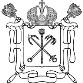 Государственное бюджетное общеобразовательное учреждение средняя общеобразовательнаяшкола № 277 Кировского района Санкт-Петербурга198215, проспект Ветеранов, дом 14, литер А, тел/факс.(812)377-36-05, тел. (812)417-54-28, факс (812) 300-74-77,E-mail: sc277@kirov.spb.ruОКПО  52185291 ОКОГУ  23010 ОГРН  1027802735993, ИНН/КПП  7805149292/780501001ОСНОВНАЯОБРАЗОВАТЕЛЬНАЯ ПРОГРАММА СРЕДНЕГО ОБЩЕГО ОБРАЗОВАНИЯНА 2017 – 2018 УЧЕБНЫЙ ГОДСанкт-Петербург2017-2018 учебный годСодержание1. Общие положения2. Целевой раздел основной образовательной программы среднего общего образования2.1. Пояснительная записка2.1.1. Цели и задачи реализации основной образовательной программы среднего общегоОбразования2.1.2. Принципы и подходы к формированию образовательной программы среднего общегообразования2.2. Планируемые результаты освоения обучающимися основной образовательной программысреднего общего образования2.2.1. Общие положения2.2.2. Предметные результаты2.2.2.1. Русский язык2.2.2.2. Литература2.2.2.3. Иностранный язык.2.2.2.4. Математика2.2.2.5. Информатика и ИКТ2.2.2.6. История2.2.2.7. Обществознание (включая экономику и право).2.2.2.8. География2.2.2.9. Биология2.2.2.10. Физика.2.2.2.11. Химия..2.2.2.12. Основы безопасности жизнедеятельности2.2.2.13. Физическая культура2.2.2.14.МХК2.3. Система оценки достижений освоения основной образовательной программы среднего общего образования по ФкГОС3. Содержательный раздел3.1. Обязательный минимум содержания основных образовательных программ среднего общего образования3.1.1. Русский язык3.1.2. Литература3.1.3. Иностранный язык3.1.4. Математика3.1.5. Информатика и ИКТ3.1.6. История3.1.7. Обществознание (включая экономику и право)3.1.8. География3.1.9. Биология3.1.10. Физика3.1.11. Химия3.1.12. Основы безопасности жизнедеятельности3.1.13. Физическая культура.3.1.14 МХК4. Организационный раздел4.1. Календарный учебный график4.2. Учебный план среднего общего образования4.3. Система условий реализации основной образовательной программы4.3.1. Описание кадровых условий реализации основной образовательной программы среднего  общего образования4.3.2. Финансовое обеспечение реализации основной образовательной программы среднего общего образования4.3.3. Учебно-методическое сопровождение реализации образовательной программы СОО4.3.4. Материально-технические условия реализации основной образовательной программы4.3.5. Информационно-методические условия реализации основной образовательной программы среднего общего образованияНормативно-правовая основа образовательной программы• Конституция Российской Федерации• Федеральный закон Российской Федерации «Об образовании в Российской Федерации» от29.12.2012 № 273-ФЗ• Федеральный закон Российской Федерации «Об основных гарантиях прав ребенка вРоссийской Федерации» от 24.07.1998 № 124-ФЗ (ред. от 17.12.2009)• Федеральный закон Российской Федерации от 8 мая 2010г. N 83-Ф3 «О внесении измененийв отдельные законодательные акты Российской Федерации в связи с совершенствованиемправового положения государственных (муниципальных) учреждений»• Федеральный закон Российской Федерации «О внесении изменений в Закон РоссийскойФедерации «Об образовании» в части проведения единого государственного экзамена» №17-ФЗ от 09.02.2007г.• Приказ Министерства образования Российской Федерации от 05.03.2004 №1089 «Обутверждении федерального компонента государственных стандартов начального общего,основного общего и среднего (полного) общего образования»• Приказ Министерства образования Российской Федерации от 09.03.2004 № 1312 «Обутверждении федерального базисного учебного плана и примерных учебных планов дляобразовательных учреждений Российской Федерации, реализующих программы общегообразования»• Приказ Министерства образования и науки Российской Федерации от 30.08.2010 № 889 «Овнесении изменений в федеральный базисный учебный план и примерные учебные планыдля образовательных учреждений Российской Федерации, реализующих программы общегообразования, утвержденные приказом Министерства образования Российской Федерации от09.03.2004 № 1312 «Об утверждении федерального базисного учебного плана и примерныхучебных планов для образовательных учреждений Российской Федерации, реализующихпрограммы общего образования»• Приказ Министерства образования и науки Российской Федерации от 04.10.2010г. №968«Об утверждении Федеральных требований к образовательным учреждениям в частиминимальной оснащенности учебного процесса и оборудования учебных помещений»• Приказ Минобрнауки России «О порядке аттестации педагогических работниковгосударственных и муниципальных образовательных учреждений» от 24.03.2010 №209• Стратегия социально-экономического развития России до 2020 годаМодель «Российское образование - 2020», принятая 13.09.2007 года на Совете пореализации приоритетных национальных проектов в Белгороде• Национальная образовательная стратегия «Наша новая школа», (Послание ПрезидентаФедеральному Собранию Российской Федерации 5 ноября 2008г.)• Постановление Главного государственного санитарного врача Российской Федерации от29.12.2010 №189 «Об утверждении СанПиН 2.4.2.2821-10 «Санитарно-эпидемиологическиетребования к условиям и организации обучения в общеобразовательных учреждениях»• Письмо Министерства образования и науки Российской Федерации от 31.10.2003 № 13-51263/123 «Об оценивании и аттестации учащихся, отнесенных по состоянию здоровья кспециальной медицинской группе для занятий физической культурой»• Письмо Министерства образования и науки Российской Федерации от 08.10.2010 № ИК-1494/19 «О введении третьего часа физической культуры»• Письмо Департамента государственной политики в образовании Министерства образованияи науки Российской Федерации от 04.03.2010 № 03-413 «О методических рекомендациях пореализации элективных курсов»• Приказ Министерства образования и науки от 31.03.2014 №253 «Об утверждениифедерального перечня учебников, рекомендуемых к использованию при реализацииимеющих государственную аккредитацию образовательных программ начального общего,основного общего и среднего общего образования»• Закон Санкт-Петербурга «Об общем образовании в Санкт- Петербурге», принятЗаконодательным Собранием Санкт-Петербурга 04.07.2007г. №381-66; (с изменениями на11 декабря 2012 года) (редакция, действующая с 4 января 2013 года)• Постановление Правительства Санкт-Петербурга №1649 от 12.12.2011г. «О реализацииЗакона Санкт-Петербурга «Социальный кодекс Санкт-Петербурга»» (с изменениями на14.03.2012); Концепция социально-экономического развития Санкт-Петербурга до 2025года• Стратегия развития системы образования Санкт-Петербурга 2011 -2020гг. «Петербургскаяшкола 2020»• Концепция инклюзивного образования в Санкт-Петербурге• Распоряжение Комитета по образованию от 14.03.2017 № 838-р «О формированиикалендарного учебного графика государственных образовательных учреждений Санкт-Петербурга, реализующих основные общеобразовательные программы, в 2017/2018учебном году»;• Распоряжение Комитета по образованию от 20.03.2017 №931-р «О формировании учебныхпланов государственных образовательных учреждений Санкт-Петербурга, реализующих• основные общеобразовательные программы, на 2017/2018 учебный год»;• Письмо Комитета по образованию Санкт-Петербурга от 10.02.1011 № 01-16-357/11-0-0«Методические рекомендации по преподаванию истории на ступени среднего (полного)общего образования и о порядке аттестации учащихся по данному предмету».• Письмо Комитета по образованию от 11.07.2014 № 03-20-2913/14-0-0 «Методическиерекомендации по организации изучения иностранных языков в государственныхобщеобразовательных организациях, реализующих основные образовательные программы»;• Письмо Комитета по образованию от 11.03.2016 № 03-20-758/16-0-0 «О направленииметодических рекомендаций по выбору УМК по математике»;• Письмо Комитета по образованию от 18.03.2016 № 03-20-859/16-0-0 «О направленииметодических рекомендаций по реализации требований ИКС при переходе на линейнуюмодель изучения историиПрограмма составлена на основе Федерального компонента государственного стандарта общегообразования основной части государственного стандарта общего образования, обязательная для всех государственных, муниципальных и негосударственных образовательных учреждений  Российской Федерации, реализующихосновные образовательные программы общего образования и имеющих государственную аккредитацию.Федеральный компонент устанавливает:• обязательный минимум содержания основных образовательных программ общегообразования;• требования к уровню подготовки выпускников;• максимальный объем учебной нагрузки обучающихся, а также нормативы учебноговремени.Федеральный компонент государственного стандарта среднего общего образования устанавливает обязательные для изучения учебные предметы.Основная образовательная программа среднего общего образования ГБОУ СОШ №277 (далее - ОУ) всоответствии с требованиями ФкГОС СОО содержит три раздела: целевой, содержательный иорганизационный.Целевой раздел определяет общее назначение, цели, задачи и планируемые результаты реализации основной образовательной программы среднего общего образования, конкретизированные в соответствии с требованиями ФкГОС СОО и учитывающие региональные, национальные и этнокультурные особенности народов Российской Федерации, а также способы определения достижения этих целей и результатов.Целевой раздел включает:— пояснительную записку;— планируемые результаты освоения обучающимися основной образовательной программысреднего общего образования;— систему оценки достижения планируемых результатов освоения основной образовательнойпрограммы среднего общего образования.Содержательный раздел определяет общее содержание среднего общего образования и включаетобразовательные программы, ориентированные на достижение результатов, в том числе:— программы отдельных учебных предметов, курсов;— программу воспитания и социализации обучающихся на уровне среднего общего образования, включающую такие направления, как духовно-нравственное развитие и воспитание обучающихся, их социализация и профессиональная ориентация, формирование культуры здорового и безопасного образа жизни, экологической культуры;Организационный раздел устанавливает общие рамки организации образовательного процесса, а также механизм реализации компонентов основной образовательной программы. Организационный раздел включает:— учебный план среднего общего образования как один из основных механизмов реализацииосновной образовательной программы;Образовательное учреждение, реализующее основную образовательную программу среднегообщего образования, обеспечивает ознакомление обучающихся и их родителей (законныхпредставителей) как участников образовательного процесса:— с их правами и обязанностями в части формирования и реализации основной образовательной программы среднего общего образования, установленными законодательством Российской Федерации и уставом образовательного учреждения;— с уставом и другими документами, регламентирующими осуществление образовательногопроцесса в этом учреждении.Общая характеристика учрежденияГБОУ СОШ № 277 расположена в Кировском районе Санкт-Петербурга.  По социальному составу, культурному уровню и образовательным потребностям население очень разнородно. Относительная близость производственных, научных, культурных, политических центров мегаполиса создает своеобразный микросоциум и делает актуальными не только обучающие, но и воспитывающие действия педагогического коллектива. Приоритетной задачей образования в нашей школе становится создание совокупности условий развития обучающегося, которые обеспечат в будущем его готовность жить и успешно действовать в современном мире. Уникальная особенность нашей школы состоит в многообразии выбора форм получения образования и образовательного маршрута. Реализация основных общеобразовательных программ осуществляется в очной  форме: обучение в общеобразовательных классах и в классах компенсирующего обучения, индивидуальное обучение на дому. Данная  ОП опирается на социальный заказ общества и учитывает свой внутренний потенциал.Образовательное учреждение создано в 1966 году. Наименование Образовательного учреждения при создании: Восьмилетняя  школа № 277 Кировского района.На основании решения Исполнительного Комитета Ленинградского Совета народных депутатов от 18.06.1990 №564, Восьмилетняя школа № 277 Кировского РОНО переименована в Среднюю школу № 277.В соответствии с распоряжением Комитета по образованию Санкт-Петербурга от 16.11.1999 №64-р «О переименовании и внесении изменений в Уставы ОУ Кировского Административного района»,  образовательное учреждение переименовано в Государственное образовательное учреждение среднего (полного) общего образования школу №277 Кировского района. На основании распоряжения Администрации Кировского района                  Санкт-Петербурга от 21.11.2006  № 1680-р Образовательное учреждение переименовано в Государственное общеобразовательное учреждение среднюю общеобразовательную школу № 277 Кировского района Санкт-Петербурга.В соответствии с приказом Отдела образования Территориального управления Кировского административного района Санкт-Петербурга от 06.02.2002 №12.5 Образовательное учреждение переименовано в Государственное общеобразовательное учреждение среднюю общеобразовательную школу № 277 Кировского административного района Санкт-Петербурга. Новая редакция Устава Образовательного учреждения зарегистрирована решением Регистрационной палаты Санкт-Петербурга 14.03.2002 №268507.В соответствии с распоряжением Комитета по образованию от 22.06.2006 №715-р «О расширении сети классов в образовательных учреждениях для обучения детей с отклонениями в развитии» в Образовательном учреждении открыты с 01.09.2006 года классы  для детей с нарушениями речи.В соответствии с распоряжением Комитета по образованию от 01.08.2006 №845-р «О внесении изменений в сеть государственных образовательных учреждений          Санкт-Петербурга (по Кировскому району)» на базе Образовательного учреждения открыто структурное подразделение «Логопедический пункт».На основании распоряжения Комитета по образованию от 31.03.2011 № 549-р «О внесении изменений в сеть государственных образовательных учреждений        Санкт-Петербурга (по Кировскому району)», и распоряжения Администрации Кировского района Санкт-Петербурга от 27.05.2011 №668-р  к Государственному общеобразовательному учреждению средней общеобразовательной школе № 277 Кировского района Санкт-Петербурга присоединено,  в связи с реорганизацией,  Государственное общеобразовательное учреждение средняя общеобразовательная школа № 279 Кировского района Санкт-Петербурга, расположенное по адресу: 198255, Санкт-Петербург, проспект Ветеранов, дом 19, литер А, включая входящие в ее состав структурные подразделения.  На базе Образовательного учреждения  на основании Распоряжения Комитета по образованию  №238-р     от 04.06.2004 года    открыто структурное подразделение «Отделение  дополнительного образования детей» (далее ОДОД), действующее на основании Положения и не являющееся самостоятельным юридическим лицом. Местонахождение «Отделения дополнительного образования детей»: 198215, Санкт-Петербург, проспект Ветеранов, дом 14, литер А,  198255,    Санкт-Петербург, проспект Ветеранов, дом 19, литер А. 2. Целевой раздел основной образовательной программы среднего общего образования.2.1.Пояснительная записка.Программа направлена на информатизацию и индивидуализацию обучения подростков,формирование общей культуры, на духовно-нравственное, социальное, личностное иинтеллектуальное развитие обучающихся, саморазвитие и самосовершенствование,обеспечивающее социальную успешность, развитие творческих способностей, сохранение и укрепление здоровья обучающихся.Среднее (полное) общее образование - третий, завершающий уровень общего образования. Старший уровень общеобразовательной школы в процессе модернизации образования подвергается самым существенным структурным, организационным и содержательным изменениям. Социально-педагогическая суть этих изменений - обеспечение наибольшей личностной направленности и вариативности образования, его дифференциации и индивидуализации. Эти изменения являются ответом на требования современного общества максимально раскрыть индивидуальные способности, дарования человека и сформировать на этой основе профессионально и социальнокомпетентную, мобильную личность, умеющую делать профессиональный и социальный выбор и нести за него ответственность, сознающую и способную отстаивать свою гражданскую позицию, гражданские права.2.1.1.Цели и задачи реализации основной образовательной программы среднего общегообразованияФедеральный компонент направлен на реализацию следующих основных целей:• формирование у обучающихся гражданской ответственности и правового самосознания,духовности и культуры, самостоятельности, инициативности, способности к успешнойсоциализации в обществе;• дифференциация обучения с широкими и гибкими возможностями построениястаршеклассниками индивидуальных образовательных программ в соответствии с ихспособностями, склонностями и потребностями;• обеспечение обучающимся равных возможностей для их последующего профессиональногообразования и профессиональной деятельности, том числе с учетом реальных потребностейрынка труда.Учебные предметы федерального компонента представлены на базовом уровне. Базовый уровень стандарта учебного предмета ориентирован на формирование общей культуры и в большей степени связан с мировоззренческими, воспитательными и развивающими задачами общего образования, задачами социализации.Федеральный компонент государственного стандарта среднего (полного) общего образованияустановлен по следующим учебным предметам: Русский язык, Литература, Иностранный язык, Математика, Информатика и ИКТ, История, Обществознание(включая экономику и право),География, Биология, Физика, Химия, , Мировая художественная культура, Технология, Основы безопасности жизнедеятельности, Физическая культура.Среднее общее образование завершается обязательной итоговой государственной аттестацией выпускников. Требования к уровню подготовки выпускников настоящего стандарта являются основой разработки контрольно-измерительных материалов указанной аттестации. Образовательная программа среднего общего образования для 10-11-х классов направлена на обеспечение среднего общего образования как завершающий уровень общего образования, призвана обеспечить функциональную грамотность и социальную адаптацию выпускника, содействовать их общественному и гражданскому самоопределению.Учебный план для 10-11-х классов основан на идее универсального уровня (базового)федерального компонента государственного стандарта общего образования.Все образовательные предметные программы учебного плана допущены (рекомендованы)Министерством образования и науки РФ и обеспечивают общее образование на уровне не ниже государственного образовательного стандарта. Таким образом, содержание программы среднего общего образования, расширяет возможности и превышает стандарт образования по предметам приоритетных направлений работы школы, обеспечивает условия для самоопределения обучающихся, готовит их к поступлению в ВУЗы.Цели:Обеспечение обучающимся среднего полного образования.• Дать образование каждому ребенку в соответствии с его потребностями и индивидуальнымиспособностями.• Раскрытие способностей, интеллектуального, творческого и нравственного потенциалакаждого ребенка.• Обеспечение условий развития личности , включая перевод на индивидуальный учебныйплан ( для детей с ограниченными возможностями здоровья).• Совершенствование навыков научно-исследовательской деятельности.• Содействие личностно-профессиональному самоопределению.Задачи:• обеспечить усвоение обучающимися обязательного минимума содержания среднегополного образования на основе требований государственного образовательного стандарта;• обеспечить преемственность образовательных программ;• формировать общую культуру личности обучающихся и воспитанников на основе усвоенияобязательного минимума содержания образовательных программ;• создать основу для адаптации детей к жизни в обществе;• создать условия для осознанного профессионального выбора и последующего освоенияобразовательных программ следующей ступени образования;• обеспечить социально-педагогические отношения, сохраняющие физическое, психическое исоциальное здоровье обучающихся;• воспитывать гражданственность, трудолюбие, уважение к правам и свободам человека,любовь к окружающей природе, Родине, семье2.1.2. Принципы и подходы к формированию образовательной программы среднего общегообразованияПсихологические особенности обучающихся старшего уровня образования.Специфика юношеского возраста связана с базовым возрастным процессом - поискомидентичности на мировоззренческом уровне. Таким образом, ведущей деятельностью данного периода жизни человека является самоопределение как практика становления, связанная с конструированием возможных образов будущего, проектированием и планированием в нем своей индивидуальной траектории (своего пути). Процессы самоопределения реализуются через осуществление набора проб и приобретение опыта подготовки к принятию решений о мере, содержании и способе своего участия в образовательных и социальных практиках, которые могут выражаться в разных формах. В качестве таких форм для юношества выступают: внутренний мир и самопознание; любовь и семья; ценности и товарищество; интересы и профессия; мораль и общественная позиция. Для данного возраста важен, прежде всего, «проект себя самого» - своихнастоящих и будущих возможностей.Принято выделять три периода в становлении юношеского возраста. Первый период связан с постановкой жизненных целей, второй - с определением условий дальнейшего развития человека,а третий - с определением ресурсов для достижения задуманных целей. Старший школьный возраст главным образом связан с задачами первого периода юношеского возраста.Важнейшей спецификой юношеского возраста является его активная включенность всуществующие проблемы современности. Юношеские практики становления всегда по-настоящему рискованны - находятся на острие проблем. Становление юноши- это попытка обретения практического мышления. Поэтому единицей организации содержания образования в старшей школе должна стать «проблема» и проблемная организация учебного материала, предполагающая преодоление задачно-целевой организации учебной деятельности и выход в пространство «смыслов», «горизонтов», «возможностей.Среднее общее образование является обязательным уровнем образования. Требованиеобязательности среднего общего образования применительно к конкретному обучающемуся сохраняет силу до достижения им возраста восемнадцати лет, если соответствующее образование не было получено обучающимся ранее. Для обучающихся, нуждающихся в длительном лечении, детей-инвалидов, которые по состоянию здоровья не могут посещать школу, обучение по образовательным программам среднего общего образования организуется на дому.Образовательные программы начального общего, основного общего и среднего общегообразования являются преемственными.Нормативный срок освоения ООП СОО два года.Уровень готовности к усвоению программы - в 10 класс может быть зачислен любойобучающийся, успешно освоивший основную образовательную программу основного общего образования при отсутствии медицинских противопоказаний.2.2.1. Общие положенияКомпетентностный подход, реализуемый в образовательном процессе в старшей школе, позволяет ожидать следующие образовательные результаты: достижение стандарта среднего общего образования на уровне компетентности:• овладение обучающимися научной картиной мира, включающей понятия, законы изакономерности, явления и научные факты;• овладение обучающимися надпредметными знаниями и умениями, необходимыми дляпоисковой, творческой, организационной и практической деятельности;• достаточно высокого уровня умения действовать ответственно и самостоятельно;• готовности к образовательному и профессиональному самоопределению;• способности оценивать свою деятельность относительно разнообразных требований, в том числе проводить ее адекватную самооценку;• освоения видов, форм и различных ресурсов учебно-образовательной деятельности,адекватным  планам на будущее;• освоения способов разнообразной продуктивной коммуникации;• понимание особенностей выбранной профессии;• сформированность основных ключевых компетенций и получение социально значимыхдостижений в творческой деятельности, способствующих развитию качеств личности,необходимых человеку для успешной самореализации.Поскольку форма и содержание образовательного процесса направлены на достижение этих результатов, можно надеяться, что выпускник старшей школы будет конкурентоспособен, его образовательная подготовка будет отвечать требованиям современного общества и рынка труда, что он сможет найти свое место в жизни.Образ выпускника средней школыНравственный потенциалОсмысление целей и смысла своей жизни. Усвоение ценностей «отечество», «культура», «любовь», «творчество», «самоактуализация» и «субъектность».Наличие чувства гордости за принадлежность к своей нации, за свою Родину. Знание и пониманиеосновных положений Конституции Российской Федерации.Понимание сущности нравственных качеств и черт характера окружающих людей, толерантность в их восприятии, проявление в отношениях с ними таких качеств, как доброта, честность, порядочность, вежливость.Адекватная оценка своих реальных и потенциальных возможностей, уверенность в себе,готовность к профессиональному самоопределению, самоутверждению и самореализации во взрослой жизни.Активность в общешкольных и классных делах, в работе с младшими школьниками. Наличие высоких достижений в одном или нескольких видах деятельности.Познавательный потенциалНаличие желания и готовности продолжить обучение после школы, потребность в углубленном изучении избранной области знаний, их самостоятельном добывании.Коммуникативный потенциалСформированность индивидуального стиля общения; овладение разнообразнымикоммуникативными умениями и навыками, способами поддержания эмоционально устойчивого поведения в кризисной жизненной ситуации; способность корректировать в общении и отношениях свою и чужую агрессию.Эстетический потенциалУмение строить свою жизнедеятельность по законам гармонии и красоты; потребность впосещении театров, выставок, концертов; стремление творить прекрасное в учебной, трудовой, досуговой деятельности, поведении и отношениях с окружающими; проявление индивидуального своеобразия, восприятии и созидании красоты.Физический потенциалСтремление к физическому совершенству; умение подготовить и провести подвижные игры и спортивные соревнования среди сверстников и младших школьников; привычка ежедневно заниматься физическими упражнениями и умение использовать их в улучшении своей работоспособности и эмоционального состояния.Показатели оценки получения предполагаемых результатов: Качество знаний учащихся Процент успеваемостиУровень сохранности здоровьяПополнение портфолио ученикаДинамика результатов ЕГЭ. Процент поступления выпускников в ВУЗы, ССУЗы.Основные требования к уровню подготовки выпускников.ОБЩИЕ УЧЕБНЫЕ УМЕНИЯ, НАВЫКИ И СПОСОБЫ ДЕЯТЕЛЬНОСТИВ результате освоения содержания среднего общего образования учащийся получает возможностьсовершенствовать и расширить круг общих учебных умений, навыков и способов деятельности.Овладение общими умениями, навыками, способами деятельности как существенными элементами культуры является необходимым условием развития и социализации обучающихся.Познавательная деятельностьУмение самостоятельно и мотивированно организовывать свою познавательную деятельность (от постановки цели до получения и оценки результата). Использование элементов причинно-следственного и структурно-функционального анализа. Исследование несложных реальных связей и зависимостей. Определение сущностных характеристик изучаемого объекта; самостоятельный выбор критериев для сравнения, сопоставления, оценки и классификации объектов.Участие в проектной деятельности, в организации и проведении учебно-исследовательской работы:выдвижение гипотез, осуществление их проверки, владение приемами исследовательскойдеятельности, элементарными умениями прогноза (умение отвечать на вопрос: «Что произойдет, если...»). Самостоятельное создание алгоритмов познавательной деятельности для решения задач творческого и поискового характера. Формулирование полученных результатов.Создание собственных произведений, идеальных и реальных моделей объектов, процессов, явлений, в том числе с использованием мультимедийных технологий, реализация оригинального замысла, использование разнообразных (в том числе художественных) средств, умение импровизировать.Информационно-коммуникативная деятельностьПоиск нужной информации по заданной теме в источниках различного типа. Извлечениенеобходимой информации из источников, созданных в различных знаковых системах (текст, таблица, график, диаграмма, аудиовизуальный ряд и др.), отделение основной информации от второстепенной, критическое оценивание достоверности полученной информации, передача содержания информации адекватно поставленной цели (сжато, полно, выборочно). Перевод информации из одной знаковой системы в другую (из текста в таблицу, из аудиовизуального ряда в текст и др.), выбор знаковых систем адекватно познавательной и коммуникативной ситуации.Умение развернуто обосновывать суждения, давать определения, приводить доказательства (в том числе от противного). Объяснение изученных положений на самостоятельно подобранных конкретных примерах.Выбор вида чтения в соответствии с поставленной целью (ознакомительное, просмотровое, поисковое и др.). Свободная работа с текстами художественного, публицистического и официально-делового стилей, понимание их специфики; адекватное восприятие языка средств массовой информации. Владение навыками редактирования текста, создания собственного текста.Использование мультимедийных ресурсов и компьютерных технологий для обработки, передачи, систематизации информации, создания баз данных, презентации результатов познавательной и практической деятельности.Владение основными видами публичных выступлений (высказывание, монолог, дискуссия, полемика), следование этическим нормам и правилам ведения диалога (диспута).Рефлексивная деятельностьПонимание ценности образования как средства развития культуры личности. Объективноеоценивание своих учебных достижений, поведения, черт своей личности; учет мнения других людей при определении собственной позиции и самооценке. Умение соотносить приложенные усилия с полученными результатами своей деятельности.Владение навыками организации и участия в коллективной деятельности: постановка общей цели и определение средств ее достижения, конструктивное восприятие иных мнений и идей, учет индивидуальности партнеров по деятельности, объективное определение своего вклада в общий результат.Оценивание и корректировка своего поведения в окружающей среде, выполнение в практической деятельности и в повседневной жизни экологических требований.Осознание своей национальной, социальной, конфессиональной принадлежности. Определение собственного отношения к явлениям современной жизни. Умение отстаивать свою гражданскую позицию, формулировать свои мировоззренческие взгляды. Осуществление осознанного выбора путей продолжения образования или будущей профессиональной деятельности.Обучающиеся, завершившие среднее общее образование и выполнившие в полном объеметребования к уровню подготовки выпускников, вправе продолжить обучение на уровняхначального, среднего и высшего профессионального образования.2.2.2. Предметные результаты2.2.2.1.РУССКИЙ ЯЗЫКВ результате изучения русского языка на базовом уровне ученик должензнать/понимать• связь языка и истории, культуры русского и других народов;• смысл понятий: речевая ситуация и ее компоненты, литературный язык, языковая норма,культура речи;• основные единицы и уровни языка, их признаки и взаимосвязь;• орфоэпические, лексические, грамматические, орфографические и пунктуационные нормы современного русского литературного языка; нормы речевого поведения всоциальнокультурной, учебно-научной, официально-деловой сферах общения;уметь• осуществлять речевой самоконтроль; оценивать устные и письменные высказывания сточки зрения языкового оформления, эффективности достижения поставленныхкоммуникативных задач;• анализировать языковые единицы с точки зрения правильности, точности и уместности их употребления;• проводить лингвистический анализ текстов различных функциональных стилей иразновидностей языка; аудирование и чтение• использовать основные виды чтения (ознакомительно-изучающее, ознакомительнореферативноеи др.) в зависимости от коммуникативной задачи;• извлекать необходимую информацию из различных источников: учебно-научных текстов,справочной литературы, средств массовой информации, в том числе представленных вэлектронном виде на различных информационных носителях;говорение и письмо• создавать устные и письменные монологические и диалогические высказывания различных типов и жанров в учебно-научной (на материале изучаемых учебных дисциплин), социально-культурной и деловой сферах общения;• применять в практике речевого общения основные орфоэпические, лексические,грамматические нормы современного русского литературного языка;• соблюдать в практике письма орфографические и пунктуационные нормы современногорусского литературного языка;• соблюдать нормы речевого поведения в различных сферах и ситуациях общения, в томчисле при обсуждении дискуссионных проблем;• использовать основные приемы информационной переработки устного и письменноготекста;использовать приобретенные знания и умения в практической деятельности и повседневной жизни для: осознания русского языка как духовной, нравственной и культурной ценности народа; приобщения к ценностям национальной и мировой культуры;• развития интеллектуальных и творческих способностей, навыков самостоятельнойдеятельности; самореализации, самовыражения в различных областях человеческойдеятельности;• увеличения словарного запаса; расширения круга используемых языковых и речевыхсредств; совершенствования способности к самооценке на основе наблюдения засобственной речью;• совершенствования коммуникативных способностей; развития готовности к речевомувзаимодействию, межличностному и межкультурному общению, сотрудничеству;• самообразования и активного участия в производственной, культурной и общественнойжизни государства.2.2.2.2.ЛИТЕРАТУРАВ результате изучения литературы на базовом уровне ученик должензнать/понимать• образную природу словесного искусства;• содержание изученных литературных произведений;• основные факты жизни и творчества писателей-классиков XIX-XX вв.;• основные закономерности историко-литературного процесса и черты литературныхнаправлений;• основные теоретико-литературные понятия;уметь• воспроизводить содержание литературного произведения;• анализировать и интерпретировать художественное произведение, используя сведения поистории и теории литературы (тематика, проблематика, нравственный пафос, системаобразов, особенности композиции, изобразительно-выразительные средства языка,художественная деталь); анализировать эпизод (сцену) изученного произведения, объяснятьего связь с проблематикой произведения;• соотносить художественную литературу с общественной жизнью и культурой; раскрыватьконкретно-историческое и общечеловеческое содержание изученных литературныхпроизведений; выявлять «сквозные» темы и ключевые проблемы русской литературы;соотносить произведение с литературным направлением эпохи;• определять род и жанр произведения;• сопоставлять литературные произведения;• выявлять авторскую позицию;• выразительно читать изученные произведения (или их фрагменты), соблюдая нормылитературного произношения;• аргументированно формулировать свое отношение к прочитанному произведению;• писать рецензии на прочитанные произведения и сочинения разных жанров налитературные темы.2.2.2.3. ИНОСТРАННЫЕ ЯЗЫКИВ результате изучения иностранного языка на базовом уровне в старшей школе ученикдолжен Знать/понимать• значения новых лексических единиц, связанных с тематикой данного этапа и ссоответствующими ситуациями общения;• языковой материал: идиоматические выражения, оценочную лексику, единицы речевогоэтикета, обслуживающие ситуации общения в рамках новых тем, в том числе профильноориентированных;• новые значения изученных глагольных форм (видо-временных, неличных), средств испособов выражения модальности, условия, предположения, причины, следствия,побуждения к действию;• лингвострановедческую и страноведческую информацию, расширенную за счет новойтематики и проблематики речевого общения, с учетом выбранного профиля.уметьговорение• вести диалог (диалог-расспрос, диалог-обмен мнениями/суждениями, диалог- побуждение кдействию, этикетный диалог и их комбинации) в ситуациях официального инеофициального общения в бытовой, социокультурной и учебно-трудовой сферах,используя аргументацию, эмоционально-оценочные средства;• рассказывать, рассуждать в связи с изученной тематикой, проблематикойпрочитанных/прослушанных текстов, описывать события, излагать факты, делатьсообщения, в том числе связанные с тематикой выбранного профиля;• создавать словесный социокультурный портрет своей страны и стран/ страны изучаемогоязыка на основе разнообразной страноведческой и культуроведческой информации;аудирование• понимать относительно полно (общий смысл) высказывания на изучаемоминостранном языке в различных ситуациях общения;• понимать основное содержание аутентичных аудио- или видеотекстов познавательногохарактера на темы, связанные с личными интересами или с выбранным профилем,выборочно извлекать из них необходимую информацию;• оценивать важность/новизну информации, определять свое отношение к ней;чтение• читать аутентичные тексты разных стилей (публицистические, художественные, научнопопулярные,прагматические, а также несложные специальные тексты, связанные стематикой выбранного профиля), используя основные виды чтения (ознакомительное,изучающее, просмотровое/ поисковое) в зависимости от коммуникативной задачи;письменная речь• описывать явления, события, излагать факты в письме личного и делового характера;заполнять различные виды анкет, сообщать сведения о себе в форме, принятой встране/странах изучаемого языка, составлять письменные материалы, необходимые дляпрезентации результатов проектной деятельности.Использовать приобретенные знания и умения в практической деятельности иповседневной жизни для:• успешного взаимодействия в различных ситуациях общения, в том числе профильноориентированных;соблюдения этикетных норм межкультурного общения;• расширения возможностей в использовании новых информационных технологий впрофессионально-ориентированных целях;• расширения возможностей трудоустройства и продолжения образования;• участия в профильно-ориентированных Интернет-форумах, межкультурных проектах,конкурсах, олимпиадах;• обогащения своего мировосприятия, осознания места и роли родного и иностранногоязыков в сокровищнице мировой культуры.2.2.2.4.МАТЕМАТИКА (алгебра, геометрия)В результате изучения математики на профильном уровне ученик должензнать/понимать• значение математической науки для решения задач, возникающих в теории и практике;широту и в то же время ограниченность применения математических методов к анализу иисследованию процессов и явлений в природе и обществе;• значение практики и вопросов, возникающих в самой математике для формирования иразвития математической науки;• идеи расширения числовых множеств как способа построения нового математическогоаппарата для решения практических задач и внутренних задач математики;• значение идей, методов и результатов алгебры и математического анализа для построениямоделей реальных процессов и ситуаций;• возможности геометрии для описания свойств реальных предметов и их взаимногорасположения;• универсальный характер законов логики математических рассуждений, их применимость вразличных областях человеческой деятельности;• различие требований, предъявляемых в доказательствах в математике естественныхсоциально-экономических и гуманитарных науках, на практике;• роль аксиоматики в математике; возможность построения математических теорий нааксиоматической основе; значение аксиоматики для других областей знаний и дляпрактики;• вероятностный характер различных процессов и закономерностей окружающего мира.Числовые и буквенные выраженияуметь:• выполнять арифметические действия, сочетая устные и письменные приёмы, применениевычислительных устройств; находить значение корня натуральной степени, степени срациональным показателем, логарифма, используя при необходимости вычислительныеустройства; пользоваться оценкой и прикидкой при практических расчётах;• применять понятия связанные с делимостью целых чисел при решении математическихзадач;• находить корни многочленов с одной переменной, раскладывать многочлены намножители;• выполнять действия с комплексными числами, пользоваться геометрическойинтерпретацией комплексных чисел, в простейших случаях находить комплексные корниуравнений с действительными коэффициентами.использовать приобретённые знания и умения в практической деятельности и повседневнойжизни для:практических расчетов по формулам, включая формулы, содержащие степени, радикалы,логарифмы и тригонометрические функции, используя при необходимости справочные материалыи простейшие вычислительные устройства.Функции и графикиуметь• определять значение функции по значению аргумента при различных способах заданияфункции;• строить графики изученных функций, выполнять преобразования графиков;• описывать по графику и по формуле поведение и свойства функций;• решать уравнения, простейшие системы уравнений, используя свойства функций и ихграфические представленияиспользовать приобретенные знания и умения в практической деятельности и повседневнойжизни для:описания с помощью функций различных зависимостей, представления их графически,интерпретации графиков реальных процессов.Начала математического анализауметь• находить сумму бесконечно убывающей геометрической прогрессии;• вычислять производные и первообразные элементарных функций, применяя правилавычисления производных и первообразных, используя справочные материалы;• исследовать функции и строить их графики с помощью производной;• решать задачи с применением уравнения касательной к графику функции;• решать задачи на нахождение наибольшего и наименьшего значения функции на отрезке;• вычислять площадь криволинейной трапеции;использовать приобретенные знания и умения в практической деятельности и повседневнойжизни для:1 решения геометрических задач, экономических и других прикладных задач, в том числе нанаибольшие и наименьшие значения с применением аппарата математического анализа.Уравнения и неравенствауметь:• решать рациональные, показательные и логарифмические уравнения и неравенства,иррациональные и тригонометрические уравнения, их системы;• доказывать несложные неравенства;• решать текстовые задачи с помощью составления уравнений, и неравенств, интерпретируярезультат с учётом ограничений условия задачи;• изображать на координатной плоскости множества решений уравнений и неравенств сдвумя переменными и их систем;• находить приближенные решения уравнений и их систем, используя графический метод;• решать уравнения, неравенства и системы с применением графических представлений,свойств функций, производной;использовать приобретённые знания и умения в практической деятельности и повседневнойжизни для:построения и исследования простейших математических моделей.Элементы комбинаторики, статистики и теории вероятностейуметь:• решать простейшие комбинаторные задачи методом перебора, а также с использованиемизвестных формул, треугольника Паскаля; вычислять коэффициенты бинома Ньютона поформуле и с использованием треугольника Паскаля;• вычислять вероятности событий на основе подсчёта числа исходов (простейшие случаи);использовать приобретённые знания и умения в практической деятельности иповседневной жизни для:• анализа реальных числовых данных, представленных в виде диаграмм, графиков; дляанализа информации статистического характера.Требования к уровню подготовки выпускников по геометрииуметь:• соотносить плоские геометрические фигуры и трёхмерные объекты с их описаниями,чертежами, изображениями; различать и анализировать взаимное расположение фигур;• изображать геометрические фигуры и тела, выполнять чертёж по условию задачи;• решать геометрические задачи, опираясь на изученные свойства планиметрических истереометрических фигур и отношений между ними, применяя алгебраический итригонометрический аппарат;• проводить доказательные рассуждения при решении задач, доказывать основныетеоремы курса;• вычислять линейные элементы и углы в пространственных конфигурациях, объемы иплощади поверхностей пространственных тел и их простейших комбинаций;• применять координатно-векторный метод для вычисления отношений, расстояний иуглов;• строить сечения многогранников и изображать сечения тел вращения;использовать приобретённые знания и умения в практической деятельности иповседневной жизни для:• исследования (моделирования) несложных практических ситуаций на основеизученных формул и свойств фигур;• вычисления длин, площадей и объёмов реальных объектов при решении практическихзадач, используя при необходимости справочники и вычислительные устройства.2.2.2.5.ИНФОРМАТИКА И ИНФОРМАЦИОННО-КОММУНИКАЦИОННЫЕТЕХНОЛОГИИВ результате изучения информатики и ИКТ на базовом уровне ученик должензнать/понимать• основные технологии создания, редактирования, оформления, сохранения, передачиинформационных объектов различного типа с помощью современных программныхсредств информационных и коммуникационных технологий;• назначение и виды информационных моделей, описывающих реальные объекты ипроцессы;• назначение и функции операционных систем;уметь• оперировать различными видами информационных объектов, в том числе с помощьюкомпьютера, соотносить полученные результаты с реальными объектами;• распознавать и описывать информационные процессы в социальных, биологических итехнических системах;• использовать готовые информационные модели, оценивать их соответствие реальномуобъекту и целям моделирования;• оценивать достоверность информации, сопоставляя различные источники;• иллюстрировать учебные работы с использованием средств информационныхтехнологий;• создавать информационные объекты сложной структуры, в том числе гипертекстовыедокументы;• просматривать, создавать, редактировать, сохранять записи в базах данных, получатьнеобходимую информацию по запросу пользователя;• наглядно представлять числовые показатели и динамику их изменения с помощьюпрограмм деловой графики;• соблюдать правила техники безопасности и гигиенические рекомендации прииспользовании средств ИКТ;использовать приобретенные знания и умения в практической деятельности иповседневной жизни для:• эффективного применения информационных образовательных ресурсов в учебнойдеятельности, в том числе самообразовании;• ориентации в информационном пространстве, работы с распространеннымиавтоматизированными информационными системами;• автоматизации коммуникационной деятельности;• соблюдения этических и правовых норм при работе с информацией;• эффективной организации индивидуального информационного пространства.2.2.2.6.ИСТОРИЯВ результате изучения истории на базовом уровне ученик должензнать/понимать• основные факты, процессы и явления, характеризующие целостность отечественной ивсемирной истории;• периодизацию всемирной и отечественной истории;• современные версии и трактовки важнейших проблем отечественной и всемирнойистории;• историческую обусловленность современных общественных процессов;• особенности исторического пути России, ее роль в мировом сообществе;уметь• проводить поиск исторической информации в источниках разного типа;• критически анализировать источник исторической информации (характеризоватьавторство источника, время, обстоятельства и цели его создания);• анализировать историческую информацию, представленную в разных знаковыхсистемах (текст, карта, таблица, схема, аудиовизуальный ряд);• различать в исторической информации факты и мнения, исторические описания иисторические объяснения;• устанавливать причинно-следственные связи между явлениями, пространственные ивременные рамки изучаемых исторических процессов и явлений;• участвовать в дискуссиях по историческим проблемам, формулировать собственнуюпозицию по обсуждаемым вопросам, используя для аргументации историческиесведения;• представлять результаты изучения исторического материала в формах конспекта,реферата, рецензии;использовать приобретенные знания и умения в практической деятельности иповседневной жизни для:• определения собственной позиции по отношению к явлениям современной жизни,исходя из их исторической обусловленности;• использования навыков исторического анализа при критическом восприятииполучаемой извне социальной информации;• соотнесения своих действий и поступков окружающих с исторически возникшимиформами социального поведения;• осознания себя как представителя исторически сложившегося гражданского,этнокультурного, конфессионального сообщества, гражданина России.2.2.2.7.ОБЩЕСТВОЗНАНИЕ (ВКЛЮЧАЯ ЭКОНОМИКУ И ПРАВО)В результате изучения обществознания на базовом уровне ученик должензнать/понимать• биосоциальную сущность человека, основные этапы и факторы социализацииличности, место и роль человека в системе общественных отношений;• тенденции развития общества в целом как сложной динамичной системы, а такжеважнейших социальных институтов;• необходимость регулирования общественных отношений, сущность социальных норм,механизмы правового регулирования;• особенности социально-гуманитарного познания;уметь• характеризовать основные социальные объекты, выделяя их существенные признаки,закономерности развития;• анализировать актуальную информацию о социальных объектах, выявляя их общиечерты и различия; устанавливать соответствия между существенными чертами ипризнаками изученных социальных явлений и обществоведческими терминами ипонятиями;• объяснять причинно-следственные и функциональные связи изученных социальныхобъектов (включая взаимодействия человека и общества, важнейших социальныхинститутов, общества и природной среды, общества и культуры, взаимосвязиподсистем и элементов общества);• раскрывать на примерах изученные теоретические положения и понятия социальноэкономическихи гуманитарных наук;• осуществлять поиск социальной информации, представленной в различных знаковыхсистемах (текст, схема, таблица, диаграмма, аудиовизуальный ряд); извлекать изнеадаптированных оригинальных текстов( правовых, научно-популярных,публицистических и др. ) знания по заданным темам; систематизировать,анализировать и обобщать неупорядоченную социальную информацию; различать вней факты и мнения, аргументы и выводы;• оценивать действия субъектов социальной жизни, включая личность, группы,организации, с точки зрения социальных норм, экономической рациональности;• формулировать на основе приобретенных обществоведческих знаний собственныесуждения и аргументы по определенным проблемам;• подготавливать устное выступление, творческую работу по социальнойпроблематике;• применять социально-экономические и гуманитарные знания в процессе решенияпознавательных задач по актуальным социальным проблемам;использовать приобретенные знания и умения в практической деятельности иповседневной жизни для:• успешного выполнения типичных социальных ролей; сознательного взаимодействия сразличными социальными институтами;• совершенствования собственной познавательной деятельности;• критического восприятия информации, получаемой в межличностном общении имассовой коммуникации; осуществления самостоятельного поиска, анализа ииспользования собранной социальной информации;• решения практических жизненных проблем, возникающих в социальной деятельности;• ориентировки в актуальных общественных событиях, определения личнойгражданской позиции;• предвидения возможных последствий определенных социальных действий.• оценки происходящих событий и поведения людей с точки зрения морали и права;• реализации и защиты прав человека и гражданина, осознанного выполнениягражданских обязанностей;осуществления конструктивного взаимодействия людей с разными убеждениями,культурными ценностями и социальным положениемВ результате изучения права на базовом уровне ученик должен:знать/понимать• права и обязанности, ответственность гражданина как участника конкретныхправоотношений (избирателя, налогоплательщика, работника, потребителя, супруга,абитуриента); механизмы реализации и способы защиты прав человека и гражданина вРоссии, органы и способы международно-правовой защиты прав человека, формы ипроцедуры избирательного процесса в России;уметь• правильно употреблять: основные правовые понятия и категории (юридическое лицо,правовой статус, компетенция, полномочия, судопроизводство) ;• характеризовать: основные черты правовой системы России, порядок принятия ивступления в силу законов, порядок заключения и расторжения брачного контракта,трудового договора, правовой статус участника предпринимательской деятельности, порядокполучения платных образовательных услуг; порядок призыва на военную службу;• объяснять: взаимосвязь права и других социальных норм; основные условия приобретениягражданства; особенности прохождения альтернативной гражданской службы;• различать: виды судопроизводства; полномочия правоохранительных органов, адвокатуры,нотариата, прокуратуры; организационно-правовые формы предпринимательства; порядокрассмотрения споров в сфере отношений, урегулированных правом;• приводить примеры: различных видов правоотношений, правонарушений, ответственности;использовать приобретенные знания и умения в практической деятельности иповседневной жизни для:• поиска, первичного анализа и использования правовой информации; обращения внадлежащие органы за квалифицированной юридической помощью;• анализа норм закона с точки зрения конкретных условий их реализации;• выбора соответствующих закону форм поведения и действий в типичных жизненныхситуациях, урегулированных правом; определения способов реализации прав и свобод,а также защиты нарушенных прав;• и аргументации собственных суждений о происходящих событиях и явлениях с точкизрения права;• решения правовых задач (на примерах конкретных ситуаций)• поиска, анализа, интерпретации и использования правовой информации;• анализа текстов законодательных актов, норм права с точки зрения конкретныхусловий их реализации;• изложения и аргументации собственных суждений о происходящих событиях иявлениях с точки зрения права;• применения правил (норм) отношений, направленных на согласование интересовразличных сторон (на заданных примерах);• осуществления учебных исследований и проектов по правовой тематике;• выбора соответствующих закону форм поведения и действий в типичных жизненныхситуациях, урегулированных правом; определения способов реализации прав и свобод,а также защиты нарушенных прав; способов и порядка разрешения споров;• обращения в надлежащие органы за квалифицированной юридической помощью.В результате изучения экономики на профильном уровне ученик долженЗнать/Понимать• смысл основных теоретических положений экономической науки;• основные экономические принципы функционирования семьи, фирмы, рынка игосударства, а также международных экономических отношений.уметь• приводить примеры: взаимодействия рынков; прямых и косвенных налогов;взаимовыгодной международной торговли;• описывать: предмет и метод экономической науки, факторы производства, целифирмы, основные виды налогов, банковскую систему, рынок труда, экономическиециклы, глобальные экономические проблемы;• объяснять: экономические явления с помощью альтернативной стоимости; выгодыобмена; закон спроса; причины неравенства доходов; роль минимальной оплатытруда;последствия инфляции;• сравнивать (различать): спрос и величину спроса, предложение и величинупредложения, рыночные структуры, безработных и незанятых, организационно -правовые формы предприятий, акции и облигации;• вычислять на условных примерах: величину рыночного спроса и предложения,изменение спроса (предложения) в зависимости от изменения формирующих егофакторов, равновесную цену и объем продаж; экономические и бухгалтерские затратыи прибыль, смету (бюджет) доходов и расходов, спрос фирмы на труд; реальный иноминальный ВВП, темп инфляции, уровень безработицы;• применять для экономического анализа: кривые спроса и предложения, графикиизменений рыночной ситуации в результате изменения цен на факторы производства,товары-заменители и дополняющие товарыИспользовать приобретенные знания и умения в практической деятельности иповседневной жизни для:• исполнения типичных экономических ролей;• решения практических задач, связанных с жизненными ситуациями;• совершенствования собственной познавательной деятельности;• оценки происходящих событий и поведения людей с экономической точки зрения;• осуществления самостоятельного поиска, анализа и использования экономическойинформации.2.2.2.8.ГЕОГРАФИЯВ результате изучения географии на базовом уровне ученик должензнать/понимать• основные географические понятия и термины; традиционные и новые методыгеографических исследований;• особенности размещения основных видов природных ресурсов, их главныеместорождения и территориальные сочетания; численность и динамику населениямира, отдельных регионов и стран, их этногеографическую специфику; различия вуровне и качестве жизни населения, основные направления миграций; проблемысовременной урбанизации;• географические особенности отраслевой и территориальной структуры мировогохозяйства, размещения его основных отраслей; географическую специфику отдельныхстран и регионов, их различия по уровню социально-экономического развития,специализации в системе международного географического разделения труда;географические аспекты глобальных проблем человечества;• особенности современного геополитического и геоэкономического положения России,ее роль в международном географическом разделении труда;уметь• определять и сравнивать по разным источникам информации географическиетенденции развития природных, социально-экономических и геоэкологическихобъектов, процессов и явлений;• оценивать и объяснять ресурсообеспеченность отдельных стран и регионов мира, ихдемографическую ситуацию, уровни урбанизации и территориальной концентрациинаселения и производства, степень природных, антропогенных и техногенныхизменений отдельных территорий;• применять разнообразные источники географической информации для проведениянаблюдений за природными, социально-экономическими и геоэкологическимиобъектами, процессами и явлениями, их изменениями под влиянием разнообразныхфакторов;• составлять комплексную географическую характеристику регионов и стран мира;таблицы, картосхемы, диаграммы, простейшие карты, модели, отражающиегеографические закономерности различных явлений и процессов, их территориальныевзаимодействия;• сопоставлять географические карты различной тематики;использовать приобретенные знания и умения в практической деятельности иповседневной жизни для:• выявления и объяснения географических аспектов различных текущих событий иситуаций;• нахождения и применения географической информации, включая карты,статистические материалы, геоинформационные системы и ресурсы Интернета;правильной оценки важнейших социально-экономических событий международнойжизни, геополитической и геоэкономической ситуации в России, других странах ирегионах мира, тенденций их возможного развития;понимания географической специфики крупных регионов и стран мира в условияхглобализации, стремительного развития международного туризма и отдыха, деловых иобразовательных программ, различных видов человеческого общения.2.2.2.9.БИОЛОГИЯВ результате изучения биологии на базовом уровне ученик должензнать/понимать• основные положения биологических теорий (клеточная, эволюционная теорияЧ.Дарвина); учение В.И.Вернадского о биосфере; сущность законов Г.Менделя,закономерностей изменчивости;• строение биологических объектов: клетки; генов и хромосом; вида и экосистем(структура);• сущность биологических процессов: размножение, оплодотворение, действиеискусственного и естественного отбора, формирование приспособленности,образование видов, круговорот веществ и превращения энергии в экосистемах ибиосфере;• вклад выдающихся ученых в развитие биологической науки;• биологическую терминологию и символику;уметь• объяснять: роль биологии в формировании научного мировоззрения; вкладбиологических теорий в формирование современной естественнонаучной картинымира; единство живой и неживой природы, родство живых организмов; отрицательноевлияние алкоголя, никотина, наркотических веществ на развитие зародыша человека;влияние мутагенов на организм человека, экологических факторов на организмы;взаимосвязи организмов и окружающей среды; причины эволюции, изменяемостивидов, нарушений развития организмов, наследственных заболеваний, мутаций,устойчивости и смены экосистем; необходимости сохранения многообразия видов;• решать элементарные биологические задачи; составлять элементарные схемыскрещивания и схемы переноса веществ и энергии в экосистемах (цепи питания);• описывать особей видов по морфологическому критерию;• выявлять приспособления организмов к среде обитания, источники мутагенов вокружающей среде (косвенно), антропогенные изменения в экосистемах своейместности;• сравнивать: биологические объекты (тела живой и неживой природы по химическомусоставу, зародыши человека и других млекопитающих, природные экосистемы иагроэкосистемы своей местности), процессы (естественный и искусственный отбор,половое и бесполое размножение) и делать выводы на основе сравнения;• анализировать и оценивать различные гипотезы сущности жизни, происхожденияжизни и человека, глобальные экологические проблемы и пути их решения,последствия собственной деятельности в окружающей среде;• изучать изменения в экосистемах на биологических моделях;• находить информацию о биологических объектах в различных источниках (учебныхтекстах, справочниках, научно-популярных изданиях, компьютерных базах данных,ресурсах Интернета) и критически ее оценивать;использовать приобретенные знания и умения в практической деятельности иповседневной жизни для:• соблюдения мер профилактики отравлений, вирусных и других заболеваний, стрессов,вредных привычек (курение, алкоголизм, наркомания); правил поведения в природнойсреде;• оказания первой помощи при простудных и других заболеваниях, отравлениипищевыми продуктами;• оценки этических аспектов некоторых исследований в области биотехнологии(клонирование, искусственное оплодотворение).2.2.2.10.ФИЗИКАВ результате изучения физики на базовом уровне ученик должензнать/понимать• смысл понятий: физическое явление, гипотеза, закон, теория, вещество,взаимодействие, электромагнитное поле, волна, фотон, атом, атомное ядро,ионизирующие излучения, планета, звезда, Солнечная система, галактика, Вселенная;• смысл физических величин: скорость, ускорение, масса, сила, импульс, работа,механическая энергия, внутренняя энергия, абсолютная температура, средняякинетическая энергия частиц вещества, количество теплоты, элементарныйэлектрический заряд;• смысл физических законов классической механики, всемирного тяготения,сохранения энергии, импульса и электрического заряда, термодинамики,электромагнитной индукции, фотоэффекта;• вклад российских и зарубежных ученых, оказавших наибольшее влияние на развитиефизики;уметь• описывать и объяснять физические явления и свойства тел: движение небесныхтел и искусственных спутников Земли; свойства газов, жидкостей и твердых тел;электромагнитную индукцию, распространение электромагнитных волн; волновыесвойства света; излучение и поглощение света атомом; фотоэффект;• отличать гипотезы от научных теорий; делать выводы на основеэкспериментальных данных; приводить примеры, показывающие, что: наблюдения иэксперимент являются основой для выдвижения гипотез и теорий, позволяютпроверить истинность теоретических выводов; что физическая теория даетвозможность объяснять известные явления природы и научные факты, предсказыватьеще неизвестные явления;• приводить примеры практического использования физических знаний: законовмеханики, термодинамики и электродинамики в энергетике; различных видовэлектромагнитных излучений для развития радио и телекоммуникаций, квантовойфизики в создании ядерной энергетики, лазеров;• воспринимать и на основе полученных знаний самостоятельно оцениватьинформацию, содержащуюся в сообщениях СМИ, Интернете, научно-популярныхстатьях;использовать приобретенные знания и умения в практической деятельности иповседневной жизни для:• обеспечения безопасности жизнедеятельности в процессе использования транспортныхсредств, бытовых электроприборов, средств радио- и телекоммуникационной связи;• оценки влияния на организм человека и другие организмы загрязнения окружающейсреды;• рационального природопользования и охраны окружающей среды.2.2.2.11.ХИМИЯВ результате изучения химии на базовом уровне ученик должензнать/понимать• важнейшие химические понятия: вещество, химический элемент, атом, молекула,• относительные атомная и молекулярная массы, ион, аллотропия, изотопы, химическаясвязь, электроотрицательность, валентность, степень окисления, моль, молярная масса,молярный объем, вещества молекулярного и немолекулярного строения, растворы,электролит и неэлектролит, электролитическая диссоциация, окислитель ивосстановитель, окисление и восстановление, тепловой эффект реакции, скоростьхимической реакции, катализ, химическое равновесие, углеродный скелет,функциональная группа, изомерия, гомология;• основные законы химии: сохранения массы веществ, постоянства состава,периодический закон;• основные теории химии: химической связи, электролитической диссоциации,строения органических соединений;• важнейшие вещества и материалы: основные металлы и сплавы; серная, соляная,азотная и уксусная кислоты; щелочи, аммиак, минеральные удобрения, метан, этилен,ацетилен, бензол, этанол, жиры, мыла, глюкоза, сахароза, крахмал, клетчатка, белки,искусственные и синтетические волокна, каучуки, пластмассы;• уметь• называть изученные вещества по «тривиальной» или международной номенклатуре;• определять: валентность и степень окисления химических элементов, тип химическойсвязи в соединениях, заряд иона, характер среды в водных растворах неорганическихсоединений, окислитель и восстановитель, принадлежность веществ к различнымклассам органических соединений;• характеризовать: элементы малых периодов по их положению в периодическойсистеме Д.И.Менделеева; общие химические свойства металлов, неметаллов, основныхклассов неорганических и органических соединений; строение и химические свойстваизученных органических соединений;• объяснять: зависимость свойств веществ от их состава и строения; природухимической связи (ионной, ковалентной, металлической), зависимость скоростихимической реакции и положения химического равновесия от различных факторов;• выполнять химический эксперимент по распознаванию важнейших неорганических иорганических веществ;• проводить самостоятельный поиск химической информации с использованиемразличных источников (научно-популярных изданий, компьютерных баз данных,ресурсов Интернета); использовать компьютерные технологии для обработки ипередачи химической информации и ее представления в различных формах;использовать приобретенные знания и умения в практической деятельности иповседневной жизни для:• объяснения химических явлений, происходящих в природе, быту и на производстве;• определения возможности протекания химических превращений в различных условияхи оценки их последствий;• экологически грамотного поведения в окружающей среде;• оценки влияния химического загрязнения окружающей среды на организм человека идругие живые организмы;• безопасного обращения с горючими и токсичными веществами, лабораторнымоборудованием;• приготовления растворов заданной концентрации в быту и на производстве;• критической оценки достоверности химической информации, поступающей из разныхисточников.2.2.2.12.ОСНОВЫ БЕЗОПАСНОСТИ ЖИЗНЕДЕЯТЕЛЬНОСТИВ результате изучения основ безопасности жизнедеятельности на базовом уровне ученикдолжензнать/понимать• основные составляющие здорового образа жизни и их влияние на безопасностьжизнедеятельности личности; репродуктивное здоровье и факторы, влияющие на него;• потенциальные опасности природного, техногенного и социального происхождения,характерные для региона проживания;• основные задачи государственных служб по защите населения и территорий отчрезвычайных ситуаций;• основы российского законодательства об обороне государства и воинской обязанностиграждан;• состав и предназначение Вооруженных Сил Российской Федерации;• порядок первоначальной постановки на воинский учет, медицинскогоосвидетельствования, призыва на военную службу;• основные права и обязанности граждан до призыва на военную службу, во времяпрохождения военной службы и пребывания в запасе;• основные виды военно-профессиональной деятельности; особенности прохождениявоенной службы по призыву и контракту, альтернативной гражданской службы;• требования, предъявляемые военной службой к уровню подготовки призывника;• предназначение, структуру и задачи РСЧС;• предназначение, структуру и задачи гражданской обороны;уметь• владеть способами защиты населения от чрезвычайных ситуаций природного итехногенного характера;• владеть навыками в области гражданской обороны;• пользоваться средствами индивидуальной и коллективной защиты;• оценивать уровень своей подготовки и осуществлять осознанное самоопределение поотношению к военной службе;использовать приобретенные знания и умения в практической деятельности иповседневной жизни для:• ведения здорового образа жизни;• оказания первой медицинской помощи;• развития в себе духовных и физических качеств, необходимых для военной службы;• обращения в случае необходимости в службы экстренной помощи.2.2.2.13.ФИЗИЧЕСКАЯ КУЛЬТУРАВ результате изучения физической культуры на базовом уровне ученик должензнать/понимать• влияние оздоровительных систем физического воспитания на укрепление здоровья,профилактику профессиональных заболеваний и вредных привычек;• способы контроля и оценки физического развития и физической подготовленности;• правила и способы планирования системы индивидуальных занятий физическимиупражнениями различной направленности;уметь• выполнять индивидуально подобранные комплексы оздоровительной и адаптивной(лечебной) физической культуры, композиции ритмической и аэробной гимнастики,комплексы упражнений атлетической гимнастики;• выполнять простейшие приемы самомассажа и релаксации;• преодолевать искусственные и естественные препятствия с использованиемразнообразных способов передвижения;2.2.2.14 МИРОВАЯ ХУДОЖЕСТВЕННАЯ КУЛЬТУРАВ результате изучения мировой художественной культуры ученик должен:знать / понимать:• основные виды и жанры искусства;• изученные направления и стили мировой художественной культуры;• шедевры мировой художественной культуры;• особенности языка различных видов искусства.уметь:• узнавать изученные произведения и соотносить их с определенной эпохой, стилем,направлением.• устанавливать стилевые и сюжетные связи между произведениями разных видовискусства;• пользоваться различными источниками информации о мировой художественнойкультуре;• выполнять учебные и творческие задания (доклады, сообщения);использовать приобретенные знания в практической деятельности и повседневнойжизни для:о выбора путей своего культурного развития;о организации личного и коллективного досуга;о выражения собственного суждения о произведениях классики исовременного искусства;о попыток самостоятельного художественного творчества.2.2.2.15 ТЕХНОЛОГИЯРезультаты освоения учебного предмета ТехнологияВ целом программа направлена на освоение учащимися социально-трудовой, ценностносмысловой,личностно-развивающей, коммуникативной и культурно-эстетическойкомпетентности. Система учебных занятий планируется с учетом возрастной спецификистарших классов. Учащиеся должны знать/понимать:• влияние технологий на общественное развитие;• составляющие современного производства товаров или услуг;• способы снижения негативного влияния производства на окружающую среду;• способы организации труда, индивидуальной и коллективной работы;• основные этапы проектной деятельности;• источники получения информации о путях получения профессиональногообразования и трудоустройства;уметь:• оценивать потребительские качества товаров и услуг;• изучать потребности потенциальных покупателей на рынке товаров и услуг;• составлять планы деятельности по изготовлению и реализации продуктов труда;использовать методы решения творческих задач в технологической деятельности;проектировать материальный объект или услугу;• оформлять процесс и результаты проектной деятельности;• организовывать рабочее место;• выбирать средства и методы реализации проекта;• выполнять изученные технологические операции; планировать возможноепродвижение материального объекта или услуги на рынке товаров и услуг;• уточнять и корректировать профессиональные намерения;применять полученные знания и умения в выбранной области деятельности:• для проектирования материальных объектов или услуг;• повышения эффективности своей практической деятельности;• организации трудовой деятельности при коллективной форме труда;• решения практических задач в выбранном направлении технологическойподготовки; самостоятельного анализа рынка образовательных услуг ипрофессиональной деятельности;• рационального поведения на рынке труда, товаров и услуг2.3. Система оценки достижений освоения основной образовательной программысреднего общего образованияТекущий контроль успеваемости обучающихсяТекущий контроль успеваемости обучающихся (далее - текущий контроль) представляетсобой совокупность мероприятий, включающую планирование текущего контроля поотдельным учебным предметам (курсам) учебного плана основной общеобразовательнойпрограммы, разработку содержания и методики проведения отдельных контрольных работ, проверку (оценку) хода и результатов выполнения обучающимися указанных контрольных работ, а также документальное оформление результатов проверки (оценки), осуществляемых в целях:- оценки индивидуальных образовательных достижений обучающихся и динамики их роста в течение учебного года;- выявления индивидуально значимых и иных факторов (обстоятельств), способствующих или препятствующих достижению обучающимися планируемых образовательных результатов освоения соответствующей основной общеобразовательной программы;- изучения и оценки эффективности методов, форм и средств обучения, используемых вобразовательном процессе;- принятия организационно-педагогических и иных решений по совершенствованиюобразовательного процесса в Учреждении.Предметом текущего контроля является способность обучающихся решать учебные задачи с использованием следующих средств:- система предметных знаний, включающая опорные знания (ключевые теории, идеи, понятия, факты, методы), усвоение которых принципиально необходимо для успешного обучения, и знания, дополняющие, расширяющие или углубляющие опорные знания, а также служащие пропедевтикой для последующего изучения других учебных предметов;- действия с предметным содержанием, предполагающие использование адекватных знаковосимволических средств; моделирование; сравнение, группировку и классификацию объектов; анализ, синтез и обобщение учебного материала; установление связей (в том числе причинноследственных)и аналогий; поиск, преобразование, представление и интерпретация информации.Текущий контроль осуществляется в следующих формах: - проведение контрольных работ с выставлением обучающимся индивидуальных текущих отметок успеваемости по результатам выполнения данных работ;- выведение полугодовых отметок успеваемости обучающихся путем обобщения текущихотметок успеваемости, выставленных обучающимся в течение соответствующего учебного полугодия.В зависимости от особенностей предмета проверки (оценки), предполагаемого способавыполнения работы и представления ее результатов рабочие программы учебных предметов могут предусматривать устные, письменные и практические контрольные работы.К устным контрольным работам относятся: выступления с докладами (сообщениями) по определенной учителем или самостоятельно выбранной теме; выразительное чтение (в том числе наизусть) или пересказ текстов; произнесение самостоятельно сочиненных речей, решение математических и иных задач в уме; комментирование (анализ) ситуаций;разыгрывание сцен (диалогов) с другими участниками образовательного процесса;исполнение вокальных произведений; другие контрольные работы, выполняемые устно.К письменным контрольным работам относятся: по русскому языку - диктанты, изложение художественных и иных текстов, сочинение, тесты. По математике - решение математических задач с записью решения. По литературе - сочинение. По физике, химии – решение вычислительных и качественных задач.К практическим контрольным работам относятся: проведение наблюдений; постановкалабораторных опытов (экспериментов); изготовление макетов (действующих моделей и т.д.);выполнение контрольных упражнений, нормативов по физической культуре.Перечень контрольных работ, проводимых в течение учебного года, определяется рабочими программами учебных предметов с учетом планируемых образовательных (предметных и метапредметных) результатов освоения соответствующей основной общеобразовательной программы.Содержание и порядок проведения отдельных контрольных работ, включая порядок проверки и оценки результатов их выполнения, разрабатываются учителем с учетом следующих требований:- содержание контрольной работы должно соответствовать определенным предметным иметапредметным результатам, предусмотренным рабочей программой учебного предмета;- время, отводимое на выполнение: устных контрольных работ не должно превышать семиминут для каждого обучающегося; письменных контрольных работ - двух учебных часов;- устные и письменные контрольные работы выполняются обучающимися в присутствииучителя (лица, проводящего контрольную работу); отдельные виды практическихконтрольных работ (например, выполнение учебно-исследовательской работы, разработка и осуществление социальных проектов) могут выполняться полностью или частично вотсутствие учителя (лица, проводящего контрольную работу);- в случаях, когда допускается выполнение обучающимися контрольной работы не только в индивидуальном порядке, но и совместно в малых группах (до 6 человек), порядок оценки результатов выполнения работы должен предусматривать выставление индивидуальной отметки успеваемости каждого обучающегося независимо от числа обучающихся, выполнявших одну работу.Конкретное время и место проведения контрольной работы устанавливаются учителем посогласованию с заместителем директора по учебно-воспитательной работе.Выполнение контрольных работ, предусмотренных рабочими программами учебныхпредметов, является обязательным для всех обучающихся.Обучающимся, не выполнившим контрольную работу в связи с временным освобождением от посещения учебных занятий в образовательном учреждении и (или) от выполнения отдельных видов работ (по болезни, семейным обстоятельствам или иной уважительной причине), а равно самовольно пропустившим контрольную работу, предоставляется возможность выполнить пропущенные контрольные работы в течение соответствующей учебной четверти (полугодия), либо по истечении срока освобождения от учебных занятий в формах.В течение учебного дня для одних и тех же обучающихся может быть проведено не болееодной контрольной работы.В течение учебной недели может быть проведено не более пяти контрольных работ.Ответственность за соблюдение требований настоящего пункта возлагается на заместителя директора по учебно-воспитательной работе, согласующего время и место проведения контрольных работ.Ход и результаты выполнения отдельной контрольной работы, соответствующие предмету текущего контроля, оцениваются на основе следующей шкалы текущих отметокуспеваемости: 5 баллов - «отлично»; 4 балла - «хорошо»; 3 балла - «удовлетворительно»; 2балла - «неудовлетворительно».Индивидуальные отметки успеваемости, выставленные обучающимся по результатамвыполнения контрольных работ, заносятся электронный журнал, а также поусмотрению учителя в дневники обучающихся.В интересах оперативного управления процессом обучения учителя, помимо контрольныхработ, вправе проводить иные работы с целью выявления индивидуальных образовательных достижений обучающихся (проверочные работы), в том числе в отношении отдельных обучающихся.Количество, сроки и порядок проведения проверочных работ устанавливаются учителямисамостоятельно. Отметки успеваемости, выставленные обучающимися по результатамвыполнения проверочных работ, в электронный журнал заносятся по усмотрению учителя.Полугодовые отметки успеваемости обучающихся выводятся по окончаниисоответствующего учебного полугодия на основе текущих отметок успеваемости,выставленных обучающимся в классный и электронный журнал, по результатам выполнения контрольных работ, проведенных согласно календарно-тематическим планам изучения соответствующих учебных предметов.Промежуточная аттестация обучающихсяПод промежуточной аттестацией обучающихся понимается совокупность мероприятий поустановлению соответствия индивидуальных образовательных достижений обучающихсяпланируемым результатам освоения основной общеобразовательной программы начального общего, основного общего или среднего (полного) общего образования на момент окончания учебного года с целью обоснования предусмотренных законодательством Российской Федерации в области образования решений органов управления (самоуправления) образовательного учреждения, действующих в пределах предоставленных им полномочий, о возможности, формах и условиях продолжения освоения обучающимися соответствующей основной общеобразовательной программы в образовательном учреждении.Промежуточная аттестация обучающихся по отдельным учебным предметам осуществляется путем выведения годовых отметок успеваемости на основе полугодовых отметок успеваемости, выставленных обучающимся в течение соответствующего учебного года.При выведении годовой отметки успеваемости полугодовые отметки располагаются в порядке убывания их балльных значений независимо от того, каким именно четвертям (полугодиям) учебного года они соответствуют.В качестве годовой отметки успеваемости обучающимся выводится:-отметка «отлично» (5 баллов), если в течение учебного года обучающемуся быливыставлены следующие полугодовые отметки: {«5»; «5»} или {«5»; «4»};-отметка «хорошо» (4 балла), если в течение учебного года обучающемуся были выставлены следующие полугодовые отметки: {«5»; «3»}, {«4»; «4»} или {«4»; «3»};-отметка «удовлетворительно» (3 балла), если в течение учебного года обучающемуся были выставлены следующие полугодовые отметки: {«3»; «3»};-отметка «неудовлетворительно» (2 балла) - во всех остальных случаях (при любом иномсочетании полугодовых отметок успеваемости).Государственная итоговая аттестация выпускниковГосударственная итоговая аттестация выпускников представляет собой формугосударственного контроля (оценки) освоения выпускниками основных общеобразовательных программ среднего (полного) общего образования в соответствии с требованиями федерального компонента государственного образовательного стандарта среднего (полного)общего образования (далее - государственная (итоговая) аттестация).Освоение основных общеобразовательных программ среднего (полного) общего образования в образовательном учреждении, имеющем государственную аккредитацию, завершается обязательной государственной итоговой аттестацией выпускников по русскому языку иматематике.Экзамены по другим общеобразовательным предметам - литературе, физике, химии,биологии, географии, истории, обществознанию, иностранным языкам (английский,немецкий, французский и испанский языки), информатике и информационно-коммуникационным технологиям (ИКТ) - выпускники сдают на добровольной основе посвоему выбору. Количество экзаменов по выбору определяется выпускникамисамостоятельно, для чего они подают в образовательное учреждение заявление о сдачеэкзаменов по выбору с указанием соответствующих общеобразовательных предметов.Государственная итоговая аттестация по всем общеобразовательным предметам (заисключением иностранных языков), проводится на русском языке.Формы проведения государственной (итоговой) аттестацииГосударственная итоговая аттестация проводится в форме единого государственного экзамена (далее - ЕГЭ).Государственная итоговая аттестация в форме ЕГЭ проводится для выпускниковобразовательных учреждений, освоивших основные общеобразовательные программысреднего (полного) общего образования в очной форме, а также для лиц, освоивших основные общеобразовательные программы среднего (полного) общего образования в форме семейного образования и допущенных в текущем году к государственной (итоговой) аттестации.ЕГЭ проводится с использованием заданий стандартизированной формы - контрольныхизмерительных материалов.Порядок проведения ЕГЭ, в том числе порядок работы и функции экзаменационных,предметных и конфликтных комиссий, определяются Министерством образования и науки Российской Федерации (далее - Минобрнауки России).Участники государственной итоговой аттестацииК государственной итоговой аттестации допускаются выпускники образовательныхучреждений, имеющие годовые отметки по всем общеобразовательным предметам учебного плана за X, XI (XII) классы не ниже удовлетворительных.Решение о допуске к государственной итоговой аттестации принимается педагогическимсоветом образовательного учреждения и оформляется приказом не позднее 25 мая текущего года.Сроки и порядок проведения государственной итоговой аттестацииГосударственная итоговая аттестация начинается не ранее 25 мая текущего года.Сроки и единое расписание проведения ЕГЭ, а также государственного выпускного экзаменапо русскому языку и математике ежегодно определяются Рособрнадзором.Для выпускников, пропустивших государственную итоговую аттестацию по уважительным причинам, предусматриваются дополнительные сроки проведения государственной итоговой аттестации в формах, установленных Положением о государственной итоговой аттестации (далее - дополнительные сроки).Дополнительные сроки проведения государственной итоговой аттестации в форме ЕГЭустанавливаются Рособрнадзором.Оценка результатов государственной итоговой аттестацииПри проведении государственной итоговой аттестации в форме ЕГЭ используетсястобалльная система оценки.Рособрнадзор ежегодно устанавливает по каждому общеобразовательному предметуминимальное количество баллов ЕГЭ, подтверждающее освоение выпускником основныхобщеобразовательных программ среднего (полного) общего образования в соответствии стребованиями федерального компонента государственного образовательного стандартасреднего (полного) общего образования (далее - минимальное количество баллов).Результаты государственной итоговой аттестации признаются удовлетворительными в случае, если выпускник по обязательным общеобразовательным предметам (русский язык и математика) при сдаче ЕГЭ набрал количество баллов не ниже минимального, а при сдаче государственного выпускного экзамена получил отметки не ниже удовлетворительной (три балла).В случае если выпускник получил на государственной итоговой аттестациинеудовлетворительный результат по одному из обязательных общеобразовательныхпредметов (русский язык или математика), он допускается повторно к государственнойитоговой аттестации по данному предмету в текущем году в формах, установленныхПоложением о государственной итоговой аттестации, в дополнительные сроки.Удовлетворительные результаты государственной итоговой аттестации по русскому языку и математике являются основанием выдачи выпускникам документа государственного образца об уровне образования - аттестата о среднем (полном) общем образовании (далее - аттестат), форма и порядок выдачи которого утверждаются Минобрнауки России.В аттестат выпускнику, получившему удовлетворительные результаты на государственной итоговой аттестации, выставляются итоговые отметки:-по каждому общеобразовательному предмету инвариантной части базисного учебного плана;-по каждому общеобразовательному предмету вариативной части учебного планаобразовательного учреждения, изучавшемуся выпускником, в случае если на его изучениеотводилось по учебному плану образовательного учреждения не менее 64 часов за дваучебных года.Итоговые отметки, за исключением случаев, предусмотренных Положением огосударственной итоговой аттестации, определяются как среднее арифметическое годовых отметок выпускника за X, XI (XII) классы и выставляются в аттестат целыми числами в соответствии с правилами математического округления.Выпускники, проявившие способности и трудолюбие в учении, награждаются золотой исеребряной медалями "За особые успехи в учении" и (или) похвальной грамотой "За особые успехи в изучении отдельных предметов" в порядке, определяемом Минобрнауки России.Выпускникам, не завершившим среднего (полного) общего образования, не прошедшимгосударственной итоговой аттестации или получившим неудовлетворительные результаты по русскому языку и математике, либо получившим повторно неудовлетворительный результат по одному из этих предметов в дополнительные сроки, выдается справка об обучении вобразовательном учреждении, форма которой утверждается Минобрнауки России.Указанным выпускникам предоставляется право пройти государственную итоговуюаттестацию по соответствующим общеобразовательным предметам не ранее чем через год.3. СОДЕРЖАТЕЛЬНЫЙ РАЗДЕЛ3.1. Обязательный минимум содержания основных образовательных программ среднего общего образованияООП СОО представлена следующими учебными предметами: Русский язык, Литература,Иностранный язык, Математика, Информатика и ИКТ, История, Обществознание, География, Биология, Физика, Химия, Основы безопасности жизнедеятельности, Физическая культура.3.1.1. Русский языкСодержание, обеспечивающее формирование Коммуникативной компетенцииРечевое общение как форма взаимодействия людей в процессе их познавательно-трудовойдеятельности. Виды речевого общения: официальное и неофициальное, публичное инепубличное. Речевая ситуация и ее компоненты.Функциональные стили (научный, официально-деловой, публицистический), разговорная речь и язык художественной литературы как разновидности современного русского языка.Научный стиль, сферы его использования, назначение. Признаки научного стиля.Разновидности научного стиля. Основные жанры научного стиля: доклад, статья, сообщение, аннотация, рецензия, реферат, тезисы, конспект, беседа, дискуссия.Совершенствование культуры учебно-научного общения в устной и письменной форме.Официально-деловой стиль, сферы его использования, назначение. Признаки официально- делового стиля. Основные жанры официально-делового стиля: заявление, доверенность,расписка, резюме, деловое письмо, объявление. Форма и структура делового документа.Совершенствование культуры официально-делового общения в устной и письменной форме.Публицистический стиль, сферы его использования, назначение. Признакипублицистического стиля. Основные жанры публицистического стиля.Овладение культурой публичной речи. Публичное выступление: выбор темы, определениецели, поиск материала. Композиция публичного выступления. Выбор языковых средствоформления публичного выступления с учетом его цели, особенностей адресата, ситуации и сферы общения.Разговорная речь, сферы ее использования, назначение. Признаки разговорной речи.Невербальные средства общения. Совершенствование культуры разговорной речи.Особенности речевого этикета в официально-деловой, научной и публицистической сферах общения.Основные особенности устной и письменной речи. Развитие умений монологической идиалогической речи в разных сферах общения.Совершенствование культуры восприятия устной монологической и диалогической речи(аудирование).Культура работы с текстами разных типов, стилей и жанров (чтение и информационнаяпереработка). Использование различных видов чтения в зависимости от коммуникативнойзадачи и характера текста: просмотровое, ознакомительное, изучающее, ознакомительно изучающее, ознакомительно-реферативное и др.Информационная переработка текстов различных функциональных стилей и жанров.Овладение речевой культурой использования технических средств коммуникации (телефон,компьютер, электронная почта и др.).Язык художественной литературы и его отличия от других разновидностей современногорусского языка. Основные признаки художественной речи: образность, широкоеиспользование изобразительно-выразительных средств, а также языковых средств другихфункциональных разновидностей языка.СОДЕРЖАНИЕ, ОБЕСПЕЧИВАЮЩЕЕ ФОРМИРОВАНИЕ ЯЗЫКОВОЙ ИЛИНГВИСТИЧЕСКОЙ (ЯЗЫКОВЕДЧЕСКОЙ) КОМПЕТЕНЦИЙРусский язык в современном мире. Русский язык в Российской Федерации. Русский язык вкругу языков народов России.Формы существования русского национального языка (литературный язык, просторечие,народные говоры, профессиональные разновидности, жаргон, арго).Литературный язык и язык художественной литературы.Понятие о системе языка, его единицах и уровнях, взаимосвязях и отношениях единиц разных уровней языка.Текст и его место в системе языка и речи.Культура речи. Понятие о коммуникативной целесообразности, уместности, точности,ясности, чистоте, логичности, последовательности, образности, выразительности речи.Основные аспекты культуры речи: нормативный, коммуникативный и этический.Языковая норма и ее основные особенности. Основные виды языковых норм: орфоэпические, лексические, стилистические и грамматические (морфологические и синтаксические) нормы русского литературного языка.Орфоэпические (произносительные и акцентологические) нормы. Роль орфоэпии в устномобщении. Основные нормы современного литературного произношения: произношениебезударных гласных звуков, некоторых согласных, сочетаний согласных. Произношениенекоторых грамматических форм. Особенности произношения иноязычных слов, а такжерусских имен и отчеств. Нормы ударения в современном русском языке. Допустимыеварианты произношения и ударения.Лексические нормы. Употребление слова в строгом соответствии с его лексическимзначением - важное условие речевого общения. Выбор из синонимического ряда нужногослова с учетом его значения и стилистических свойств.Грамматические нормы. Нормативное употребление форм слова. Нормативное построение словосочетаний по типу согласования, управления. Правильное употребление предлогов в составе словосочетаний. Правильное построение предложений. Нормативное согласование сказуемого с подлежащим. Правильное построение предложений с обособленными членами, придаточными частями. Синонимия грамматических форм и их стилистические и смысловые возможности.Орфографические нормы. Разделы русской орфографии и основные принципы написания:1) правописание морфем;2) слитные, дефисные и раздельные написания;3) употребление прописных и строчных букв;4) правила переноса слов;5) правила графического сокращения слов.Пунктуационные нормы. Принципы русской пунктуации. Разделы русской пунктуации исистема правил, включенных в каждый из них:1) знаки препинания в конце предложений;2) знаки препинания внутри простого предложения;3) знаки препинания между частями сложного предложения;4) знаки препинания при передаче чужой речи;5) знаки препинания в связном тексте.Абзац как пунктуационный знак, передающий смысловое членение текста.Нормативные словари современного русского языка и справочники: орфоэпический словарь,толковый словарь, словарь грамматических трудностей, орфографический словарь и справочники по русскому правописанию.Соблюдение норм литературного языка в речевой практике.Осуществление выбора наиболее точных языковых средств в соответствии со сферами иситуациями речевого общения.Оценивание устных и письменных высказываний/текстов с точки зрения языковогооформления, уместности, эффективности достижения поставленных коммуникативных задач.Использование нормативных словарей русского языка.Применение орфографических и пунктуационных норм при создании и воспроизведениитекстов делового, научного и публицистического стилей.Лингвистический анализ текстов различных функциональных разновидностей языка.СОДЕРЖАНИЕ, ОБЕСПЕЧИВАЮЩЕЕ ФОРМИРОВАНИЕ КУЛЬТУРОВЕДЧЕСКОЙКОМПЕТЕНЦИИВзаимосвязь языка и культуры. Лексика, обозначающая предметы и явления традиционного русского быта; историзмы; фольклорная лексика и фразеология; русские имена. Русские пословицы и поговорки.Отражение в русском языке материальной и духовной культуры русского и других народов.Лексика, заимствованная русским языком из других языков, особенности ее освоения.Взаимообогащение языков как результат взаимодействия национальных культур.3.1.2. ЛитератураОСНОВНОЕ СОДЕРЖАНИЕРусская литература XIX в. в контексте мировой культуры. Основные темы ипроблемы русской литературы XIX в. (свобода, духовно-нравственные искания человека,обращение к народу в поисках нравственного идеала, «праведничество», борьба ссоциальной несправедливостью и угнетением человека). Художественные открытиярусских писателей-классиков.Литература первой половины XIX векаОбзор русской литературы первой половины XIX векаРоссия в первой половине XIX века. Классицизм, сентиментализм, романтизм.Зарождение реализма в русской литературе первой половины XIX века. Национальноесамоопределение русской литературы.Литература второй половины XIX векаОбзор русской литературы второй половины XIX векаРоссия во второй половине XIX века. Общественно-политическая ситуация в стране. Достижения в области науки и культуры. Основные тенденции в развитии реалистической литературы. Журналистика и литературная критика. Аналитический характер русской прозы, её социальная острота и философская глубина. Проблемы судьбы, веры и сомнения, смысла жизни и тайны смерти, нравственного выбора. Идея нравственного самосовершенствования. Универсальность художественных образов. Традиции и новаторство в русской поэзии. Формирование национального театра. Классическая русская литература и ее мировое признание.А. Н. ОстровскийЖизнь и творчество (обзор).Драма «Гроза». Семейный и социальный конфликт в драме. Своеобразие конфликта и основные стадии развития действия. Изображение “жестоких нравов” “темного царства”. Образ города Калинова. Катерина в системе образов. Внутренний конфликт Катерины. Народно-поэтическое и религиозное в образе Катерины. Нравственная проблематика пьесы: тема греха, возмездия и покаяния. Смысл названия и символика пьесы. Жанровое своеобразие. Сплав драматического, лирического и трагического в пьесе. Драматургическое мастерство Островского. Н. А. Добролюбов “Луч света в темном царстве”Сочинение по драме А. Н. Островского “Гроза”.Ф. И. ТютчевЖизнь и творчество (обзор).Стихотворения: «Silentium!», «Не то, что мните вы, природа...», «Умом Россию не понять…», «О, как убийственно мы любим...», «Нам не дано предугадать…», «К.Б.» («Я встретил вас – и все былое...») (указанные стихотворения являются обязательными для изучения). Стихотворения: «День и ночь», «Последняя любовь», «Эти бедные селенья…»(возможен выбор трех других стихотворений).Поэзия Тютчева и литературная традиция. Философский характер и символический подтекст стихотворений Тютчева. Основные темы, мотивы и образы тютчевской лирики.Тема родины. Человек, природа и история в лирике Тютчева. Любовь как стихийное чувство и “поединок роковой”. Художественное своеобразие поэзии Тютчева.А. А. ФетЖизнь и творчество (обзор).Стихотворения: «Это утро, радость эта…», «Шепот, робкое дыханье…»,  «Сияла ночь. Луной был полон сад. Лежали…», «Еще майская ночь» (указанные стихотворения являются обязательными для изучения). Стихотворения: «Одним толчком согнать ладью живую…», «Заря прощается с землею…», «Еще одно забывчивое слово…» (возможен выбор трех других стихотворений).Поэзия Фета и литературная традиция. Фет и теория “чистого искусства”. “Вечные” темы в лирике Фета (природа, поэзия, любовь, смерть). Философская проблематика лирики. Художественное своеобразие, особенности поэтического языка, психологизм лирики Фета.И. А. ГончаровЖизнь и творчество (обзор).Роман «Обломов». История создания и особенности композиции романа. Петербургская“обломовщина”. Глава “Сон Обломова” и ее роль в произведении. Система образов. Прием антитезы в романе. Обломов и Штольц. Ольга Ильинская и Агафья Пшеницына.Тема любви в романе. Социальная и нравственная проблематика романа. Роль пейзажа,портрета, интерьера и художественной детали в романе. Обломов в ряду образов мировойлитературы (Дон Кихот, Гамлет). Авторская позиция и способы ее выражения в романе.Своеобразие стиля Гончарова.Сочинение по роману И. А. Гончарова “Обломов”.И. С. ТургеневЖизнь и творчество.Роман «Отцы и дети». Творческая история романа. Отражение в романе общественно-политической ситуации в России. Сюжет, композиция, система образов романа. Роль образа Базарова в развитии основного конфликта. Черты личности, мировоззрение Базарова. "Отцы" в романе: братья Кирсановы, родители Базарова. Смысл названия. Тема народа в романе.Базаров и его мнимые последователи. “Вечные” темы в романе (природа, любовь,искусство). Смысл финала романа. Авторская позиция и способы ее выражения. Поэтикаромана, своеобразие его жанра. “Тайный психологизм”: художественная функцияпортрета, интерьера, пейзажа; прием умолчания. Базаров в ряду других образов русскойлитературы.Полемика вокруг романа. Д. И. Писарев. «Базаров» (фрагменты).Сочинение по роману И. С. Тургенева “Отцы и дети”.А. К. ТолстойЖизнь и творчество (обзор).«Слеза дрожит в твоем ревнивом взоре…», «Против течения», «Государь ты наш батюшка…» (возможен выбор трех других произведений).Своеобразие художественного мира Толстого. Основные темы, мотивы и образы поэзии. Взгляд на русскую историю в произведениях Толстого. Влияние фольклорной и романтической традиции.Н. С. ЛесковЖизнь и творчество (обзор).Повесть «Очарованный странник» (возможен выбор другого произведения). Особенности сюжета повести. Тема дороги и изображение этапов духовного пути личности (смысл странствий главного героя). Образ Ивана Флягина. Тема трагической судьбы талантливого русского человека. Смысл названия повести. Особенности лесковской повествовательной манеры.М. Е. Салтыков-ЩедринЖизнь и творчество (обзор).«Сказки», «История одного города» (обзор). Обличение деспотизма, невежества власти, бесправия и покорности народа. Сатирическая летопись истории Российского государства. Собирательные образы градоначальников и “глуповцев”. Образы Органчика и Угрюм-Бурчеева. Тема народа и власти. Смысл финала “Истории”. Своеобразие сатиры Салтыкова-Щедрина. Приемы сатирического изображения: сарказм, ирония, гипербола, гротеск, алогизм.Н. А. НекрасовЖизнь и творчество (обзор).Стихотворения: «В дороге», «Вчерашний день, часу в шестом…», «Мы с тобой бестолковые люди...», «Поэт и гражданин», «Элегия» («Пускай нам говорит изменчивая мода...»), «О Муза! я у двери гроба…» (указанные стихотворения являются обязательными для изучения).«Я не люблю иронии твоей…», «Блажен незлобивый поэт…», «Внимая ужасам войны…» (возможен выбор трех других стихотворений). Гражданский пафос поэзии Некрасова, ее основные темы, идеи и образы. Особенности некрасовского лирического героя. Своеобразие решения темы поэта и поэзии. Образ Музы в лирике Некрасова. Судьба поэта-гражданина. Тема народа. Утверждение красоты простого русского человека. Сатирические образы. Решение“вечных” тем в поэзии Некрасова (природа, любовь, смерть). Художественное своеобразие лирики Некрасова, ее связь с народной поэзией.Поэма «Кому на Руси жить хорошо».История создания поэмы, сюжет, жанровое своеобразие поэмы, ее фольклорная основа. Русская жизнь в изображении Некрасова. Система образов поэмы. Образы правдоискателей и “народного заступника” Гриши Добросклонова. Сатирические образыпомещиков. Смысл названия поэмы. Народное представление о счастье. Тема женской доли в поэме. Судьба Матрены Тимофеевны, смысл “бабьей притчи”. Тема народногобунта. Образ Савелия, “богатыря святорусского”. Фольклорная основа поэмы. Особенности стиля Некрасова.Сочинение по творчеству Н. А. Некрасова.Ф. М. ДостоевскийЖизнь и творчество.Роман «Преступление и наказание».Замысел романа и его воплощение. Особенности сюжета и композиции. Своеобразие жанра. Проблематика, система образов романа. Теория Раскольникова и ее развенчание. Раскольников и его “двойники”. Образы “униженных и оскорбленных”. Второстепенные персонажи. Приемы создания образа Петербурга. Образ Сонечки Мармеладовой и проблема нравственного идеала автора. Библейские мотивы и образы в романе. Тема гордости и смирения. Роль внутренних монологов и снов героев в романе.Портрет, пейзаж, интерьер и их художественная функция. Роль эпилога. “Преступление инаказание” как философский роман. Полифонизм романа, столкновение разных “точекзрения”. Проблема нравственного выбора. Смысл названия. Психологизм прозы Достоевского. Художественные открытия Достоевского и мировое значение творчестваписателя.Сочинение по роману Ф. М. Достоевского “Преступление и наказание”.Л. Н. ТолстойЖизнь и творчество.Роман-эпопея «Война и мир».История создания. Жанровое своеобразие романа. Особенности композиции, антитеза как центральный композиционный прием. Система образов в романе и нравственная концепция Толстого, его критерии оценки личности. Путь идейно-нравственных исканий князя Андрея Болконского и Пьера Безухова. Образ Платона Каратаева и авторская концепция “общей жизни”. Изображение светского общества.“Мысль народная” и “мысль семейная” в романе. Семейный уклад жизни Ростовых иБолконских. Наташа Ростова и княжна Марья как любимые героини Толстого. Роль эпилога. Тема войны в романе. Толстовская философия истории. Военные эпизоды вромане. Шенграбенское и Аустерлицкое сражения и изображение Отечественной войны1812 г. Бородинское сражение как идейно-композиционный центр романа. Картины партизанской войны, значение образа Тихона Щербатого. Русский солдат в изображенииТолстого. Проблема национального характера. Образы Тушина и Тимохина. Проблема истинного и ложного героизма. Кутузов и Наполеон как два нравственных полюса.Москва и Петербург в романе. Психологизм прозы Толстого. Приемы изображениядушевного мира героев (“диалектики души”). Роль портрета, пейзажа, диалогов и внутренних монологов в романе. Смысл названия и поэтика романа-эпопеи. Художественные открытия Толстого и мировое значение творчества писателя.Сочинение по роману Л. Н. Толстого “Война и мир”.А. П. ЧеховЖизнь и творчество.Рассказы: «Маленькая трилогия», «Ионыч», «Палата № 6.Темы, сюжеты и проблематика чеховских рассказов. Традиция русской классической литературы в решении темы "маленького человека" и ее отражение в прозе Чехова. Тема пошлости и неизменности жизни. Проблема ответственности человека за свою судьбу. Утверждение красоты человеческих чувств и отношений, творческого труда как основы подлинной жизни. Тема любви в чеховской прозе. Психологизм прозы Чехова.Роль художественной детали, лаконизм повествования, чеховский пейзаж, скрытый лиризм, подтекст.Комедия «Вишневый сад».Особенности сюжета и конфликта пьесы. Система образов. Символический смыслобраза вишневого сада. Тема прошлого, настоящего и будущего России в пьесе. Раневскаяи Гаев как представители уходящего в прошлое усадебного быта. Образ Лопахина, ПетиТрофимова и Ани. Тип героя-"недотепы". Образы слуг (Яша, Дуняша, Фирс). Роль авторских ремарок в пьесе. Смысл финала. Особенности чеховского диалога.Символический подтекст пьесы. Своеобразие жанра. Новаторство Чехова-драматурга.Значение творческого наследия Чехова для мировой литературы и театра.Судьба России в 20 веке. Русская литература 20 века. Основные направления, темы и проблемы. Литературный процесс начала 20 века. Многообразие литературных направлений, стилей, школ, групп. Развитие художественных и идейно-нравственных традиций русской классической литературы. Своеобразие реализма в русской литературе начала XX века. Человек и эпоха — основная проблема искусства. Направления философской мысли начала столетия, сложность отражения этих направлений в различных видах искусства. Реализм и модернизм, разнообразие литературных стилей, школ, групп.Серебряный век русской поэзии Символизм«Старшие символисты»: Н. Минский, Д. Мережковский, 3. Гиппиус, В. Брюсов, К. Бальмонт, Ф. Сологуб.«Младосимволисты»: А. Белый, А. Блок, Вяч. Иванов.Влияние западноевропейской философии и поэзии на творчество русских символистов. Истоки русского символизма.Валерий Яковлевич Брюсов. Слово о поэте.Стихотворения: «Сонет к форме», «Юному поэту», «Грядущие гунны». Брюсов как основоположник символизма в русской поэзии. Сквозные темы поэзии Брюсова — урбанизм, история, смена культур, мотивы научной поэзии. Рационализм, отточенность образов и стиля.Константин Дмитриевич Бальмонт. Слово о поэте. Стихотворения «Будем как солнце»,  «Только любовь»,  «Семицветник». Шумный успех ранних книг К. Бальмонта: Поэзия как выразительница «говора стихий». Цветопись и звукопись поэзии Бальмонта. Интерес к древнеславянскому фольклору («Злые чары», «Жар-птица»). Тема России в эмигрантской лирике Бальмонта.Андрей Белый (Б. Н. Бугаев). Слово о поэте. Стихотворения «Раздумье», «Русь», «Родине». Влияние философии Владимира Соловьева на мировоззрение А. Белого. Ликующее мироощущение (сборник «Золото в лазури»). Резкая смена ощущения мира художником (сборник «Пепел»). Философские раздумья поэта (сборник «Урна»). АкмеизмСтатья Н. Гумилева «Наследие символизма и акмеизм» как декларация акмеизма. Западноевропейские и отечественные истоки акмеизма. Обзор раннего творчества Н. Гумилева, С. Городецкого, А. Ахматовой, О. Мандельштама, М. Кузмина и др.Николай Степанович Гумилев. Слово о поэте.Стихотворения: «Жираф», «Озеро Чад», «Старый Конквистадор», «Заблудившийся трамвай»Романтический герой лирики Гумилева. Яркость, праздничность восприятия мира. Активность, действенность позиции героя, неприятие серости, обыденности существования. Трагическая судьба поэта после революции. Влияние поэтических образов и ритмов Гумилева на русскую поэзию XX века.ФутуризмМанифесты футуризма. Отрицание литературных традиций, абсолютизация самоценного, «самовитого» слова. Урбанизм поэзии будетлян. Группы футуристов: эгофутуристы (Игорь Северянин и др.), кубофутуристы (В. Маяковский, Д. Бурлюк, В. Хлебников, Вас. Каменский), «Центрифуга» (Б. Пастернак, Н. Асеев и др.). Западноевропейский и русский футуризм. Преодоление футуризма крупнейшими его представителями.Игорь Северянин (И. В. Лотарев).Стихотворения И. Северянина: «Громокипящий кубок», «Ананасы в шампанском», «Романтические розы». Поиски новых поэтических форм. Фантазия автора как сущность поэтического творчества. Поэтические неологизмы Северянина. Грезы и ирония поэта.Стихотворения В. Хлебникова: «Заклятие смехом», «Бобэоби пелись губы…», «Еще раз, еще раз…». Теория литературы. Символизм. Акмеизм. Футуризм (начальные представления).Изобразительно-выразительные средства художественной литературы: тропы, синтаксические фигуры, звукопись (углубление и закрепление представлений).Новокрестьянская поэзия (Обзор)Николай Алексеевич Клюев. Жизнь и творчество. (Обзор.)Стихотворения: «Осинушка», «Я люблю цыганские кочевья...», «Из подвалов, из темных углов...». Духовные и поэтические истоки новокрестьянской поэзии: русский фольклор, древнерусская книжность, традиции Кольцова, Никитина, Майкова, Мея и др. Интерес к художественному богатству славянского фольклора. Клюев и Блок. Клюев и Есенин. Полемика новокрестьянских поэтов с пролетарской поэзией. Художественные и идейно-нравственные аспекты этой полемики.Александр Александрович Блок. Жизнь и творчество. (Обзор.)Стихотворения:  «Мы встречались с тобой на закате...» «Вхожу я в темные храмы…», «Я отрок, зажигаю свечи…», «Незнакомка», «О весна без конца и без краю…», «Ночь, улица, фонарь, аптека…», «В ресторане», «Река раскинулась, течет, грустит лениво…» (из цикла «На поле Куликовом»), «На железной дороге». Литературные и философские пристрастия юного поэта. Влияние Жуковского, Фета, Полонского, философии Вл. Соловьева. Темы и образы ранней поэзии: «Стихи о Прекрасной Даме». Романтический мир раннего Блока. Музыкальность поэзии Блока, ритмы и интонации. Блок и символизм. Образы «страшного мира», идеал и действительность в художественном мире поэта. Тема Родины в поэзии Блока. Исторический путь России в цикле «На поле Куликовом». Поэт и революция.Поэма «Двенадцать». История создания поэмы и ее восприятие современниками. Многоплановость, сложность художественного мира поэмы. Символическое и конкретно-реалистическое в поэме. Гармония несочетаемого в языковой и музыкальной стихиях произведения. Герои поэмы, сюжет, композиция. Авторская позиция и способы ее выражения в поэме. Многозначность финала. Неутихающая полемика вокруг поэмы. Влияние Блока на русскую поэзию XX века.Теория литературы. Лирический цикл (стихотворений). Верлибр (свободный стих). Авторская позиция и способы ее выражения в произведении (развитие представлений).Максим Горький. Жизнь и творчество. (Обзор.)Рассказ «Старуха Изергиль». Романтический пафос и суровая правда рассказов М. Горького. Народно-поэтические истоки романтической прозы писателя. Проблема героя в рассказах Горького. Смысл противопоставления Данко и Ларры. Особенности композиции рассказа «Старуха Изергиль».«На дне». Социально-философская драма. Смысл названия произведения. Атмосфера духовного разобщения людей. Проблема мнимого и реального преодоления унизительного положения, иллюзий и активной мысли, сна и пробуждения души. «Три правды» в пьесе и их трагическое столкновение: правда факта (Бубнов), правда утешительной лжи (Лука), правда веры в человека (Сатин). Новаторство Горького-драматурга. Сценическая судьба пьесы.Теория литературы. Социально-философская драма как жанр драматургии (начальные представления).Иван Алексеевич Бунин. Жизнь и творчество. (Обзор.)Стихотворения «Вечер», «Не устану воспевать вас, звезды!..», «Последний шмель». Тонкий лиризм пейзажной поэзии Бунина, изысканность словесного рисунка, колорита, сложная гамма настроений. Философичность и лаконизм поэтической мысли. Традиции русской классической поэзии в лирикеБунина.Рассказы: «Господин из Сан-Франциско», «Чистый понедельник». Своеобразие лирического повествования в прозе И. А. Бунина. Обращение писателя к широчайшим социально-философским обобщениям в рассказе «Господин из Сан-Франциско». Психологизм бунинской прозы и особенности «внешней изобразительности». Тема любви в рассказах писателя. Поэтичность женских образов. Мотив памяти и тема России в бунинской прозе. Своеобразие художественной манеры И. А. Бунина.Теория литературы. Психологизм пейзажа в художественной литературе. Рассказ (углубление представлений).Александр Иванович Куприн. Жизнь и творчество. (Обзор.)Рассказ «Гранатовый браслет».  Любовь как высшая ценность мира в рассказе «Гранатовый браслет». Трагическая история любви Желткова и пробуждение души Веры Шейной. Поэтика рассказа. Символическое звучание детали в прозе Куприна. Роль сюжета в повестях и рассказах писателя. Традиции русской психологической прозы в творчестве А. И. Куприна.Теория литературы. Сюжет и фабула эпического произведения (углубление представлений).Сергей Александрович Есенин. Жизнь и творчество. (Обзор.)Стихотворения: «Гой ты, Русь, моя родная!..», «Спит ковыль. Равнина дорогая…», «Береза», «Клен ты мой опавший…», «Край любимый! Сердцу снятся…», «Синий туман, снеговое раздолье…», «Шаганэ ты моя, Шаганэ…», «Гори звезда моя, не падай…», «Я покинул родимый дом…», «Письмо матери». Всепроникающий лиризм — специфика поэзии Есенина. Россия, Русь как главная тема всего его творчества. Идея «узловой завязи» природы и человека. Народно-поэтические истоки есенинской поэзии. Песенная основа его поэтики. Традиции Пушкина и Кольцова, влияние Блока и Клюева. Любовная тема в лирике Есенина. Исповедальность стихотворных посланий родным и любимым -людям.Есенин и имажинизм. Богатство поэтического языка. Цветопись в поэзии Есенина. Сквозные образы есенинской лирики. Трагическое восприятие революционной  ломки традиционного уклада русской деревни. Пушкинские мотивы в развитии темы быстротечности человеческого бытия. Поэтика есенинского цикла («Персидские мотивы»).Теория литературы. Фольклоризм литературы (углубление понятия). Имажинизм. Лирический стихотворный цикл (углубление понятия). Биографическая основа литературного произведения (углубление понятия).Владимир Владимирович Маяковский. Жизнь и творчество. (Обзор.)Стихотворения: «А вы могли бы?», «Послушайте!», «Скрипка и немножко нервно…», «Вам!», «Прозаседавшиеся», «Разговор с фининспектором о поэзии», «Лиличка!», «Письмо товарищу Кострову из Парижа о сущности любви», «Письмо Татьяне Яковлевой». Начало творческого пути: дух бунтарства и эпатажа. Поэзия и живопись. Маяковский и футуризм. Поэт и революция. Пафос революционного переустройства мира. Космическая масштабность образов. Поэтическое новаторство Маяковского (ритм, рифма, неологизмы, гиперболичность, пластика образов, дерзкая метафоричность, необычность строфики, графики стиха). Своеобразие любовной лирики поэта. Тема поэта и поэзии в творчестве Маяковского. Сатирическая лирика и драматургия поэта. Широта жанрового диапазона творчества поэта-новатора.Традиции Маяковского в российской поэзии XX столетия.Теория литературы. Футуризм (развитие представлений). Тоническое стихосложение (углубление понятия). Развитие представлений о рифме: рифма составная (каламбурная), рифма ассонансная.Анна Андреевна Ахматова. Жизнь и творчество. (Обзор.)Стихотворения: «Сжала руки под темной вуалью…», «Песня последней встречи», «Я научилась просто, мудро жить…», «Я пришла к поэту в гости…», «Песня последней встречи», «Мне ни к чему одические рати…, «Думали: нищие мы, нету у нас ничего…», «Июль 1914», «Молитва», «Родная земля», Цикл «Тайны ремесла». Искренность интонаций и глубокий психологизм ахматовской лирики. Любовь как возвышенное и прекрасное, всепоглощающее чувство в поэзии Ахматовой. Процесс художественного творчества как тема ахматовской поэзии. Разговорность интонации и музыкальность стиха. Слиянность темы России и собственной судьбы в исповедальной лирике Ахматовой. Русская поэзия и судьба поэта как тема творчества. Гражданский пафос лирики Ахматовой в годы Великой Отечественной войны.Поэма «Реквием». Трагедия народа и поэта. Смысл названия поэмы. Библейские мотивы и образы в поэме. Широта эпического обобщения и благородство скорбного стиха. Трагическое звучание «Реквиема». Тема суда времени и исторической памяти. Особенности жанра и композиции поэмы.Теория литературы. Лирическое и эпическое в поэме как жанре литературы (закрепление понятия). Сюжетность лирики (развитие представлений).Марина Ивановна Цветаева. Жизнь и творчество. (Обзор.)Стихотворения: «Моим стихам, написанным так рано…», «Кто создан из камня, кто создан из глины…», «Имя твое – птица в руке…», «Тоска по родине! Давно…». Уникальность поэтического голоса Цветаевой. Искренность лирического монолога-исповеди. Тема творчества, миссии поэта, значения поэзии в творчестве Цветаевой. Тема Родины. Фольклорные истоки поэтики. Трагичность поэтического мира Цветаевой, определяемая трагичностью эпохи (революция, Гражданская война, вынужденная эмиграция, тоска по Родине). Этический максимализм поэта и прием резкого контраста в противостоянии поэта, творца и черни, мира обывателей, «читателей газет». Образы Пушкина, Блока, Ахматовой, Маяковского, Есенина в цветаевском творчестве. Традиции Цветаевой в русской поэзии XX века.Теория литературы. Стихотворный лирический цикл (углубление понятия), фольклоризм литературы (углубление понятия), лирический герой (углубление понятия).Осип Эмильевич Мандельштам. Жизнь и творчество. (Обзор.)Стихотворения: Период «Камня». «Notre Dame», «Бессонница. Гомер. Тугие паруса…», . «За гремучую доблесть грядущих веков…», «Я вернулся в мой город, знакомый до слез…», «Мы живем, под собою не чуя страны…» . Культурологические истоки творчества поэта. Слово, словообраз в поэтике Мандельштама. Музыкальная природа эстетического переживания в стихотворениях поэта. Описательно-живописная манера и философичность поэзии Мандельштама. Импрессионистическая символика цвета. Ритмико-интонационное многообразие. Поэт и «век-волкодав». Поэзия Мандельштама в конце XX — начале XXI века.Теория литературы. Импрессионизм (развитие представлений). Стих, строфа, рифма, способы рифмовки (закрепление понятий).Евгений Иванович Замятин. Жизнь и творчество. (Обзор.) Своеобразие личности и художественного мира Е.И. Замятина. Эстетические принципы Замятина (на примере рассказа «Пещера»Михаил Афанасьевич Булгаков. Жизнь и творчество. (Обзор.)Роман «Мастер и Маргарита».История создания романа «Белая гвардия». Своеобразие жанра и композиции. История создания и публикации романа «Мастер и Маргарита». Своеобразие жанра и композиции романа. Роль эпиграфа. Многоплановость, разноуровневость повествования: от символического (библейского или мифологического) до сатирического (бытового). Сочетание реальности и фантастики. «Мастер и Маргарита» — апология творчества и идеальной любви в атмосфере отчаяния и мрака.Традиции европейской и отечественной литературы в романе М. А. Булгакова «Мастер и Маргарита» (И.-В. Гете, Э. Т. А. Гофман, Н. В. Гоголь).Теория литературы. Разнообразие типов романа в русской прозе XX века. Традиции и новаторство в литературе.Андрей Платонович Платонов. Жизнь и творчество. (Обзор.)Повесть «Сокровенный человек». Высокий пафос и острая сатира платоновской прозы. Тип платоновского героя — мечтателя и правдоискателя. Возвеличивание страдания, аскетичного бытия, благородства детей. Утопические идеи «общей жизни» как основа сюжета повести. Философская многозначность названия. Необычность языка и стиля Платонова. Связь его творчества с традициями русской сатиры (М. Е. Салтыков-Щедрин).Теория литературы. Индивидуальный стиль писателя (углубление понятия). Авторские неологизмы (развитие представлений).Михаил Александрович Шолохов. Жизнь. Творчество. Личность. (Обзор.) «Тихий Дон» — роман-эпопея о всенародной трагедии. История создания шолоховского эпоса. Широта эпического повествования. Герои эпопеи. Система образов романа. Тема семейная в романе. Семья Мелеховых. Жизненный уклад, быт, система нравственных ценностей казачества. Образ главного героя. Трагедия целого народа и судьба одного человека. Проблема гуманизма в эпопее. Женские судьбы в романе. Функция пейзажа в произведении. Шолохов как мастер психологического портрета. Утверждение высоких нравственных ценностей в романе. Традиции Л. Н. Толстого в прозе М. А. Шолохова. Художественное своеобразие шолоховского романа. Художественное время и художественное пространство в романе. Шолоховские традиции в русской литературе XX века. Теория литературы. Роман-эпопея (закрепление понятия). Художественное время и художественное пространство (углубление понятий). Традиции и новаторство в художественном творчестве (развитие представлений).Александр Трифонович Твардовский. Жизнь и творчество. Личность. (Обзор.) Стихотворения: «Вся суть в одном-единственном завете…», «Памяти матери», «Я знаю, никакой моей вины…». Лирика крупнейшего русского эпического поэта XX века. Размышления о настоящем и будущем Родины. Чувство сопричастности к судьбе страны, утверждение высоких нравственных ценностей. Желание понять истоки побед и трагедий советского народа. Искренность исповедальной интонации поэта. Некрасовская традиция в поэзии А. Твардовского.Теория литературы. Традиции и новаторство в поэзии (закрепление понятия). Гражданственность поэзии (развитие представлений). Элегия как жанр лирической поэзии (закрепление понятия).Борис Леонидович Пастернак. Жизнь и творчество. (Обзор.)Стихотворения: «Февраль. Достать чернил и плакать!..», «Определение поэзии», «Во всем мне хочется дойти до самой сути…», «Гамлет», «Зимняя ночь», «Быть знаменитым некрасиво…». Тема поэта и поэзии в творчестве Пастернака. Любовная лирика поэта. Философская глубина раздумий. Стремление постичь мир, «дойти до самой Роман «Доктор Живаго» (обзорное изучение с анализом фрагментов). История создания и публикации романа. Жанровое своеобразие и композиция романа, соединение в нем прозы и поэзии, эпического и лирического начал. Образы-символы и сквозные мотивы в романе. Образ главного героя — Юрия Живаго. Женские образы в романе. Цикл «Стихотворения Юрия Живаго» и его органическая связь с проблематикой и поэтикой романа. Традиции русской классической литературы в творчестве Пастернака.Литература периода     Великой Отечественной войны. (Обзор)Человек на войне, правда о нем. Жестокие реалии и романтика в описании войны. Очерки, рассказы, повести А. Толстого, М. Шолохова, К. Паустовского, А. Платонова, В. Гроссмана и др. Глубочайшие нравственные конфликты, особое напряжение в противоборстве характеров, чувств, убеждений в трагической ситуации войны: драматургия К. Симонова, Л. Леонова. Значение литературы периода Великой Отечественной войны для прозы, поэзии, драматургии второй половины XX века.Новое осмысление военной темы в творчестве  В. Быкова,    Б. Васильева и др. Художественные поиски и традиции в русской поэзии второй половины ХХ века. Обзор с привлечением произведений А.Тарковского, Н.Заболоцкого, Л.Мартынова, Б.Слуцкого, Е.Евтушенко, А.Вознесенского, Ю.Кузнецова и др. Новые темы, идеи, образы в поэзии периода «оттепели» (Б. Ахмадулина, Р. Рождественский, А. Вознесенский, Е. Евтушенко и др.). Особенности языка, стихосложения молодых поэтов-шестидесятников. Варлам Тихонович Шаламов. Жизнь и творчество. (Обзор.)Рассказы «Последний замер», «Шоковая терапия». Автобиографический характер прозы В. Т. Шаламова. Жизненная достоверность, почти документальность «Колымских рассказов» и глубина проблем, поднимаемых писателем. Исследование человеческой природы «в крайне важном, не описанном еще состоянии, когда человек приближается к состоянию, близкому к состоянию зачеловечности». Характер повествования. Образ повествователя. Новаторство Шаламова-прозаика.Теория литературы. Новелла (закрепление понятия). Психологизм художественной литературы (развитие представлений). Традиции и новаторство в художественной литературе (развитие представлений).Александр Исаевич Солженицын. Жизнь. Творчество. Личность. (Обзор.)Повесть «Один день Ивана Денисовича». Своеобразие раскрытия «лагерной» темы в повести. Образ Ивана Денисовича Шухова. Нравственная прочность и устойчивость в трясине лагерной жизни. Проблема русского национального характера в контексте трагической эпохи.Теория литературы. Прототип литературного героя (закрепление понятия). Житие как литературный повествовательный жанр (закрепление понятия).Василий Макарович Шукшин. Жизнь. Творчество. Личность. (Обзор.)Особенности повествовательной манеры В.М. Шукшина. Рассказы «Верую», «Алеша Бесконвойный».Валентин Григорьевич Распутин. «Прощание с Матерой». Народ, его история, его земля в повести «Прощание с Матерой».Николай Михайлович Рубцов. «Видения на холме», «Листья осенние».Основные темы и мотивы лирики Рубцова — Родина-Русь, ее природа и история, судьба народа, духовный мир человека, его нравственные ценности: красота и любовь, жизнь и смерть, радости и страдания. Драматизм мироощущения поэта, обусловленный событиями Иосиф Александрович Бродский. Стихотворения: «Воротишься на родину. Ну, что ж…», «Я входил вместо дикого зверя в клетку…», «Осенний крик ястреба». Широта проблемно-тематического диапазона поэзии Бродского. «Естественность и органичность сочетания в ней культурно-исторических, философских, литературно-поэтических и автобиографических пластов, реалий, ассоциаций, сливающихся в единый, живой поток непринужденной речи, откристаллизовавшейся в виртуозно организованную стихотворную форму» (В. А. Зайцев). Традиции русской классической поэзии в творчестве И. Бродского.Теория литературы. Сонет как стихотворная форма (развитие понятия).Булат Шалвович Окуджава. Слово о поэте. Стихотворения: «До свидания, мальчики», «Полночный троллейбус», «Живописцы». Память о войне в лирике поэта-фронтовика. Поэзия «оттепели» и песенное творчество Окуджавы. Арбат как особая поэтическая вселенная. Развитие романтических традиций в поэзии Окуджавы. Интонации, мотивы, образы Окуджавы в творчестве современных поэтов-бардов.Теория литературы. Литературная песня. Романс. Бардовская песня (развитие представлений).Современная литературная ситуация. Обзор. Литература русского зарубежья. В.Набоков, Б.Зайцев, Г.Иванов, И.Елагин.В.Астафьев «Печальный детектив», В.Аксенов «Остров Крым», Л.Петрушевская «Новые Робинзоны», Т.Толстая «Сомнамбула», С.Каледин «Стройбат» (на выбор).3.1.3. АНГЛИЙСКИЙ ЯЗЫК10 классМодуль 1. (13 часов) Strong Ties. Крепкие связи.  Свободное время подростков. Новая лексика, связанная с описанием внешности. Письмо личного характера. Мода, одежда. Описание черт характера людей, выражение чувств и эмоции, выражения сарказма. Present Simple, Present Continuous, Present Perfect, Present Perfect Continuous. Фразовый глагол look. Cпособы словообразования прилагательных (-ese, -able, -ful, -ish, ical. –al, -ed, -ing, -ous, -y. Контрольная работа (Progress Check 1) №1.Модуль 2. (13 часов) Living and Spending. Жизнь и деньги. Cвободное времяпровождение. Спорт.   Привычные покупки британских подростков. Хобби и занятия подростков в свободное время. Ing form/to-infinitive/infinitive without to. Написание короткого сообщения на заданную тему. Спортивные события в Великобритании. Написание статьи о спортивном событии в Великобритании. Способы выражения предпочтения. Фразовый глагол take. . Cпособы словообразования абстрактных существительных. Употребление предлогов about, on, of, at, in.  Контрольная работа (Progress Check 2) №2.Модуль 3. (14 часов) School days and work. Школа и работа. Школьная жизнь, типы школ. Выбор профессии. Способы выражения будущего времени. Степени сравнения прмлагательных и наречий. Фразовый глагол pick.  Письмо: короткая статья, резюме. Употребление предлогов for, with, in, from. . Cпособы словообразования существительных (-er, -or, -ist, -ian).Модуль 4. (12 часов) Earth Alert. Земля в опасности. Защита окружающей среды. Переработка отходов. Идиомы, относящиеся к погоде. Модальные глаголы. Письмо: личного характера. Сочинение-личное мнение. Короткая статья. . Cпособы словообразования прилагательных (un-, dis-, ir-, mis-, im, less-). Фразовый глагол run. Употребление предлогов of, from, to, about, under, in. Контрольная работа (Progress Check 4) №4Модуль 5. (12 часов) Holidays. Каникулы. Путешествия. Погода. Море. Времена группы  Past Tenses. Артикли. Фразовый глагол get. Употребление предлогов . Cпособы словообразования сложных существительных. By, on, in. Написание открытки, электронного сообщения. Контрольная работа (Progress Check 5) №5Модуль 6. (10 часов) Food and Health. Еда и здоровье. Еда, диетическое питание, способы приготовления еды. Еда в ресторанах и кафе. Условные предложения 1-3 типов. Фразовый глагол give. Употребление предлогов from, in, with, against. Cпособы словообразования re-, super-, multi-, over-, under-, semi-, pre-, co-) Способы выражения согласия, несогласия. Контрольная работа (Progress Check 6) №6.Модуль 7. (12 часов) Let’s have fun. Давайте повеселимся. Развлечения подростков. Музыкальные концерты, кино, опера, мюзиклы. Страдательный залог. Cпособы словообразования  сложных прилагательных. Фразовый глагол turn. Употребление предлогов with, for.  Контрольная работа (Progress Check 7) №7. Модуль 8. (12 часов) Technology. Технологии. Высокотехнологичные приборы. Электронное оборудование и проблемы. Вещи, без которых я не могу жить. Косвенная речь, придаточные относительные. Фразовый глагол bring. Словообразование глаголов (en-, -ise, en-). Употребление предлогов at, in, under, out, of, on. Написание короткого рассказа о путешествии во времени. Контрольная работа (Progress Check 8)11 класс1. МОДУЛЬ 1. RELATIONSHIPS (ОТНОШЕНИЯ) (13 ЧАСОВ)  Семья, семейные отношения. Друзья и соседи. Дружба. Внешность. Письмо: короткий рассказ – описание, статья. Времена группы Past, Present. Действия в будущем. Структуры used to/would. Фразовый глагол come. Употребление предлогов for, about, to.2. MODULE 2. WHERE THERE’S A WILL THERE’S A WAY (ТАМ, ГДЕ ЕСТЬ ВОЛЯ, ЕСТЬ ПУТЬ)  (12 ЧАСОВ) Стрессовые ситуации. Нервная система. Давление. Телефон доверия. Придаточные относительные. Придаточные причины, цели, результата. Фразовый глагол put.  Письмо: электронное письмо-совет, письмо личного характера, короткая статья. Употребление предлогов for, to, about, of, on.3. МОДУЛЬ 3. RESPONSIBILITY (ОТВЕТСТВЕННОСТЬ) (12 ЧАСОВ) Закон и преступление. Права и обязанности. Декларация о правах человека. Инфинитив, -ing формы. Фразовый глагол keep. Письмо: cочинение-личное мнение, текст-описание. Употребление предлогов against, for, into, with, of.4. MODULE 4. DANGER (ОПАСНОСТЬ) (12 ЧАСОВ) Здоровье. Болезни и травмы. Визит к доктору. Несчастные случаи. Помощь. Письмо: странички из дневника, короткий рассказ. Страдательный залог. Фразовый глагол go. Употребление предлогов of, in, for, from, to.5. MODULE 5. WHO ARE YOU (КТО ТЫ) (12 ЧАСОВ) Дома, типы. Дома в Британии. Соседи. Модальные глаголы. Письмо: доклад,  короткая статья, письмо-предложение. Фразовый глагол do. Употребление предлогов at, of, in, beyond.6. MODULE 6. COMMUNICATION (ОБЩЕНИЕ) (12 ЧАСОВ) Космос. Газеты и средства массовой информации. Исчезающие языки. Языки в Британии. Средства общения. Письмо: сочинение, короткая статья. Фразовый глагол talk. Употребление предлогов about,  for, of, on, to.7. MODULE 7. IN DAYS TO COME (В ГРЯДУЩЕМ) (12 ЧАСОВ) Надежды и мечты. Планы и амбиции. Волонтерское движение. Студенческая жизнь. Условные предложения. Письмо: Письмо личного характера, короткая статья, рассказ. Фразовый глагол carry. Употребление предлогов into, from, in. 8. MODULE 8. TRAVEL (ПУТЕШЕСТВИЯ) (13 ЧАСОВ) Аэропорты и путешествие по воздуху. Пейзажи. Инверсия. Исчисляемые и неисчисляемые существительные. Фразовый глагол check. Письмо: пересказ,  статья, буклет. 3.1.4. МатематикаЧИСЛОВЫЕ И БУКВЕННЫЕ ВЫРАЖЕНИЯДелимость целых чисел. Деление с остатком. Сравнения. Решение задач с целочисленными неизвестными.Комплексные числа. Геометрическая интерпретация комплексных чисел.Действительная и мнимая часть, модуль и аргумент комплексного числа. Алгебраическая и тригонометрическая формы записи комплексных чисел. Арифметические действия надкомплексными числами в разных формах записи. Комплексно сопряженные числа.Возведение в натуральную степень (формула Муавра). Основная теорема алгебры.Многочлены от одной переменной. Делимость многочленов. Деление многочленов состатком. Рациональные корни многочленов с целыми коэффициентами. Решение целыхалгебраических уравнений. Схема Горнера. Теорема Безу. Число корней многочлена.Многочлены от двух переменных. Формулы сокращенного умножения для старших степеней.Бином Ньютона. Многочлены от нескольких переменных, симметрические многочлены.Корень степени n>1 и его свойства. Степень с рациональным показателем и ее свойства.Понятие о степени с действительным показателем. Свойства степени с действительнымпоказателем.Логарифм числа. Основное логарифмическое тождество. Логарифм произведения, частного, степени; переход к новому основанию. Десятичный и натуральный логарифмы,число е.Преобразования выражений, включающих арифметические операции, а также операциивозведения в степень и логарифмирования.ТРИГОНОМЕТРИЯСинус, косинус, тангенс, котангенс произвольного угла. Радианная мера угла. Синус,косинус, тангенс и котангенс числа. Основные тригонометрические тождества. Формулыприведения. Синус, косинус и тангенс суммы и разности двух углов. Синус и косинус двойного угла. Формулы половинного угла. Преобразования суммы тригонометрических функций в произведение и произведения в сумму. Выражение тригонометрических функций через тангенс половинного аргумента. Преобразования тригонометрических выражений.Простейшие тригонометрические уравнения и неравенства.Арксинус, арккосинус, арктангенс, арккотангенс.ФУНКЦИИ Функции. Область определения и множество значений. График функции.Построение графиков функций, заданных различными способами. Свойства функций:монотонность, четность и нечетность, периодичность, ограниченность. Промежуткивозрастания и убывания, наибольшее и наименьшее значения, точки экстремума (локальногомаксимума и минимума).Выпуклость функции. Графическая интерпретация. Примеры функциональных зависимостей в реальных процессах и явлениях.Сложная функция (композиция функций). Взаимно обратные функции. Область определенияи область значений обратной функции. График обратной функции. Нахождение функции,обратной данной.Степенная функция с натуральным показателем, её свойства и график. Вертикальные игоризонтальные асимптоты графиков. Графики дробно-линейных функций.Тригонометрические функции, их свойства и графики, периодичность, основной период.Обратные тригонометрические функции, их свойства и графики.Показательная функция (экспонента), её свойства и график.Логарифмическая функция, её свойства и график.Преобразования графиков: параллельный перенос, симметрия относительно осей координат и симметрия относительно начала координат, симметрия относительно прямойy = x , растяжение и сжатие вдоль осей координат.НАЧАЛА МАТЕМАТИЧЕСКОГО АНАЛИЗАПонятие о пределе последовательности. Существование предела монотонной ограниченной последовательности. Длина окружности и площадь круга как пределы последовательностей.Бесконечно убывающая геометрическая прогрессия и ее сумма.Теоремы о пределах последовательностей. Переход к пределам в неравенствах.Понятие о непрерывности функции. Основные теоремы о непрерывных функциях.Понятие о пределе функции в точке. Поведение функций на бесконечности. Асимптоты.Понятие о производной функции, физический и геометрический смысл производной.Уравнение касательной к графику функции. Производные суммы, разности, произведения и частного. Производные основных элементарных функций.Производные сложной и обратной функций. Вторая производная. Применение производной к исследованию функций и построению графиков. Использование производных при решении уравнений и неравенств, при решении текстовых, физических и геометрических задач, нахождении наибольших и наименьших значений.Площадь криволинейной трапеции. Понятие об определенном интеграле.Первообразная. Первообразные элементарных функций. Правила вычисления первообразных. Формула Ньютона-Лейбница.Примеры использования производной для нахождения наилучшего решения в прикладныхзадачах. Нахождение скорости для процесса, заданного формулой или графиком. Примеры применения интеграла в физике и геометрии. Вторая производная и ее физический смысл.УРАВНЕНИЯ И НЕРАВЕНСТВА Решение рациональных, показательных,логарифмических уравнений и неравенств.Решение иррациональных и тригонометрических уравнений и неравенств.Основные приемы решения систем уравнений: подстановка, алгебраическое сложение,введение новых переменных. Равносильность уравнений, неравенств, систем.Решение систем уравнений с двумя неизвестными простейших типов. Решение системнеравенств с одной переменной.Доказательства неравенств. Неравенство о среднем арифметическом и среднемгеометрическом двух чисел.Использование свойств и графиков функций при решении уравнений и неравенств.Метод интервалов. Изображение на координатной плоскости множества решений уравнений и неравенств с двумя переменными и их систем.Применение математических методов для решения содержательных задач из различныхобластей науки и практики. Интерпретация результата, учет реальных ограничений.ЭЛЕМЕНТЫ КОМБИНАТОРИКИ, СТАТИСТИКИ И ТЕОРИИ ВЕРОЯТНОСТЕЙТабличное и графическое представление данных. Числовые характеристики рядов данных.Поочередный и одновременный выбор нескольких элементов из конечного множества.Формулы числа перестановок, сочетаний, размещений. Решение комбинаторных задач.Формула бинома Ньютона. Свойства биномиальных коэффициентов. Треугольник Паскаля.Элементарные и сложные события. Рассмотрение случаев и вероятность суммы несовместных событий, вероятность противоположного события. Понятие о независимости событий. Вероятность и статистическая частота наступления события.ГЕОМЕТРИЯГеометрия на плоскости.Свойство биссектрисы угла треугольника. Решение треугольников. Вычисление биссектрис,медиан, высот, радиусов вписанной и описанной окружностей. Формулы площадитреугольника: формула Герона, выражение площади треугольника через радиус вписанной и описанной окружностей.Вычисление углов с вершиной внутри и вне круга, угла между хордой и касательной.Теорема о произведении отрезков хорд. Теорема о касательной и секущей. Теорема о сумме квадратов сторон и диагоналей параллелограмма.Вписанные и описанные многоугольники. Свойства и признаки вписанных и описанныхчетырехугольников.Геометрические места точек.Решение задач с помощью геометрических преобразований и геометрических мест.Теорема Чевы и теорема Менелая.Эллипс, гипербола, парабола как геометрические места точек.Неразрешимость классических задач на построение.Прямые и плоскости в пространстве.Основные понятия стереометрии (точка, прямая, плоскость, пространство). Понятие обаксиоматическом способе построения геометрии.Пересекающиеся, параллельные и скрещивающиеся прямые. Угол между прямыми впространстве. Перпендикулярность прямых. Параллельность и перпендикулярность прямой и плоскости, признаки и свойства. Теорема о трех перпендикулярах. Перпендикуляр и наклонная к плоскости. Угол между прямой и плоскостью.Параллельность плоскостей, перпендикулярность плоскостей, признаки и свойства.Двугранный угол, линейный угол двугранного угла.Расстояния от точки до плоскости. Расстояние от прямой до плоскости. Расстояние междупараллельными плоскостями. Расстояние между скрещивающимися прямыми.Параллельное проектирование. Ортогональное проектирование. Площадьортогональной проекции многоугольника. Изображение пространственных фигур.Центральное проектирование.Многогранники.Вершины, ребра, грани многогранника. Развертка. Многогранные углы. Выпуклыемногогранники. Теорема Эйлера.Призма, ее основания, боковые ребра, высота, боковая поверхность. Прямая и наклоннаяпризма. Правильная призма. Параллелепипед. Куб.Пирамида, ее основание, боковые ребра, высота, боковая поверхность. Треугольная пирамида.Правильная пирамида. Усеченная пирамида.Симметрии в кубе, в параллелепипеде, в призме и пирамиде.Понятие о симметрии в пространстве (центральная, осевая, зеркальная).Сечения многогранников. Построение сечений. Представление о правильных многогранниках (тетраэдр, куб, октаэдр, додекаэдр и икосаэдр).Тела и поверхности вращения.Цилиндр и конус. Усеченный конус. Основание, высота, боковая поверхность, образующая, развертка. Осевые сечения и сечения параллельные основанию.Шар и сфера, их сечения. Эллипс, гипербола, парабола как сечения конуса.Касательная плоскость к сфере. Сфера, вписанная в многогранник, сфера, описанная около многогранника.Цилиндрические и конические поверхности.Объемы тел и площади их поверхностей.Понятие об объеме тела. Отношение объемов подобных тел.Формулы объема куба, параллелепипеда, призмы, цилиндра. Формулы объема пирамиды и конуса. Формулы площади поверхностей цилиндра и конуса. Формулы объема шара иплощади сферы.Координаты и векторы.Декартовы координаты в пространстве. Формула расстояния между двумя точками.Уравнения сферы и плоскости. Формула расстояния от точки до плоскости.Векторы. Модуль вектора. Равенство векторов. Сложение векторов и умножение вектора на число. Угол между векторами. Координаты вектора. Скалярное произведение векторов.Коллинеарные векторы. Разложение вектора по двум неколлинеарным векторам.Компланарные векторы. Разложение по трем некомпланарным векторам.3.1.5. Информатика и ИКТ10-й классСодержание курса информатики и информационных технологий в 10 классе общеобразовательной школы в соответствии с существующей структурой школьного курса информатики представлено следующими укрупненными модулями:Информация Информационные процессы .ПрограммированиеРаздел 1.  Информация Основные подходы к определению понятия «информация». Системы, образованные взаимодействующими элементами, состояния элементов, обмен информацией между элементами, сигналы. Носители информации. Виды и свойства информации. Количество информации как мера уменьшения неопределенности знания. Содержательный подход к измерению информации. Алфавитный подход к определению количества информации. Основные принципы представления данных в памяти компьютера. Выбор способа представления информации в соответствии с поставленной задачей. Компьютерное представление целых чисел. Представление вещественных чисел. Представление целых чисел,  диапазоны представления целых чисел без знака и со знаком,  принципы представления вещественных чисел,  представление текста, представление изображения; цветовые модели RGB и CMYK,  различие растровой и векторной графики,  дискретное (цифровое) представление звука.Раздел 2. информационные процессы  Хранения и передачи информации. Носители информации. Поиск и отбор информации. Методы поиска. Критерии отбора. Хранение информации; выбор способа хранения информации. Передача информации. Канал связи и его характеристики. Примеры передачи информации в социальных, биологических и технических системах. Обработка информации. Систематизация информации. Изменение формы представления информации. Преобразование информации на основе формальных правил. Алгоритмизация как необходимое условие автоматизации. Возможность, преимущества и недостатки автоматизированной обработки данных. Использование основных методов информатики и средств ИКТ при анализе процессов в обществе, природе и технике.	Раздел 3. ПрограммированиеПонятие алгоритма как формального описания последовательности действий исполнителя при заданных начальных данных. Свойства алгоритмов. Способы записи алгоритмов. Язык программирования. Основные правила процедурных языков программирования (Паскаль): правила представления данных; правила записи основных операторов (ввод, вывод, присваивание, ветвление, цикл) и вызова вспомогательных алгоритмов; правила записи программы. Использование массивов, выбор из них данных, нахождение суммы, минмального и максимального элемента, сортировка. Этапы решения задачи на компьютере: моделирование – разработка алгоритма – кодирование – отладка – тестирование.11классСодержание курса информатики и информационных технологий в 11 классе общеобразовательной школы в соответствии с существующей структурой школьного курса информатики представлено следующими укрупненными модулями:Информационные системы и базы данных. Интернет.Информационное моделирование.Социальная информатика.Раздел 1.    Информационные системы и базы данных.  Системный анализ. Основные понятия системологии. Система. Структура. Системный эффект. Подсистема. Основные свойства систем. Системный подход. Модели систем. Использование графов для описания структур систем. База данных. Основные понятия реляционных баз данных. Запись, поле, тип поля, главный ключ. Определение и назначение СУБД. Основы организации многотабличных БД. Целостность данных. Запрос и отчет. Условие выбора. Раздел 2. Интернет. .Организация и услуги интернет. Назначение коммуникационных служб интернета. Прикладные протоколы. Основные понятия WWW, веб-страница, веб-сервер, веб-сайт, веб-браузер, HTTP-протокол, URL-адрес. Поисковый каталог. Поисковый указатель. Основы сайтостроения. Средства для создания веб-страниц. Проектирование веб-страниц. Публикация веб-сайта. Раздел 3. Информационное моделированиеКомпьютерное информационное моделирование. Понятие модели. Этапы построения информационной модели. Моделирование зависимости между величинами. Понятие величины. Имя величины, тип величины, значение величины. Математическая модель. Формы представления зависимости между величинами. Модели статистического прогнозирования. Регрессионая модель. Моделирование корреляционных зависимостей. Коэффициент корреляции. Корреляционный анализ с использованием электронных таблиц. Модели оптимального планирования. Ресурсы, ограниченность ресурсов. Стратегическая цель планирования.  Задача линейного программирования для нахождения оптимального плана. Раздел 4. Социальная информатика.Информационное общество. Информационные ресурсы общества. Рынок информационных ресурсов. Информационные услуги. Черты информационного общества. Причины информационного кризиса. И пути его преодоления. Информационное право и безопасность. Основные законодательные акты в информационной сфере. Суть «Доктрины информационной безопасности Российской Федерации».3.1.6. История10 классИсторический процесс и историческая наука. Что такое история? Различные подходы к периодизации всемирно-исторического процесса. Особенности социального познания. Понятие об исторических источниках. Формационный подход к истории. Цивилизационный подход к истории. Смысл истории. Проблема достоверности и фальсификации исторических знаний.Предцивилизационная стадия истории человечества. Неолитическая революция и ее историческое значение. Архаичные цивилизации Древнего Востока. Восточная деспотия и ее роль в древневосточных цивилизациях. Античные цивилизации Средиземноморья. древнейшая история нашей Родины. Восточные славяне. Духовный мир древних обществ. Формирование научного мышления в древности. Историческое наследие древних цивилизаций. Художественные ценности древних цивилизаций.Средневековая цивилизация Европы. Сущность и периодизация европейского Средневековья. Империя Карла Великого. Города в средневековом обществе. Государство и церковь. Византийская империя. Православная церковь в византийском обществе.Арабо-мусульманский Восток. Возникновение ислама. Китай, Индия, Япония в Средние века.Особенности российского Средневековья. Дискуссионные проблемы. Факторы самобытности российской истории. Древнерусское государство и общество. Формирование различных социально-политических моделей развития древнерусского общества и государства. Особенности процесса объединения русских земель. Борьба альтернативных вариантов развития страны в конце XV- начале XVII в. социально-экономическое развитие России. Россия в средневековом мире. Человек в Древности и Средневековье. Полугодовое тестирование.Раннее Новое время и начало модернизации. Великие географические открытия и их последствия. Запад и Восток в раннее Новое время. Россия: особенности перехода к Новому времени. Россия и Европа. Россия и Азия. Россия: особенности социально-экономического развития в XVII- XVIII вв. Европейские государства в XVI- XVIII вв. формирование абсолютизма. Феномен российского самодержавия. Особенности социальных движений в России в XVII- XVIII вв. церковь, общество, государство в России в XVII- XVIII вв. Россия – великая европейская держава.Промышленная революция: сущность и значение. Индустриальное общество. Революции и их место в историческом процессе второй половины XVIII- XIX в. Модернизация и революции Нового времени. Рождение современных идеологий. Индустриальное общество и особенности перехода к нему России. Российские реформы в XIX в.: причины, цели, противоречия. Российская власть и общество: поиск оптимальной модели общественного развития. Империя и народы. Человек в эпоху становления и развития индустриального общества.11 классИстория России.Россия во второй половине XIX - начале ХХ вв. Отмена крепостного права. Реформы 1860-х – 1870-х гг. Самодержавие и сословный строй в условиях модернизационных процессов. Выступления разночинной интеллигенции. Народничество. Политический террор. Политика контрреформ.Утверждение капиталистической модели экономического развития. Завершение промышленного переворота. Российский монополистический капитализм и его особенности. Роль государства в экономической жизни страны. Реформы С.Ю. Витте. Аграрная реформа П.А. Столыпина. Обострение экономических и социальных противоречий в условиях форсированной модернизации. Сохранение остатков крепостничества. Роль общины в жизни крестьянства.Идейные течения, политические партии и общественные движения в России на рубеже веков XIX-XX вв. Революция 1905-1907 гг. и ее итоги. Становление российского парламентаризма.«Восточный вопрос» во внешней политике Российской империи. Россия в системе военно-политических союзов на рубеже XIX-XX вв. Русско-японская война 1904-1905 гг. Россия в Первой мировой войне 1914-1918 гг. Влияние войны на российское общество. Общественно-политический кризис накануне .Духовная жизнь российского общества на рубеже веков XIX-XX веков. Развитие системы образования. Научные достижения российских ученых. Возрождение национальных традиций в искусстве конца XIX в. Новаторские тенденции в развитии художественной культуры. Идейные искания российской интеллигенции в начале ХХ в. Русская религиозная философия. Отражение духовного кризиса в художественной культуре декаданса.Революция . и Гражданская война в России Революция . Падение самодержавия. Временное правительство и Советы. Провозглашение России республикой. «Революционное оборончество» – сторонники и противники. Кризис власти. Маргинализация общества. Разложение армии, углубление экономических трудностей, положение на национальных окраинах. Причины слабости демократических сил России.Политическая тактика большевиков, их приход к власти. Утверждение Советской власти. Характер событий октября . в оценках современников и историков. Первые декреты Советской власти. Созыв и роспуск Учредительного собрания. Брестский мир. Создание РСФСР. Конституция . Формирование однопартийной системы в России.Гражданская война и иностранная интервенция: причины, этапы, участники. Цели и идеология противоборствующих сторон. Политика «военного коммунизма». «Белый» и «красный» террор. Причины поражения белого движения. Экономическое и политическое положение Советской России после гражданской войны. Переход к новой экономической политике.Советское общество в 1922-1941 гг. Образование СССР. Полемика о принципах национально-государственного строительства. Партийные дискуссии о путях и методах построения социализма в СССР. Концепция построения социализма в отдельно взятой стране. Успехи, противоречия и кризисы НЭПа. Причины свертывания НЭПа. Выбор стратегии форсированного социально-экономического развития.Индустриализация, ее источники и результаты. Коллективизация, ее социальные и экономические последствия. Противоречия социалистической модернизации. Конституция . Централизованная (командная) система управления. Мобилизационный характер советской экономики. Власть партийно-государственного аппарата. Номенклатура. Культ личности И.В.Сталина. Массовые репрессии.Идеологические основы советского общества и культура в 1920-х – 1930-х гг. Утверждение метода социалистического реализма. Задачи и итоги «культурной революции». Создание советской системы образования. Наука в СССР в 1920-1930-е гг. Русское зарубежье. Раскол в РПЦ.Внешнеполитическая стратегия СССР в период между мировыми войнами. Дипломатическое признание СССР. Рост военной угрозы в начале 1930-х гг. и проблемы коллективной безопасности. Мюнхенский договор и его последствия. Военные столкновения СССР с Японией у озера Хасан, в районе реки Халхин-гол. Советско-германские отношения в 1939-1940 гг. Политика СССР на начальном этапе Второй мировой войны. Расширение территории Советского Союза.Советский Союз в годы Великой Отечественной войны Нападение Германии на СССР. Великая Отечественная война: основные этапы военных действий. Причины неудач на начальном этапе войны. Оккупационный режим на советской территории. Смоленское сражение. Блокада Ленинграда. Военно-стратегическое и международное значение победы Красной Армии под Москвой. Разгром войск агрессоров под Сталинградом и на Орловско-Курской дуге: коренной перелом в ходе войны. Освобождение территории СССР и военные операции Красной Армии в Европе. Капитуляция нацистской Германии. Участие СССР в войне с Японией. Развитие советского военного искусства.Мобилизация страны на войну. Народное ополчение. Партизанское движение и его вклад в Победу. Перевод экономики СССР на военные рельсы. Эвакуация населения и производственных мощностей на восток страны. Идеология и культура в военные годы. Русская Православная церковь в годы войны. Героизм народа на фронте и в тылу.СССР в антигитлеровской коалиции. Конференции союзников в Тегеране, Ялте и Потсдаме и их решения. Ленд-лиз и его значение. Итоги Великой Отечественной войны. Цена Победы. Роль СССР во Второй мировой войне и                                                       решении вопросов послевоенного устройства мира.СССР в первые послевоенные десятилетия Социально-экономическое положение СССР после войны. Мобилизационные методы восстановление хозяйства. Идеологические кампании конца 1940-х гг. Холодная война и ее влияние на экономику и внешнюю политику страны. Создание ракетно-ядерного оружия в СССР. Борьба за власть в высшем руководстве СССР после смерти И.В. Сталина. ХХ съезд КПСС и осуждение культа личности. Концепция построения коммунизма. Экономические реформы 1950-х – начала 1960-х гг., реорганизации органов власти и управления. Биполярный характер послевоенной системы международных отношений. Формирование мировой социалистической системы. СССР в глобальных и региональных конфликтах в 1950-х – начала 1960-х гг. Карибский кризис и его значение.Духовная жизнь в послевоенные годы. Ужесточение партийного контроля над сферой культуры. Демократизация общественной жизни в период «оттепели». Научно-техническое развитие СССР, достижения в освоении космоса.СССР в середине 1960-х - начале 1980-х гг. Экономические реформы середины 1960-х гг. Замедление темпов научно-технического прогресса. Дефицит товаров народного потребления, развитие «теневой экономики» и коррупции. «Застой» как проявление кризиса советской модели развития. Концепция развитого социализма. Конституция . Диссидентское и правозащитное движения. Попытки преодоления кризисных тенденций в советском обществе в начале 1980-х гг.СССР в глобальных и региональных конфликтах середины 1960-х – начала 1980-х гг. Советский Союз и политические кризисы в странах Восточной Европы. «Доктрина Брежнева». Достижение военно-стратегического паритета СССР и США. Хельсинкский процесс. Политика разрядки и причины ее срыва. Афганская война и ее последствия.Советская культура середины 1960-х - начала 1980-х гг. Новые течения в художественном творчестве. Роль советской науки в развертывании научно-технической революции.Советское общество в 1985-1991 гг. Попытки модернизации советской экономики и политической системы во второй половине 1980-х гг. Стратегия «ускорения» социально-экономического развития и ее противоречия. Введение принципов самоокупаемости и хозрасчета, начало развития предпринимательства. Кризис потребления и подъем забастовочного движения в .Политика «гласности». Отмена цензуры и развитие плюрализма в СМИ. Демократизация общественной жизни. Формирование многопартийности. Кризис коммунистической идеологии. Утрата руководящей роли КПСС в жизни советского общества. Причины роста напряженности в межэтнических отношениях. Подъем национальных движений в союзных республиках и политика руководства СССР. Декларации о суверенитете союзных республик. Августовские события . Причины распада СССР. «Новое политическое мышление» и основанная на нем внешнеполитическая стратегия. Советско-американский диалог во второй половине 1980-х гг. Распад мировой социалистической системы.Российская Федерация (1991-2008 гг.) Становление новой российской государственности. Политический кризис сентября-октября . Принятие Конституции Российской Федерации . Общественно-политическое развитие России во второй половине 1990-х гг. Складывание новых политических партий и движений. Межнациональные и межконфессиональные отношения в современной России. Чеченский конфликт и его влияние на российское общество.Переход к рыночной экономике: реформы и их последствия. «Шоковая терапия». Структурная перестройка экономики, изменение отношений собственности. Дискуссия о результатах социально-экономических и политических реформ 1990-х гг.Президентские выборы . Курс на укрепление государственности, экономический подъем, социальную и политическую стабильность, упрочение национальной безопасности, достойное для России место в мировом сообществе. Изменение в расстановке социально-политических сил. Роль политических технологий в общественно- политической жизни страны. Парламентские выборы . и президентские выборы .Участие России в формировании современной международно-правовой системы. Россия в мировых интеграционных процессах. Российская Федерация в составе Содружества независимых государств. Россия и вызовы глобализации. Россия и проблемы борьбы с международным терроризмом.Российская культура в условиях радикальных социальных преобразований и информационной открытости общества. Поиск мировоззренческих ориентиров. Обращение к историко-культурному наследию. Возрождение религиозных традиций в духовной жизни. Особенности современного развития художественной культуры.Всеобщая история.От Новой к Новейшей истории: пути развития индустриального общества Основные направления научно-технического прогресса: от технической революции конца XIX в. к научно- технической революции ХХ в. Монополистический капитализм и противоречия его развития. Переход к смешанной экономике в середине ХХ в. «Государство благосостояния». Эволюция собственности, трудовых отношений и предпринимательства во второй половине XIX в. – середине ХХ в. Изменение социальной структуры индустриального общества. «Общество потребления» и причины его кризиса в конце 1960-х гг.Кризис классических идеологий на рубеже XIX-XX вв. и поиск новых моделей общественного развития. Социальный либерализм, социал-демократия, христианская демократия. Формирование социального правового государства. Изменение принципов конституционного строительства. Демократизация общественно-политической жизни. Протестные формы общественных движений. Эволюция коммунистического движения на Западе. «Новые левые». Молодежное, антивоенное, экологическое, феминисткое движения. Проблема политического терроризма. Предпосылки системного (экономического, социально-психологического, идеологического) кризиса индустриального общества на рубеже 1960-х – 1970-х гг. Модели ускоренной модернизации в ХХ в.: дискуссии о «догоняющем развитии» и «особом пути».  Дискуссия об исторической природе тоталитаризма и авторитаризма Новейшего времени. Маргинализация общества в условиях ускоренной модернизации. Политическая идеология тоталитарного типа. Фашизм. Национал- социализм. Особенности государственно-корпоративных (фашистских) и партократических тоталитарных режимов, их политики в области государственно-правового строительства, социальных и экономических отношений, культуры.Формирование и развитие мировой системы социализма. Тоталитарные и авторитарные черты «реального социализма». Попытки демократизации социалистического строя. Основные этапы развития системы международных отношений в последней трети XIX – середине ХХ вв. Мировые войны в истории человечества: экономические, политические, социально-психологические и демографические причины и последствия. Складывание международно-правовой системы. Лига наций и ООН. Развертывание интеграционных процессов в Европе. «Биполярная» модель международных отношений в период «холодной войны».Духовная культура в период Новейшей истории. Формирование неклассической научной картины мира. Модернизм – изменение мировоззренческих и эстетических основ художественного творчества. Реализм в художественном творчестве ХХ в. Феномен контркультуры. Нарастание технократизма и иррационализма в массовом сознании.Человечество на этапе перехода к информационному обществу Дискуссия о постиндустриальной стадии общественного развития. Информационная революция конца ХХ в. Становление информационного общества. Собственность, труд и творчество в информационном обществе.Глобализация общественного развития на рубеже XX-XXI вв. Интернационализация экономики и формирование единого информационного пространства. Особенности современных социально-экономических процессов в странах Запада и Востока. Проблема «мирового Юга».Система международных отношений на рубеже XX-XXI вв. Распад «биполярной» модели международных отношений и становление новой структуры миропорядка. Интеграционные и дезинтеграционные процессы в мире после окончания «холодной войны». Европейский Союз. Кризис международно-правовой системы и проблема национального суверенитета. Локальные конфликты в современном мире.Особенности развития политической идеологии и представительной демократии на рубеже XX-XXI вв. Локальные конфликты в современном мире.Мировоззренческие основы «неоконсервативной революции». Современная социал-демократическая и либеральная идеология. Попытки формирования идеологии «третьего пути». Антиглобализм. Религия и церковь в современной общественной жизни. Экуменизм. Причины возрождения религиозного фундаментализма и националистического экстремизма в начале XXI в.Особенности духовной жизни современного общества. Изменения в научной картине мира. Мировоззренческие основы постмодернизма. Культура хайтек. Роль элитарной и массовой культуры в информационном обществе.3.1.7. Обществознание (включая экономику и право)10 классЧеловек в обществе.Общество как совместная жизнедеятельность людей. Общество и природа. Общество и культура. Науки об обществе. Структура общества. Общество как сложная динамичная система. Взаимосвязь экономической, социальной, политической и духовной сфер жизни общества. Социальные институты. Природа человека. Человек как продукт биологической, социальной и культурной эволюции. Цель и смысл жизни человека. Науки о человеке. Человек как духовное существо. Духовная жизнь человека. Мировоззрение. Ценностные ориентиры личности. Патриотизм и гражданственность. Деятельность как способ существования людей. Деятельность и ее мотивация. Многообразие деятельности. Сознание и деятельность. 
Человек в системе социальных связей. Личность, факторы, влияющие на ее формирование. Самосознание и самореализация. Социальное поведение. Единство свободы и ответственности личности. Познание и знание. Познание мира: чувственное и рациональное, истинное и ложное. Истина и ее критерии. Многообразие форм человеческого знания. Социальное и гуманитарное знание. Общество как мир культуры.Духовная жизнь общества. Культура и духовная жизнь. Формы и разновидности культуры: народная, массовая и элитарная. Диалог культур. Средства массовой информации. Наука и образование. Наука, ее роль в современном мире. Этика ученого. Непрерывное образование и самообразование. Мораль и религия. Мораль, ее категории. Религия, ее роль в жизни общества. Нравственная культура. Искусство и духовная жизнь. Искусство, его формы, основные направления. Эстетическая культура. Тенденции духовной жизни современной России. Массовая культура.Правовое регулирование общественных отношений.Право в системе социальных норм. Система права: основные отрасли, институты, отношения. Публичное и частное право. Источники права. Правовые акты. Конституция в иерархии нормативных актов. Правоотношения и правонарушения. Виды юридической ответственности. Система судебной защиты прав человека. Развитие права в современной России. Современное российское законодательство. Основы государственного, административного, гражданского, трудового, семейного, экологического и уголовного права. Процессуальные отрасли права. Конституционное судопроизводство. Международная защита прав человека. Правовая защита природы. Предпосылки правомерного поведения. Правосознание. Правовая культура. Итоговое повторение.Общество в развитии. Многовариантность общественного развития. Прогресс и регресс. Современный мир и его противоречия.11 классЧеловек и экономика.Экономика и экономическая наука. Что изучает экономическая наука. Экономическая деятельность. Измерители экономической деятельности. Понятие ВВП. Экономический рост и развитие. Факторы экономического роста. Экономические циклы.Рынок и рыночные структуры. Конкуренция и монополия. Спрос и предложение. Факторы спроса и предложения. Фондовый рынок. Акции, облигации и другие ценные бумаги.Роль фирм в экономике. Факторы производства и факторные доходы. Постоянные и переменные издержки. Экономические и бухгалтерские издержки и прибыль. Налоги, уплачиваемые предприятиями. Бизнес  в экономике.   Организационно-правовые  формы  и  правовой  режим предпринимательской деятельности.Вокруг бизнеса. Источники финансирования бизнеса. Основные принципы менеджмента. Основы маркетинга. Роль государства в экономике. Общественные блага. Внешние эффекты. Госбюджет. Государственный долг Основы денежной и бюджетной политики Защита конкуренции и антимонопольное законодательство.Банковская система. Роль центрального банка. Основные операции коммерческих банков. Финансовые институты Виды, причины и последствия инфляции. Рынок труда. Безработица. Причины и экономические последствия безработицы. Государственная политика в области занятости.Мировая экономика. Государственная политика в области международной торговли. Глобальные проблемы экономики.Экономика потребителя. Сбережения, страхование. Защита прав потребителя. Экономика производителя. Рациональное экономическое поведение потребителя и производителя.Социальная сфера.Социальная структура. Многообразие социальных групп. Неравенство и социальная стратификация. Социальные интересы. Социальная мобильность. Социальные взаимодействия. Социальные отношения и взаимодействия. Социальный конфликт. Социальные аспекты труда. Культура труда. Социальные нормы и отклоняющееся поведение. Многообразие социальных норм. Девиантное поведение, его причины и профилактика. Социальный контроль и самоконтроль. Национальные отношения. Этнические общности. Межнациональное сотрудничество и межнациональные конфликты. Национальная политика. Культура межнациональных отношений. Семья и быт. Семья как социальный институт. Семья в современном обществе. Бытовые отношения. Культура топоса. Молодежь в современном обществе. Молодежь как социальная группа. Развитие социальных ролей в юношеском возрасте. Молодежная субкультура. Гендер – социальный пол. Демографическая ситуация в современной России.Политическая жизнь общества.Политика и власть. Политика и общество. Политические институты и отношения. Власть, ее происхождение и виды. Политическая система. Структура и функции политической системы. Государство в политической системе. Политические режимы. Политическая жизнь современной России. Гражданское общество и правовое государство. Основные черты гражданского общества. Правовое государство, его признаки. Средства массовой коммуникации, их роль в политической жизни общества. Демократические выборы и политические партии. Избирательные системы. Многопартийность. Политическая идеология. Участие граждан в политической жизни. Политический процесс. Политическое участие. Политическая культура. Заключение.Угрозы и вызовы XXI века, постиндустриальное общество. 3.1.8. География10 классТема 1. Человек и ресурсы земли  (10 ч)Необходимость знания географии прошлого. Научные методы восстановления прошлого географической среды: описательный, картографический, геохимический, геофизический, генетический. Ойкумена. Начало освоения человеком планеты Земля. Изменение характера связей человечества с природной средой на протяжении его истории. Присваивающее и производящее хозяйство. Сельскохозяйственная революция. Расширение связей «общество—природная среда» в Средневековье. Промышленная революция —качественный скачок в освоении планеты. Появление новых форм взаимодействия человека с окружающей средой. Научно-техническая революция. Современные масштабы освоения планеты. Освоение новых территорий и акваторий. От естественных ландшафтов к культурным. Естественный ландшафт. Антропогенный ландшафт. Поиск гармоничных основ взаимодействия общества и природы. Оптимизация человеческого воздействия на природную среду.Природные ресурсы. Роль природных ресурсов в жизни общества. Природно-ресурсный потенциал. Классификация природных ресурсов. Ресурсообеспеченность стран мира. Особенности использования различных видов природных ресурсов. Истощение ресурсов. Применение ресурсосберегающих и энергосберегающих технологий в мире и России. Малоотходная технология.Ископаемые природные ресурсы. Минеральные ресурсы. Месторождения минеральных ресурсов. Горючие ископаемые. Обеспеченность горючими ископаемыми различных стран и регионов.Рудные и нерудные полезные ископаемые. Обеспеченность ими отдельных стран и регионов. Комплексное освоение ископаемых.Земельные ресурсы. Земельный фонд мира. Структура земельного фонда. Сельскохозяйственные угодья. Невозможность расширения пахотных площадей планеты. Деградация почв, ее масштабы. Повышение плодородия почв. Рекультивация земель.Водные ресурсы. Распределение воды в гидросфере. Роль воды  в жизни человека. Различие в обеспечении стран и регионов пресной водой. Водопотребление. Мировое водопотребление. Основные потребители воды в мире. Как восполнить недостаток пресных вод. Гидроресурсы. Гидроэнергетический потенциал.Лесные ресурсы. Роль лесов в поддержании жизни на Земле. Размещение лесных ресурсов по планете. Лесистость. Лесные пояса: северный и южный. Обеспеченность лесными ресурсами стран и регионов. Лесопользование. Деградация лесного покрова планеты. Обезлесение. Лесовосстановление.Ресурсы Мирового океана. Роль Океана в жизни человечества. Биологические, минеральные, энергетические ресурсы. Марикультура и аквакультура. Ресурсы континентального шельфа. Железомарганцевые конкреции. Энергия приливов. Проблемы использования ресурсов Мирового океана. Пути их рационального использования.Другие виды ресурсов. Ресурсы для традиционной и нетрадиционной энергетики. Энергия Солнца, ветра, земных недр. Главные преимущества нетрадиционной энергетики. Агроклиматические ресурсы. Рекреационные ресурсы.Что такое природопользование. Виды природопользования. Особо охраняемые природные территории. Экологическая политика. Устойчивое развитие. Связь природопользования и устойчивого развития общества.Практикум.1. Выявление изменения характера связей человека с окружающей природной средой на протяжении истории. 2. Определение ресурсообеспеченности стран (страны по выбору). 3. Подбор информации о направлениях рационального использования природных ресурсов из материалов периодической печати, Интернета.Тема 2. География населения (5 ч)Демографическая история человечества. Динамика численности населения. Демографический взрыв: его причины и последствия. Темпы роста населения в отдельных регионах. Теория демографического перехода. Фазы демографического перехода. Воспроизводство населения. Типы воспроизводства населения. Демографическая политика. Мероприятия демографической политики.Этническая и языковая мозаика. Этнический состав населения. Однонациональные, двунациональные, многонациональные государства. Языковый состав. Наиболее крупные народы и языковые семьи мира. Языковая группа.Возрастной и половой состав населения мира. Возрастная структура населения. Половозрастная пирамида. Качество населения крупнейших стран и регионов. Показатели качества населения. Занятость населения. Экономически активное население. Отраслевой состав занятых.  Проблема безработицы и ее географические особенности. Рынок труда.Размещение населения по территории Земли. Плотность населения. Средняя плотность населения Земли. Причины неравномерности размещения населения на территории Земли. Города—главная форма расселения людей. Крупнейшие города мира. Урбанизация. Агломерация. Мегалополис. Крупнейшие агломерации мегалополисы Земли. Классификация городов. Сельское население. Сельское расселение. Типы сельских поселений. Ключевые формы расселений.Миграции населения. Виды миграций. Причины миграций. Значение миграций населения. География международных миграций. Эмиграция и иммиграция. Маятниковая миграция. Утечка умов. Утечка талантов.Практикум.1. Анализ и сравнение половозрастных пирамид развитой и развивающейся стран. 2. Сравнение показателей качества населения отдельных стран, взятых из различных источников информации. 3. Обозначение на контурной карте крупнейших агломераций и мегалополисов мира.Тема 3. География культуры, религий, цивилизаций (4 ч)Содержание понятия «география культуры». «Модификация» мировой культуры по этническим и религиозным признакам. Культура—путь решения многих проблем человечества. Цивилизация—культурная общность наивысшего типа. Традиционные и техногенные цивилизации. Осевые линии распространения цивилизации. Современные цивилизации. Охрана Всемирного культурного и природного наследия. Конвенция ЮНЕСКО.География религий. Взаимосвязь культуры и религии. Религия—важный элемент духовности и культуры человечества. Религиозный состав населения. Мировые, национальные религии. Местные традиционные верования. Уважение к чувствам верующих людей.Цивилизации Востока. Китайско-конфуцианская цивилизация, ее характерные черты. Культурно-историческое наследие китайско-конфуцианской цивилизации. Индуистская цивилизация; ядро цивилизации—бассейн Инда и Ганга. Вклад индуистской цивилизации в мировую культуру. Японская цивилизация: специфика, культурные ценности. Исламская цивилизация, ее географические контуры, культурные традиции наследие. Исламские субкультуры. Негро-африканская цивилизация: специфика, культурные ценности.Цивилизации Запада: западноевропейская, латиноамериканская, православная. Особенности историко-географического распространения, сравнительная молодость, культурное наследие. Понятие о европоцентризме. Россия—мост между западным и восточным миром. Равноценность национальных культур и цивилизаций.Практикум.1.Описание одного из памятников Всемирного культурного наследия (по выбору).Тема 4. Политическая карта мира (4 ч)Понятие «политическая карта мира».  Периоды формирования политической карты мира. Современная политическая карта мира. Количественные и качественные сдвиги на карте мира. Многообразие стран на политической карте мира.Государство—главный объект политической карты. Территория и границы государства. Формы правления. Государственный строй. Формы государственного устройства. Типы государств. Главные критерии типологии. Основные типы стран на политической карте мира.Политическая география и геополитика. Политическая организация мира. ООН—массовая и авторитетная международная организация. Росси в зеркале геополитики.Практикум.1.Составление классификационной таблицы «Крупнейшие страны мира по формам правления».Тема 5. География мировой экономики (11 ч)Мировая экономика как система взаимосвязанных национальных хозяйств. Секторы мировой экономики: первичный, вторичный, третичный, четвертичный. Деление стран на страны аграрные, индустриальные, постиндустриальные. Отраслевая структура экономики. Территориальная структура экономики. Глобализация мировой экономики. Место России в мировой экономике.Основное содержание научно-технической революции (НТР) на современном этапе.Международное разделение труда—высшая форма географического разделения труда. Международная специализация государств и роль в этом географических факторов. Факторы, определяющие размещение экономики, изменение их роли в условиях НТР: технико-экономические, организационно-экономические, специфические условия, тяготение производств к научным базам и высококвалифицированным трудовым ресурсам, экологические, природные и социальные факторы.Промышленность мира. Горнодобывающая промышленность.  Электроэнергетика.  Топливно-энергетический баланс мира. Нефтяная, газовая и угольная промышленность. Страны ОПЕК—основные экспортеры нефти.Обрабатывающая промышленность. Металлургия, машиностроение, химическая промышленность, другие отрасли обрабатывающей промышленности: структура, особенности развития и размещения. Новейшие отрасли. Основные промышленные очаги и центры мира. Проблемы и перспективы развития промышленности.Сельское хозяйство, его роль в мировой экономике. Внутриотраслевой состав. Межотраслевые связи. Потребительское сельское хозяйство. Аграрные отношения в странах разного типа. Земледелие. Структура земледелия. «Зеленая революция». Животноводство. Интенсивный и экстенсивный характер развития животноводства. Главные сельскохозяйственные районы мира.Транспорт и сфера услуг. Их роль в развитии и размещении мировой экономики. Транспорт и НТР. Мировая транспортная система. Основные показатели развития мирового транспорта. Основные виды транспорта: сухопутный, морской, воздушный.Сфера услуг—совокупность отраслей, направленных на удовлетворение определенных потребностей человека. Структура сферы услуг: общехозяйственные (торговля, транспорт, прокат и др.), личные (туризм, гостиничное дело, общественное питание и др.), деловые, социальные.Мировые экономические связи, формы мировых хозяйственных связей. Экономическая интеграция. Интеграционные союзы мира. Экономическая интеграция и Россия.11 класс«География. Современный мир. Регионы и страны».Тема 1. Введение (2 ч)Регион и региональная география. Культурно-исторические регионы мира. Принцип построения культурно-исторических регионов. Национальное богатство. Уровень экономического развития. Уровень социального развития. Центры экономической мощи и «полюсы» бедности.Тема 2. Регионы и страны (27 ч)           Англоязычная Америка. Соединенные Штаты Америки. Территория. Географическое положение. Природные условия и ресурсы. Государственный строй. Особенности населения. Роль иммиграции в формировании американской нации. «Плавильный котел» и «лоскутное одеяло».
      Экономика США — «витрина» рыночной экономики. Ведущее место в мировой экономике. Природные предпосылки для развития промышленности. Основные отрасли промышленности и их география. Промышленные пояса и главные промышленные районы. Главные отрасли сельского хозяйства. Сельскохозяйственные пояса и их специализация. Транспортная система США. Внешнеэкономические связи. Внутренние различия: Северо-Восток, Средний Запад, Юг, Запад.Канада. Особенности территории. Государственный строй. Природа. Природные ресурсы. Чем Канада напоминает Россию. Население. Коренное население. Национальные проблемы Канады. Особенности развития экономики. Значение транспорта. Высокоразвитые регионы. Регионы нового освоения. Малоосвоенные территории.Латинская Америка. Географическое положение. Панамский канал и его значение. Политическая карта региона. Природные условия и ресурсы: богатство и разнообразие. Проблемы, связанные с использованием природных ресурсов. Угроза обезлесения. Население: этнический состав, темпы роста. Контрасты в размещении населения, их причина. Темпы и уровень урбанизации. Экономика: современные экономические преобразования, структура экономики, отрасли ее специализации. Регион — крупнейший экспортер сырьевых товаров. Сельское хозяйство: значение «зеленой революции», главные сельскохозяйственные районы и их специализация. Особенности транспортной сети. Панамериканское шоссе, Трансамазонская магистраль. Регионы Латинской Америки: Карибский, Атлантический, регион Андских стран. Особенности их развития.Западная Европа. Географическое положение и состав региона. Традиционные субрегионы Западной Европы. Политическая карта. Государственный строй. Природные условия и ресурсы. Население: демографическая ситуация и проблемы воспроизводства. Особенности урбанизации. Крупнейшие городские агломерации. Традиции культуры. Западная Европа — старейший центр мирового хозяйства, второй центр экономической мощи в мире. Экономика: промышленность, ее главные отрасли и их география, крупнейшие промышленные центры. Высокоэффективное сельское хозяйство. Транспорт. Мировые центры туризма.Германия. Географическое положение. Природные условия и ресурсы. Государственный строй, федеративное устройство. Особенности населения. Крупнейшая по численности населения страна Западной Европы. Высокий уровень урбанизации. Германия — страна постиндустриальной экономики, экономически самая мощная страна Европы. Отрасли международной специализации. Внутренние различия.Великобритания. Географическое положение: влияние островного положения на развитие страны. Природные условия и ресурсы. Государственный строй. Население. Культурные традиции. Особенности развития экономики. Отрасли специализации. Продуктивное сельское хозяйство. Внутренние различия.Франция. Географическое положение. Территория. Природные условия и ресурсы. Государственный строй. Население. Экономика Франции. Отрасли специализации. Крупнейшие промышленные центры. Агропромышленный комплекс. Транспортная сеть. Франция — мировой центр туризма. Внутренние различия. Парижская агломерация.Италия. Географическое положение. Территория. Государственный строй. Население. Особенности экономики. Отрасли промышленности. Агроклиматические и рекреационные ресурсы. Сельское хозяйство. Транспорт. Мировой центр туризма. Внутренние различия: индустриальный Север и аграрный Юг.Центрально-Восточная Европа. Состав региона. Природные условия и ресурсы. Особенности населения региона. Экономика. Формирование рыночных отношений. Специализация экономики. Внутренние различия.Постсоветский регион (без России и стран Балтии). Географическое положение. Состав региона. Природные условия и ресурсы. Образование Содружества Независимых Государств (СНГ). Другие межгосударственные объединения. Население. Экономика. Развитие рыночных отношений. Особенности и проблемы развития промышленности, сельского хозяйства.Зарубежная Азия (без Центральноазиатского региона). Географическое положение. Состав региона. Природное своеобразие и ресурсы. Население. Этническое разнообразие, урбанизация. Родина мировых религий. Особенности культуры. Особенности развития экономики. Новые индустриальные страны. Охрана окружающей среды и экологические проблемы.Китайская Народная Республика. Географическое положение. Территория. Разнообразие природных условий и ресурсов. Государственный строй. Крупнейшее по численности населения государство мира. Демографическая политика. Стремительное развитие экономики. Экономические реформы. Отрасли специализации промышленности. Крупнейшие промышленные центры. Сельское хозяйство. Внутренние различия.Япония. Особенности географического положения. Территория. Природные условия и ресурсы. Государственный строй. Однонациональная страна. Высокоурбанизированная страна мира. Крупнейшие мегалополисы. Японское «экономическое чудо». Особенности развития экономики. Отрасли промышленности, крупнейшие промышленные центры. Сельское хозяйство. Транспорт. Внутренние различия.Юго-Восточная Азия. Географическое положение. Состав региона. Природные условия и ресурсы. Население. Особенности развития экономики. Новые индустриальные страны. Отрасли промышленности и сельского хозяйства.Южная Азия. Формирование политической карты региона. Географическое положение. Природные условия и ресурсы. Население. Пестрота этнического и религиозного состава — почва для сепаратизма и экстремизма. Стремительный неконтролируемый рост населения — главная демографическая проблема региона. Резкие контрасты в размещении населения. Уровень экономического развития. Доминирующая роль сельского хозяйства. Проблемы развития промышленности. Внутренние различия. Индия — наиболее развитая страна региона.Юго-Западная Азия и Северная Африка. Состав региона. Исламская цивилизация — общий связующий элемент, позволяющий объединить государства этих территорий в один регион. Особенности географического положения. Природные условия и ресурсы. Население. Демографическая ситуация. Урбанизация. Особенности развития экономики. Мощная нефтедобывающая промышленность. Другие отрасли промышленности и сельское хозяйство. Национальные ремесла. Транспорт. Регион — мировой центр туризма. Внутренние различия.Тропическая Африка и ЮАР. Состав региона. Географическое положение. Природные условия и ресурсы. Население: этническая пестрота, высокая рождаемость. Тропическая Африка — регион с самым низким качеством жизни населения. Преобладающие религии. Тропическая Африка — экологически наиболее отсталый регион мира. Отрасли сельского хозяйства и промышленности. ЮАР — единственное экономически развитое государство Африки.Австралия и Океания. Особенности географического положения. Состав региона. Природные условия и ресурсы Австралии. Население, особенности его размещения. Крупные города. Особенности развития экономики. Ключевые отрасли промышленности и сельского хозяйства. Транспорт. Внутренние различия.Океания: обособленный мир островов — Меланезии, Полинезии, Микронезии. Государственное устройство стран региона. Население. Экономика: сельское хозяйство — главная сфера деятельности населения. Внутренние различия Океании. Международные экономические связи. Охрана окружающей среды и экологические проблемы.Практикум. 1. Оценка природных условий и ресурсов одной из стран для жизни и хозяйственной деятельности человека. 2. Экономико-географическая характеристика одной из стран (по выбору). 3. Сравнительная характеристика двух стран (по выбору).Тема 3. Глобальные проблемы человечества (5 ч)Понятие о глобальных проблемах человечества. Классификация глобальных проблем.  Глобалистика.  Роль географии в изучении глобальных проблем. Геоглобалистика. Взаимосвязь глобальных проблем. Проблема отсталости стран. Причины отсталости стран. Продовольственная проблема: голод, недоедание, неполноценное питание. Проблема здоровья и долголетия. Энергетическая и сырьевая проблемы, пути их решения. Экологические проблемы — кризис взаимоотношения общества и природы. Пути решения экологических проблем. Экологическая культура общества — одно из условий решения экологических проблем. Экологические проблемы и устойчивое развитие общества.Практикум. 1. На примере одной из глобальных проблем человечества раскрыть ее причины, сущность, предложить пути решения. 2. На основе различных источников информации показать общие и специфические проявления одной из глобальных проблем человечества.3.1.9. Биология	10 классТема 1. Краткая история развития биологии. Методы исследования в биологии (1ч)Краткая история развития биологии. Методы исследования. Роль биологических теорий, идей, гипотез в формировании современной естественнонаучной картины мира. Сущность жизни и свойства живого. Уровни организации живой материи.Тема 2. Методы цитологии. Клеточная теория (1ч)Развитие знаний о клетке. Основные положения клеточной теории. Методы цитологии.Тема 3. Химический состав клетки. Реализация наследственной информации (7ч)Неорганические и органические вещества и их роль в клетке. ДНК – носитель наследственной информации. Гены и генетический код. Строение и функции хромосом. Значение постоянства числа и формы хромосом в клетке.Тема 4. Строение клетки (4ч)Основные части и органоиды клетки, их функции. Эукариотические и прокариотические клетки.Тема 5. Обмен веществ и превращение энергии. Реализация наследственной информации. Вирусы (5ч)Метаболизм – свойство живых организмов. Особенности обмена веществ у растений, животных, бактерий. Фотосинтез. Биосинтез белков. Особенности строения и размножения вирусов, их значение в природе и жизни человека. Вирусные заболевания. Профилактика СПИДа.Тема 6. Размножение и индивидуальное развитие организмов (5ч)Размножение – свойство организмов. Деление клетки. Половое и бесполое размножение. Оплодотворение, его значение. Двойное оплодотворение цветковых растений. Онтогенез. Причины нарушения развития организмов. Репродуктивное здоровье. Последствия влияния алкоголя, никотина, наркотических веществ на развитие зародыша человека.Тема 7. Генетика и селекция. Биотехнология (8ч)Генетика – наука о наследственности и изменчивости. Закономерности наследования, установленные Г. Менделем. Хромосомная теория наследственности. Современные представления о гене и геноме. Наследственная и ненаследственная изменчивость. Влияние мутагенов на организм человека. Сцепленное с полом наследование. Наследственные болезни человека. Генетика – теоретическая основа селекции. Учение Н.И. Вавилова о центрах многообразия и происхождения культурных растений. Основные методы селекции. Биотехнология, её достижения перспективы развития. Этические аспекты клонирования.Тема 8. Происхождение жизни на Земле (3ч)Гипотезы происхождения жизни. Отличительные признаки живого. Усложнение живых организмов на Земле в процессе эволюции.Демонстрация:Видеофильмов и презентаций.Портретов учёных.Схем, таблиц, компьютерных программ11 классТема 1. История эволюционных идей (3 часов)История эволюционных идей от Аристотеля до Дарвина. Роль эволюционной теории в формировании современной естественнонаучной картины мира.Тема 2. Современное эволюционное учение (11 часа)Вид. Популяция. Влияние движущих сил эволюции на генофонд популяции. Синтетическая теория эволюции. Результат эволюции. Причины вымирания видов. Биологический прогресс и регресс.Тема 3. Происхождение человека (8 часов)Доказательства родства человека и млекопитающих животных. Гипотезы происхождения человека. Происхождение человеческих рас.Тема 4. Биосфера Земли. Основы экологии (12 часов)Экологические факторы. Биологические ритмы. Экология популяций. Структура экосистем. Пищевые связи, круговорот веществ и превращения энергии в экосистемах. Устойчивость и сукцессия. Агроэкосистемы.Биосфера – глобальная экосистема. Учение В. И. Вернадского о биосфере. Биомасса. Эволюция биосферы. Биосфера и человека. Глобальные экологические проблемы и пути их решения. Правила поведения в природной среде.Демонстрация:Видеофильмов и презентаций.Портретов учёных.Схем, таблиц, компьютерных программ3.1.10. Физика10 класс1. Вводное повторение – 3 ч.2. Кинематика- 8 ч. Естественнонаучный метод познания окружающего мира. Движение точки и тела. Положение точки в пространстве. Механическое движение, виды движения, его характеристики. Способы описания движения. Перемещение. Скорость равномерного прямолинейного движения. Мгновенная скорость. Сложение скоростей. Ускорение.Скорость при движении с постоянным ускорением. Свободное падение тел.Равномерное движение точки по окружности.Лабораторная работа №1Изучение движения тела по окружностиЦель – создать условия для: освоения учащимися кинематического подхода в описании движения тела, составления и применения учащимися в практической ситуации алгоритма решения задач по кинематике. Задачи – ориентация нового содержания образования на развитие личности;          - реализации деятельностного подхода к обучениюУченик изучит:	-Естественнонаучный метод познания окружающего мира.                -Движение точки и тела. Положение точки в пространстве.                -Механическое движение, виды движения, его характеристики.                -Способы описания движения. Перемещение.                -Скорость равномерного прямолинейного движения.               -Мгновенная скорость. Сложение скоростей. Ускорение.              -Скорость при движении с постоянным ускорением. Свободное падение тел.              -Равномерное движение точки по окружности.Ученик научится: - Описывать и объяснять движение тела по окружности-Отличать гипотезы от научных теорий-Делать выводы на основе экспериментальных данных-Изображать и читать графики различных типов движений, рассчитать ускорение,        конечную скорость движения тела, координату, перемещение        3.  Динамика. Законы сохранения в механике. Статика. – 17 ч.Инерциальная система отсчёта. I закон Ньютона. Сила. II закон Ньютона. III закон Ньютона. Закон всемирного тяготения .Сила тяжести и вес тела. Невесомость. Деформации и сила упругости. Закон Гука. Сила трения. Закон сохранения импульса. Реактивное движение. Работа силы. Мощность. Энергия.Закон сохранения энергии в механике.Равновесие тел. Условия равновесия тел.Лабораторная работа №2 Измерение жёсткости пружины№3 Измерение коэффициента трения скольжения№5 Изучение закона сохранения механической энергии№6 Изучение равновесия тела под действием нескольких силЦель – создать условия для: формирования у учащихся представлений о силах в природе и их графическом изображении, освоения динамического способа описания механического движения,  выработке у учащихся практических навыков решения задач по динамике, формирования у учащихся представлений о законах сохранения в механике и принципах работы технических устройств на их основе.Задачи – развитие познавательных интересов, интеллектуальных и творческих способностей в процессе решения физических задач и самостоятельного приобретения знаний, подготовки докладов, рефератов и других творческих работ, с использованием информационных технологий; овладение умениями планировать и проводить эксперименты, описывать и обобщать результаты наблюдений, использовать измерительные приборы, представлять результаты измерений с помощью таблиц, графиков.Ученик изучит: - Инерциальная система отсчёта. I закон Ньютона. Сила. -II закон Ньютона. III закон Ньютона.  -Закон всемирного тяготения .Сила тяжести и вес тела. Невесомость. -Деформации и сила упругости. Закон Гука. Сила трения.  -Закон сохранения импульса. Реактивное движение.  -Работа силы. Мощность. Энергия. -Закон сохранения энергии в механике. -Равновесие тел. Условия равновесия тел.Контрольная работа «Ускорение. Сила. Энергия»Ученик научится: - Применять при анализе задач I и II законы Ньютона, переходить от второго з-на Ньютона к первому.- решать задачи по динамике поступательного и вращательного движения- обобщать закон сохранения энергии на тепловые и другие процессы. -Измерять жёсткость пружины - Измерять коэффициент трения скольжения4. Молекулярная физика. Тепловые явления – 15 ч.	Основные положения МКТ. Броуновское движение.                   Молекулы. Строение вещества.                   Идеальный газ в МКТ. Основное уравнение МКТ.                   Температура. Тепловое равновесие. Абсолютная температура.                   Уравнение состояния идеального газа. Газовые законы.                   Насыщенный пар. Кипение. Критическая температура кипения. Влажность 	       воздуха. Строение и свойства кристаллических и аморфных тел.                  Внутренняя энергия. Работа в термодинамике.                   I закон термодинамики. Адиабатный процесс.                   II закон термодинамики. Тепловые двигатели. КПД тепловых двигателей.                  Лабораторная работа                  №7 Экспериментальная проверка закона Гей-ЛюссакаЦель – освоение знаний и представлений о структуре и состоянии вещества и величинах их характеризующих, обобщение учащимися представлений о строении и свойствах вещества на газы,  применение учащимися знаний при объяснении и конструировании простейших приборов, сформировать у учащихся представлений о графическом изображении изопроцессов в различных координатах,  создать условия для составления учащимися алгоритма решения задач на газовые законыЗадачи – применение знаний для объяснения явлений природы, принципов работы технических устройств, решения физических задач, в том числе и повышенной сложности, использования современных информационных технологий для поиска, переработки и предъявления учебной и научно-популярной информации по физике;развитие познавательных интересов, интеллектуальных и творческих способностей в процессе решения физических задач и самостоятельного приобретения знаний, подготовки докладов, рефератов и других творческих работ, с использованием информационных технологий; овладение умениями планировать и проводить эксперименты, описывать и обобщать результаты наблюдений, использовать измерительные приборы, представлять результаты измерений с помощью таблиц, графиков.Ученик изучит:   - Основные положения МКТ. Броуновское движение.   -Молекулы. Строение вещества.   -Идеальный газ в МКТ. Основное уравнение МКТ.   -Температура. Тепловое равновесие. Абсолютная температура.  - Уравнение состояния идеального газа. Газовые законы.   -Насыщенный пар. Кипение. Критическая температура кипения.   -Влажность            воздуха.  -Строение и свойства кристаллических и аморфных тел.  -Внутренняя энергия. Работа в термодинамике.  - I закон термодинамики. Адиабатный процесс.   -II закон термодинамики. Тепловые двигатели. КПД тепловых двигателей.Ученик научится:  - Экспериментально проверить закон Гей-Люссака- приводить примеры. объясняющие основные положения МКТ, умеют объяснять   броуновское движение.- объяснять принцип работы различных термометров и их особенности. переводить единицы  температуры в Кельвины.5. Основы электродинамики – 21 ч.           Электрический заряд. Электризация тел. Закон сохранения электрического заряда.          Закон Кулона. Электрическое поле. Напряженность электрического поля.                            Проводники и диэлектрики в электростатическом поле.          Потенциал электростатического поля. Разность потенциалов.           Электроемкость. Конденсатор. Электрический ток.           Условия, необходимые для существования электрического тока.          Закон Ома для участка цепи. Сопротивление.           Работа и мощность постоянного тока.           Электродвижущая сила. Закон Ома для полной цепи.          Электрическая проводимость металлов.           Зависимость сопротивления от температуры.          Электрический ток в полупроводниках.           Полупроводниковые приборы. Электрический ток в вакууме.          Электрический ток в жидкостях. Электрический ток в газах. Плазма.           Лабораторная работа            №8 Последовательное и параллельное соединение проводников           №9 Измерение ЭДС и внутреннего сопротивления источника тока           Итоговая контрольная работаЦель – Дать последовательную систему физических знаний в области «Электродинамика», необходимых, для формирования в сознании современной электродинамической картины окружающего мира. Для этого необходимо рассмотрение следующих понятий: заряд, электрические взаимодействия, электростатическое поле, напряженность электрического поля, потенциал и разность потенциалов, проводник, диэлектрик, электроемкость, электрический ток, сила тока, сопротивление, сверхпроводимость, работа и мощность постоянного тока, ЭДС, магнитное поле, магнитная индукция, силы Лоренца и Ампера, самоиндукция, электромагнитная волна, радио, линза, оптические приборы, интерференция, дифракция, дисперсия, а так же законов: ЗСЭЗ, Кулона, Джоуля-Ленца, Ома для участка цепи и для полной цепи, последовательного и параллельного соединения проводников, ЭМИ, Ленца, Максвелла, отражения и преломления света.Задачи – Приобретение учащимися практических навыков, необходимых для анализа физических явлений, понятий и законов применительно к решению конкретных задач, различного уровня сложности, и проведение физического эксперимента.Особое внимание обращается на формирование идей, составляющих неотъемлемую часть человеческой культуры. Это обеспечивает взаимосвязанное развитие и совершенствование ключевых, общепредметных  и предметных компетенций: коммуникативной, рефлексивной, личностного саморазвития, ценностно-ориентационной, смыслопоисковой, профессионально-трудового выбора.Ученик изучит:         - Электрический заряд. Электризация тел. Закон сохранения электрического            заряда.          -Закон Кулона. Электрическое поле. Напряженность электрического поля.                            -Проводники и диэлектрики в электростатическом поле.          -Потенциал электростатического поля. Разность потенциалов.           -Электроемкость. Конденсатор. Электрический ток.           -Условия, необходимые для существования электрического тока.         - Закон Ома для участка цепи. Сопротивление.           -Работа и мощность постоянного тока.           -Электродвижущая сила. Закон Ома для полной цепи.          -Электрическая проводимость металлов.           -Зависимость сопротивления от температуры.         -Электрический ток в полупроводниках.           -Полупроводниковые приборы. Электрический ток в вакууме.          -Электрический ток в жидкостях. Электрический ток в газах. Плазма.Ученик научится: - вычислить напряженность поля по формуле, изобразить линии напряженности точечного заряда, однородного поля- рассчитывать электрические цепи с параллельным и последовательным соединением проводников- применять теоретические знания для решения задач11 класс1. Вводное повторение – 3 ч.2. Основы электродинамики - 6 часов Индукция магнитного поля Сила Ампера Сила Лоренца Магнитные свойства вещества Вихревое электрическое полеЦель – освоение знаний о фундаментальных физических законах и принципах, лежащих в основе современной физической картины мира. Задачи – ориентация нового содержания образования на развитие личности;          - реализации деятельностного подхода к обучениюУченик изучит:- Силу Ампера -силу Лоренца-магнитные свойства вещества-вихревое электрическое поле-величины характеризующие данные явления-законы, которым они подчиняются-методы научного познания природы Ученик научится: - Описывать и объяснять физические явления-Отличать гипотезы от научных теорий-Делать выводы на основе экспериментальных данных-Решать задачи, применяя знания по изученной теме3. Колебания и волны – 16 ч.Свободные и вынужденные колебания. Математический маятникГармонические колебания. Свободные электромагнитные  колебания в колебательном контуре.Гармонические электромагнитные  колебания в колебательном контуре. Формула Томсона.Переменный электрический ток. Активное сопротивление. Действующие значения силы тока и напряжения.Резонанс в электрической цепи.Генерирование электрической энергии. Трансформатор.Цель – освоение знаний о механических и электромагнитных колебаниях и волнах; величинах характеризующих данные явления, законах, которым они подчиняются; методах научного познания природы и формирование на этой основе представлений о физической картине мира;применение знаний для объяснения явлений природы, принципов работы технических устройств, решения физических задач, в том числе и повышенной сложности, использования современных информационных технологий для поиска, переработки и предъявления учебной и научно-популярной информации по физике;Задачи – развитие познавательных интересов, интеллектуальных и творческих способностей в процессе решения физических задач и самостоятельного приобретения знаний, подготовки докладов, рефератов и других творческих работ, с использованием информационных технологий; овладение умениями планировать и проводить эксперименты, описывать и обобщать результаты наблюдений, использовать измерительные приборы, представлять результаты измерений с помощью таблиц, графиков.Ученик изучит: -Свободные и вынужденные колебания. -Математический маятник-Гармонические колебания. -Свободные электромагнитные  колебания в колебательном контуре.-Гармонические электромагнитные  колебания в колебательном контуре. -Формула Томсона.-Переменный электрический ток. -Активное сопротивление. Действующие значения силы тока и напряжения.-Резонанс в электрической цепи.-Генерирование электрической энергии. ТрансформаторУченик научится: -Применять вторую производную для решения уравнения колебаний -По графику колебаний определять сдвиг фаз  -Решают задачи по теме «Колебания и волны»4. Оптика – 20 ч.Световое излучение. Скорость света и методы его определения.Принцип Гюйгенса. Закон отражения света.Закон преломления света. Полное отражение.            Линза. Построение изображения в линзе.           Формула тонкой линзы. Дисперсия света. Интерференция света.Дифракция  световых волнПоперечность световых волн. Поляризация света. Электромагнитная теория света.Законы электродинамики и принцип относительности. Зависимость массы от скоростиРелятивистская динамика. Виды излучений. Источники света. Виды спектров. Спектральный анализ.Инфракрасное, ультрафиолетовое и рентгеновское излучения. Шкала электромагнитных волн.Контрольная работа № 2Цель – освоение знаний о оптических и релятивистских явлениях; величинах характеризующих данные явления, законах, которым они подчиняются; методах научного познания природы и формирование на этой основе представлений о физической картине мира;Задачи – применение знаний для объяснения явлений природы, принципов работы технических устройств, решения физических задач, в том числе и повышенной сложности, использования современных информационных технологий для поиска, переработки и предъявления учебной и научно-популярной информации по физике;развитие познавательных интересов, интеллектуальных и творческих способностей в процессе решения физических задач и самостоятельного приобретения знаний, подготовки докладов, рефератов и других творческих работ, с использованием информационных технологий; овладение умениями планировать и проводить эксперименты, описывать и обобщать результаты наблюдений, использовать измерительные приборы, представлять результаты измерений с помощью таблиц, графиков.Ученик изучит: - Световое излучение. Принцип Гюйгенса. Закон отражения света.-Закон отражения и преломления света.             -Линза. Формула тонкой линзы. -Дисперсия света. Интерференция света.-Дифракция  световых волн- Поляризация света. Электромагнитная теория света.-Законы электродинамики и принцип относительности. . -Виды излучений. Источники света. -Виды спектров. Спектральный анализ.-Инфракрасное, ультрафиолетовое и рентгеновское излучения. -Шкала электромагнитных волн.Ученик научится:  - анализировать астрономический и лабораторный способы определения скорости света - применять законы геометрической оптики для решения качественных и расчетных задач - строить ход лучей в  призме и рассчитывать преломляющий угол- выводить релятивистский закон сложения скоростей 5. Квантовая физика– 16 ч. 	Фотоэффект. Применение фотоэффекта.                  Давление света. Фотография.                  Строение атома. Опыты Резерфорда.                   Квантовые постулаты Бора. Модель атома водорода по Бору.                  Строение атомного ядра. Ядерные силы. Энергия связи атомных ядер.                  Радиоактивность. Закон радиоактивного распада..                   Открытие радиоактивности. α-, β- и γ-излучения.                  Ядерные реакции.                  Ядерный реактор. Термоядерные реакции. Цель – освоение знаний о квантовых, внутриатомных и внутриядерных явлениях; величинах характеризующих данные явления, законах, которым они подчиняются; методах научного познания природы и формирование на этой основе представлений о физической картине мира;Задачи – применение знаний для объяснения явлений природы, принципов работы технических устройств, решения физических задач, в том числе и повышенной сложности, использования современных информационных технологий для поиска, переработки и предъявления учебной и научно-популярной информации по физике;развитие познавательных интересов, интеллектуальных и творческих способностей в процессе решения физических задач и самостоятельного приобретения знаний, подготовки докладов, рефератов и других творческих работ, с использованием информационных технологий;Ученик изучит: - Фотоэффект. Применение фотоэффекта.- Давление света. Фотография.-Строение атома. Опыты Резерфорда. -Квантовые постулаты Бора. Модель атома водорода по Бору.- Строение атомного ядра. Ядерные силы. Энергия связи атомных ядер.-Радиоактивность. Закон радиоактивного распада..             -Открытие радиоактивности. α-, β- и γ-излучения. - Ядерные реакции.             - Ядерный реактор. Термоядерные реакции.Ученик научится: - анализировать вольтамперную характеристику фотоэффекта- выводить уравнение Эйнштейна для фотоэффекта - объяснить процесс получения фотографии - получать правило квантования Бора, выводить уравнения для расчета полной энергии - рассчитывать количество радиоактивных ядер в любой промежуток времени6. Элементы астрофизики.– 4 ч.Видимые движения небесных тел. Законы движения планет. Система Земля-Луна.Физическая природа планет  и малых тел Солнечной системы. Солнце.Основные характеристики звезд. Внутреннее строение Солнца и звезд                      Млечный Путь – наша Галактика. Галактики.Строение и эволюция Вселенной .Единая физическая картина мира.Контрольная работа № 3Цель – освоение знаний о строении и эволюции Вселенной; величинах характеризующих данные явления, законах, которым они подчиняются; методах научного познания природы и формирование на этой основе представлений о физической картине мира;Задачи – применение знаний для объяснения явлений природы, принципов работы технических устройств, решения физических задач, в том числе и повышенной сложности, использования современных информационных технологий для поиска, переработки и предъявления учебной и научно-популярной информации по физике; Ученик изучит:  - Видимые движения небесных тел. Законы движения планет. -Физическая природа планет  и малых тел Солнечной системы. Солнце.-Основные характеристики звезд. Внутреннее строение Солнца и звезд                      -Млечный Путь – наша Галактика. Галактики.-Строение и эволюция Вселенной .-Единая физическая картина мира.Ученик научится: -делать презентаций по теме «Область и объекты физического познания» -решать задачи различного уровня сложности- выполнять дополнительные измерения и вычисления по собственному плану7. Повторение - 3 ч.3.1.11. Химия10 классПовторение (2 ч)Строение атома. Периодический закон и Периодическая система химических элементов Д.И. Менделеева. Строение вещества. Виды химической связи: ковалентная полярная и неполярная химическая связь, ионная, водородная, металлическая.Свойства основных классов неорганических соединений: оксидов, кислот, оснований, солей.Введение (1 ч)Предмет органической химии. Особенности строения и свойства органических соединений.Основные положения теории строения А. М. Бутлерова. Химическое строение и свойства органических веществ. Изомерия на примере бутана и изобутана.Электронное облако,  их формы. Электронные  и электронно-графические формулы атома углерода в нормальном и возбужденном состояниях. Ковалентная связь и ее разновидности. Валентные состояния атома углерода на примере метана, этилена и ацетилена. Геометрия молекул рассмотренных веществ и  характеристика видов ковалентной связи в них.Тема 1. Теория строения органических (2ч)Классификация органических соединений по строению углеродного скелета: ациклические, карбоциклические и гетероциклические. Классификация органических соединений по функциональным группам: спирты, фенолы, простые эфиры, альдегиды, кетоны, карбоновые кислоты, сложные эфиры. Номенклатура и тривиальная ИЮПАК. Структурная изомерия и ее виды: изомерия «углеродного скелета», изомерия положения кратной связи и функциональной группы, межклассовая изомерия.Тема 2.  Реакции в органических соединений (1ч)Понятие о реакциях замещения. Галогенирование алканов и аренов, щелочной гидролиз галогеноалканов.Понятие о реакциях присоединения.  Гидрирование алканов и  аренов, галогенирование. Реакции полимеризации и поликонденсации. Понятие о реакциях отщепления (элиминирования). Дегидрирование алканов. Дегидратация спиртов.Дегидрохлорирование  на примере галогеноалканов. Понятие о крекинге алканов и деполимерицации полимеров. Реакции изомеризации. Тема 3. Углеводороды  и их природные источники (10 ч)Алканы.  Гомологический ряд, общая формула алканов. Строение молекуды метана и других алканов. Изомерия алканов. Физические свойства, алканы в природе. Промышленные способы получения: крекинг алканов,  фракционная перегонка нефти. Химические свойства: реакции замещения, горение, термическое разложение и изомеризация алканов.Алкены: строение, номенклатура и изомерия, физические и химические свойства, получение и применение.Алкины: cтроение, изомерия, номенклатура, физические и химические свойства, получение и применение.Алкадиены: строение молекул, изомерия и номенклатура, физические и химические свойства. Каучуки, резина. Получение и применение алкадиенов.Ароматические углеводороды (арены): строение молекулы бензола физические и химические свойства, способы получения.Решение задач на вывод формул органических соединений (по массовым долям элементов и относительной плотности веществ по водороду, кислороду)Решение задач на вывод формул по продуктам сгорания.Тема 4. Кислородсодержащие соединения (11 ч)Спирты. Состав и классификация спиртов. Изомерия спиртов. Физические свойства. Получений. Химические свойства спиртов, обусловленные наличием в молекулах гидроксогрупп, образование алкоголятов, взаимодействие галогеноводородами, межмолекулярная и внутримолекулярная дегидратация, этерификация, окисление и дегидрирование спиртов.Особенности свойств многоатомных  спиртов.  Качественная реакция на многоатомные спирты. Важнейшие представители спиртов. Фенол. Физические свойства и получение. Химические свойства фенола как функция его строения. Кислотные свойства. Взаимное влияние атомов в молекуле фенола. Поликонденсация фенола с  формальдегидом. Качественная реакция на фенол. Применение фенола.Альдегиды и кетоны.  Строение их молекул, изомерия и номенклатура. Особенности строения карбонильной группы. Физические свойства формальдегида и его гомологов.  Отдельные представители альдегидов и кетонов. Химические свойства альдегидов обусловленные наличием в молекуле карбонильной группы атомов. Качественные реакции на альдегиды. Повторение реакции поликонденсации фенола с формальдегидом. Решение экспериментальных и расчетных задач.Карбоновые кислот. Строение молекул карбоновых кислот и карбоксильной группы. Классификация и номенклатура карбоновых кислот.  Физические свойства карбоновых кислот и их зависимость от строения молекул. Карбоновые кислоты в природе. Биологическая роль карбоновых кислот.  Общие свойства  неорганических и органических кислот. Реакции этерификации, условия ее проведения.Строение сложных эфиров.  Изомерия сложных эфиров. Номенклатура сложных эфиров. Обратимость реакции этерификации, гидролиз сложных эфиров.Жиры – сложные эфиры глицерина и карбоновых кислот.  Состав и строение  молекул жиров. Классификация жиров. Омыление жиров, получение мыла. Понятие мыла, объяснение их моющих свойств. Жиры в природе. Биологическая функция жиров.Моно-, ди-, полисахариды. Представители каждой группы. Биологическая роль углеводов. Их значение в жизни человека и общества.Глюкоза, ее физические свойства. Строение молекулы. Равновесие в растворе глюкозы. Зависимость химических свойств глюкозы от  строения молекулы. Взаимодействие гидроксидом меди  при комнатной температуре и при нагревании, этерификация, реакция «серебряного зеркала», гидрирование. Реакции брожения глюкозы: спиртового и молочнокислого. Глюкоза в природе. Биологическая роль глюкозы. Применение глюкозы на  основе ее свойств. Фруктоза как изомер глюкозы. Сравнение строение молекул и химических свойств глюкозы и фруктозы. Фруктоза и ее биологическая роль.Крахмал, целлюлоза. Физические и химические свойства полисахаридов. Гидролиз полисахаридов. Качественная реакция на крахмал. Полисахариды в природе, их биологическая роль.Тема 5. Азотосодержащие соединения (5ч)Амины. Определение аминов.  Строение аминов. Классификация, изомерия и номенклатура аминов. Алифатические амины. Анилин. Получение аминов: алкилирование аммиака, восстановление нитросоединений. Физические и химические свойства аминов.Аминокислоты. Состав и строение молекул. Изомерия аминокислот.  Двойственность кислотно-основных свойств аминокислот и ее причины. Взаимодействие аминокислот с основаниями с образованием сложных эфиров. Взаимодействие аминокислот с сильными кислотами. Образование внутримолекулярных солей. Реакция поликонденсация кислот.Белки как природные биополимеры. Пептидная группа атомов и пептидная связь. Пептиды. Белки. Первичная, вторичная, третичная структуры белков. Химические свойства белков:  горение, денатурация, гидролиз, качественные реакции. Биологические функции белков. Значение белков.Понятие ДНК и РНК.Тема 6. Биологически активные вещества (2ч)Понятие о витаминах. Их классификация и обозначение.  Нормы потребления витаминов. Водорастворимые и жирорастворимые витамины. Понятие об авитаминозах, гипер- и гиповитаминозах. Профилактика авитаминозов.Понятие о ферментах как о биологических катализаторах белковой природы. Особенности строения и свойств в сравнении с неорганическими катализаторами. Значение в биологии и применение в промышленности.Понятие о гормонах как  биологически активных веществах, выполняющих эндокринную регуляцию  жизнедеятельности организмов. Понятие о классификации гормонов. Отдельные представители гормонов:  эстрадиол, тестостереон, инсулин, адреналин.Понятие о лекарствах как химиотерапевтических препаратах, Группы лекарств: сульфамиды, антибиотики,  аспирин. Безопасные способы применения лекарственные формы.11 классПовторение основных вопросов курса 10  класса (2 ч)Классификация, номенклатура, генетическая связь органических соединений, решение расчетных задач по химическим уравнениям.Тема 1. Строение атома (5 ч)	Основные сведения о строении атома. Ядро: протоны и нейтроны. Изотопы. Электроны. Электронная оболочка. Энергетический уровень. Особенности строения электронных оболочек атомов элементов 4-го и 5-го периодов периодической системы Д. И. Менделеева (переходных элементов). Понятие об орбиталях. s- и р-орбитали. Электронные конфигурации атомов химических элементов. Периодический  закон  Д. И. Менделеева в свете учения  о строении  атома. Открытие Д. И. Менделеевым периодического закона. Периодическая система химических элементов Д. И. Менделеева - графическое отображение периодического закона. Физический смысл порядкового номера элемента, номера периода и номера группы. Валентные электроны. Причины изменения свойств элементов в периодах и группах (главных подгруппах). Значение периодического закона и периодической системы химических элементов Д. И. Менделеева для развития науки и понимания химической картины мира. Тема 2. Строение вещества (7 ч)   Ионная  химическая  связь. Катионы и анионы. Классификация ионов. Ионные кристаллические решетки. Свойства веществ с этим типом кристаллических решеток. 
Ковалентная химическая связь. Электроотрицательность. Полярная и неполярная ковалентные связи. Диполь. Полярность связи и полярность молекулы. Обменный и донорно-акцепторный механизмы образования ковалентной связи. Молекулярные и атомные кристаллические решетки. Свойства веществ с этими типами кристаллических решеток. 
Металлическая химическая связь. Особенности строения атомов металлов. Металлическая химическая связь и металлическая кристаллическая решетка. Свойства веществ с этим типом связи. 
Водородная химическая связь Межмолекулярная и внутримолекулярная водородная связь. Значение водородной связи для организации структур биополимеров. Гибридизация атомных орбиталей. Закрепить знания учащихся о гибридизации атомных орбиталей на основании алгоритма гибридизации.Теория строения химических соединений А.М. Бутлерова. Обобщить сведения о строении химических соединений: изомерия, взаимное влияние атомов и групп атомов.Дисперсные системы. Понятие о дисперсных системах. Дисперсная фаза и дисперсионная среда. Классификация дисперсных систем в зависимости от агрегатного состояния дисперсной среды и дисперсионной фазы. Грубодисперсные системы: эмульсии, суспензии, аэрозоли. Тонкодисперсные системы: гели и золи.
Полимеры. Пластмассы: термопласты и реактопласты, их представители и применение. Волокна: природные (растительные и животные) и химические (искусственные и синтетические), их представители и применение. Тема 3. Химические реакции (6 ч)Реакции, идущие без изменения состава веществ. Аллотропия и аллотропные видоизменения. Причины аллотропии на примере модификаций кислорода, углерода и фосфора. Озон, его биологическая роль. Изомеры и изомерия. Реакции, идущие с изменением состава веществ. Окислительно-восстановительные реакции. Реакции соединения, разложения, замещения и обмена в неорганической и органической химии. Степень окисления. Определение степени окисления по формуле соединения. Понятие об окислительно-восстановительных реакциях. Окисление и восстановление, окислитель и восстановитель. Реакции экзо- и эндотермические. Тепловой эффект химической реакции и термохимические уравнения. Реакции горения, как частный случай экзотермических реакций. Скорость химических реакций. Скорость химической реакции. Зависимость скорости химической реакции от природы реагирующих веществ, концентрации, температуры, площади поверхности соприкосновения и катализатора. Реакции гомо- и гетерогенные. Понятие о катализе и катализаторах. Ферменты как биологические катализаторы, особенности их функционирования. Обратимость химических реакций. Необратимые и обратимые химические реакции. Состояние химического равновесия для обратимых химических реакций. Способы смещения химического равновесия на примере синтеза аммиака. Понятие об основных научных принципах производства на примере синтеза аммиака или серной кислоты.Гидролиз органических и неорганических соединений. Необратимый гидролиз. Обратимый гидролиз солей. Гидролиз органических соединений и его практическое значение для получения гидролизного спирта и мыла. Биологическая роль гидролиза в пластическом и энергетическом обмене веществ и энергии в клетке. Тема 4. Вещества и их свойства (12 ч)Классификация органических и неорганических веществ.Металлы. Взаимодействие металлов с неметаллами. Взаимодействие щелочных и щелочноземельных металлов с водой. Электрохимический ряд напряжений металлов. Взаимодействие металлов с растворами кислот и солей. Взаимодействие натрия с этанолом и фенолом. Неметаллы. Сравнительная характеристика галогенов как наиболее типичных представителей неметаллов. Окислительные свойства неметаллов (взаимодействие с металлами и водородом). Восстановительные свойства неметаллов (взаимодействие с более электроотрицательными неметаллами и сложными веществами-окислителями).Кислоты неорганические и органические. Классификация кислот. Химические свойства кислот: взаимодействие с металлами, оксидами металлов, гидроксидами металлов, солями, спиртами (реакция этерификации). Особые свойства азотной и концентрированной серной кислоты.Основания неорганические и органические. Основания, их классификация. Химические свойства оснований: взаимодействие с кислотами, кислотными оксидами и солями. Разложение нерастворимых оснований. Амфотерные неорганические и органические соединения. Амфотерность, амфотерные соединения. Относительность понятий «кислота» и «основание», полипептид, реакция поликонденсации.Генетическая связь между классами неорганических и органических соединений. Понятие о генетической связи и генетических рядах. Генетический ряд металла. Генетический ряд неметалла. Особенности генетического ряда в органической химии. Тема 5. Химия в жизни общества (2 ч)Дать представление о необходимости знаний теоретических основ химии, применяемых в сельском хозяйстве, быту и медицине.3.1.12. Основы безопасности жизнедеятельности10 классРаздел 1: Безопасность и защита человека в среде обитания (20ч)ПБП в условиях автономного существования (3ч). Основные причины вынужденного автономного существования. Первоочередные действия потерпевших бедствие. Автономное существование человека в условиях природной среды. Способы ориентирования на местности. Движение по азимуту. Оборудование временного жилища. Виды временных жилищ. Добыча огня и разведение костра. Типы костров. Обеспечение питанием и водойПБП в ситуациях криминогенного характера (1ч). Правила безопасного поведения в ситуациях криминогенного характера: на улице; в общественных местах. Необходимая самооборона.Уголовная ответственность несовершеннолетних (3ч). Понятие преступления. Особенности уголовной ответственности несовершеннолетних. Виды преступлений. Виды наказаний. Уголовная ответственность за приведение в негодность транспортных средств. Уголовная ответственность за хулиганство и вандализм.ПБП в условиях ЧСПХ и ЧСТХ (2ч). Правила безопасного поведения при стихийных бедствиях. Правила безопасного поведения при техногенных авариях.Законодательные и нормативно правовые акты РФ в области безопасности. (2ч) Основные положения Федеральных законов  в области обеспечения безопасности личности, общества и государства.  Права и обязанности граждан в области защиты от чрезвычайных ситуаций и в области пожарной безопасности.ГО как система мер по защите населения во время военных действий (2ч). Предназначение и задачи гражданской обороны. Структура и органы управления. Из истории создания гражданской обороны. Организация защиты учащихся общеобразовательных учреждений от чрезвычайных ситуаций в мирное и военное время.Современные средства поражения и их поражающие факторы (4 ч). Ядерное оружие и его боевые свойства. Химическое оружие. Понятие о химическом оружии. Боевые токсичные химические вещества (БТХВ). Бактериологическое (биологическое) оружие. Современные обычные средства поражения.Основные мероприятия РСЧС по защите населения (3ч). Система оповещения населения. Способы, средства и порядок оповещения населения. Действия по сигналам оповещения. Понятие о средствах коллективной защиты, убежищах, противорадиационных укрытиях, укрытиях простейшего типа. Средства индивидуальной защиты населения. Правила пользования средствами индивидуальной защиты органов дыхания, кожиРаздел 2: Основы медицинских знаний и правила оказания первой помощиКлассификация микроорганизмов и инфекционных заболеваний.(3ч) Возникновение и распространение инфекционных заболеваний. Профилактика инфекционных заболеваний. Наиболее распространенные инфекционные заболевания. Значение двигательной активности для здоровья (1ч) Двигательная активность — обязательное условие здорового образа жизни. Основные составляющие тренированности организма человека. Раздел 3: Основы военной службыВооруженные Силы РФ  (4ч) История создания Вооруженных Сил России. Организационная структура Вооруженных Сил РФ. Виды Вооруженных Сил. История создания. Рода войск. История создания. Воинская обязанность (5ч). Функции и основные задачи современных Вооруженных Сил России, их роль и место в системе обеспечения национальной безопасности страны. Организация воинского учета. Обязательная подготовка к военной службе. Организация ее подготовки. Обязательная подготовка к военной службе. Организация ее подготовки. Организация медицинского  освидетельствования при постановке на воинский учет.Учебные сборы. Знакомство учащихся с бытом, укладом, оружием, строевой и боевой подготовкой военныхКоррупция как  социальное явление. Понятие коррупции. Причины и виды данного явления. Последствия. Законодательство. Примеры из жизни. Наказание.Антикоррупционная политика РФ. Меры антикоррупционной деятельности в РФ. Законы по борьбе с коррупцией. Пути борьбы с  коррупцией. Важность поведения каждого гражданина РФ.Международное сотрудничество по противодействию коррупции. Меры антикоррупционной деятельности в других государствах. Сотрудничество РФ с другими государствами. Разработка совместных мер по борьбе с коррупцией. Пути дальнейшего развития.11 классСодержание учебной программыРаздел I. Основы медицинских знаний Человек в современном обществе(1ч). Сохранение жизни и здоровья. Оказание помощи.ПП при кровотечениях и ранениях(1ч). Виды и характеристика кровотечений. Способы остановки. Виды повязок. Наложение жгута. Виды ранений. ПП при травмах опорно-двигательного аппарата: ушибах, вывихах, растяжениях, разрывах связок и мышц(1ч). Особенности каждого вида травм. Правила оказания Первой Помощи. ПП при травмах опорно-двигательного аппарата: переломах костей верхних и нижних конечностей, переломе ребер(1ч). Особенности каждого вида травм. Правила оказания Первой Помощи.ПП при черепно-мозговых травмах и повреждениях  позвоночника, причины, особенности иммобилизации и транспортировки(1ч). ПП при сотрясении головного мозга.ПП при травмах груди, живота и в области таза(1ч). Особенности каждого вида травм. Правила оказания Первой Помощи.Травматический шок(1ч) причины, последствия, основные признаки, ПП.Экстренная реанимационная помощь(2ч). Клиническая и биологическая смерть. Правила и порядок проведения реанимационных мероприятий. Практическое задание.ПП при острой сердечной недостаточности, инсульте, остановке сердца(1ч).Раздел 2: Основы здорового образа жизни Основные инфекционные заболевания и их профилактик(2ч). Понятие инфекционного заболевания. Способы передачи инфекций. Источники. Стадии развития. Последствия. Оказание медицинской помощи. Лечение. Мероприятия по остановке эпидемии. Профилактика.Болезни, передаваемые половым путем(2ч). Понятие. Способы передачи инфекций. Источники. Стадии развития. Последствия. Оказание медицинской помощи. Лечение. Мероприятия по остановке эпидемии. Профилактика.Факторы, разрушающие здоровье человека. Влияние шума, вибраций, излучений и способы уменьшения их воздействия. Алкоголь, табакокурение, неправильное питание, нарушение сна.Основы семейной жизни. Психология, нравственность , традиции.Семья и современное общество. Законодательство о семьеРаздел 3: Основы военной службыОсновы военной службы (3 ч). Воинская обязанность и военная служба. Обязательная и добровольная подготовка граждан к военной службе. Организация воинского учета. Первоначальная постановка на в/у. Увольнение с военной службы и пребывание в запасе.Особенности военной службы(4ч). Правовые основы военной службы. Конституция РФ Федеральные законы о военной службе. Общевоинские уставы ВС РФ. Военная присяга – клятва воина на верность Родине. Прохождение воинской службы по призыву и по контракту. Воинские звания военнослужащих ВС РФ. Военная форма одежды и знаки различия. Современное оружие.Военнослужащий – защитник своего Отечества (3ч). Военнослужащий – защитник своего отечества, патриот, несущий звание защитника Отечества. Требования воинской деятельности, предъявляемые к моральным, индивидуально-психологическим и профессиональным качествам граждан. Психологические основы подготовки, прохождения и увольнения со службы. Психологические особенности боевых действий. Терроризм как одна из форм боевых действий (2ч). Защита населения от действий террористов. ПБП если вы заложник. ПБП при штурме. Содействие спецслужбам. Законодательство.Международная миротворческая деятельность ВС РФ (2ч). МГП Защита жертв вооруженных конфликтов. Законы. Определение групп населения, которым необходима помощь. Виды помощи Красного Креста. Миротворческая деятельность РФ. Права и обязанности российского миротворца.Повторение изученного (3 ч).Коррупция как  социальное явление. Понятие коррупции. Причины и виды данного явления. Последствия. Законодательство. Примеры из жизни. Наказание.Антикоррупционная политика РФ. Меры антикоррупционной деятельности в РФ. Законы по борьбе с коррупцией. Пути борьбы с  коррупцией. Важность поведения каждого гражданина РФ.Международное сотрудничество по противодействию коррупции. Меры антикоррупционной деятельности в других государствах. Сотрудничество РФ с другими государствами. Разработка совместных мер по борьбе с коррупцией . Пути дальнейшего развития.3.1.13. Физическая культураОсновы знаний о физической культуре, умения и навыки.         Социокультурные основы.10 класс. Физическая культура общества и человека, понятие физической культуры личности. Ценностные ориентации индивидуальной физкультурной деятельности: укрепление здоровья, физическое совершенствование и формирование здорового образа жизни. Современное Олимпийское и физкультурно-массовое движения.11 класс. Спортивно-оздоровительные системы физических упражнений в отечественной и зарубежной культуре, их цели и задачи, основы содержания и формы организации.         Психолого-педагогические основы.10	класс. Способы индивидуальной организации, планирования, регулирования и контроля
физических нагрузок во время занятий физическими упражнениями. Основные формы и виды
физических упражнений.Понятие телосложения и характеристика его основных типов, способы составления комплексов физических упражнений из современных систем физического воспитания. Основные технико-тактические действия в избранном виде спорта.11	класс. Основы организации и проведения спортивно-массовых соревнований по различным
видам спорта. Особенности самостоятельной подготовки к участию в спортивно-массовых мероприятиях. Способы регулирования массы тела.    Медико-биологические основы.10 класс. Роль физической культуры и спорта в профилактике заболеваний и укрепления здоровья. Основы организации двигательного режима, характеристика упражнений и подбор форм занятий в зависимости от особенностей индивидуальной учебной деятельности, самочувствия и показателей здоровья.11 класс. Особенности техники безопасности и профилактики травматизма, профилактические и восстановительные мероприятия при организации и проведении спортивно-массовых и индивидуальных форм занятий физической культурой и спортом.Вредные привычки, причины их возникновения и пагубное влияние на здоровье.    Приемы саморегуляции.10-11 классы. Аутогенная тренировка. Психомышечная и психорегулирующая тренировки. Элементы йоги.    Баскетбол.10-11 классы. Терминология баскетбола. Влияние игровых упражнений на развитие координационных способностей, психохимические процессы; воспитание нравственных и волевых качеств. Правила игры. Техника безопасности при занятиях баскетболом. Организация и проведение соревнований. Самоконтроль и дозирование нагрузки при занятиях баскетболом.Волейбол.10-11 классы. Терминология волейбола. Влияние игровых упражнений на развитие координационных способностей, психохимические процессы, воспитание нравственных и волевых качеств. Правила игры. Техника безопасности при занятиях баскетболом. Организация и проведение соревнований. Самоконтроль и дозирование нагрузки при занятиях баскетболом.    Гимнастика с элементами акробатики,10-11 классы. Основы биомеханики гимнастических упражнений. Влияние гимнастических упражнений на телосложение человека. Техника безопасности при занятиях гимнастикой. Оказание первой помощи при занятиях гимнастическими упражнениями. Самоконтроль при занятиях гимнастикой.   Легкая атлетика.10-11 классы. Основы биомеханики легкоатлетических упражнений. Влияние легкой атлетики на развитие двигательных качеств. Правила проведения соревнований. Техника безопасности при проведении занятий легкой атлетикой. Самоконтроль при занятиях легкой атлетикой.2.  Должны  демонстрировать3.1.14 Мировая художественная культураИскусство первобытных и древнейших цивилизаций. (7 часов)Роль мифа в культуре. Древние образы и символы. Первобытная магия. Ритуал — единство слова, музыки, танца, изображения, пантомимы, костюма (татуировки), архитектурного окружения и предметной среды.  Художественные комплексы Альтамиры и Стоунхенджа.  Зарождение архитектуры. Миф и современность. Мировое значение египетской цивилизации. Гигантизм и неизменность канона — примета Вечной жизни в искусстве Древнего Египта: пирамиды Гизы, храмы Карнака, храмы Среднего и Нового Царства. Особенности художественной культуры Месопотамии: аскетизм и красочность ансамблей Вавилона.  Отражение мифологических представлений майя и ацтеков в архитектуре и рельефе.  Искусство античности (4 часа)Всемирно-историческое значение художественной культуры Древней Греции.Идеалы красоты Древней Греции в ансамбле афинского Акрополя.  Парфенон – главное украшение Акрополя. Театрализованное действо. Символы римского величия: Римский форум, Колизей, Пантеон. Искусство средних веков (10 часов).София Константинопольская — воплощение идеала божественного мироздания в восточном христианстве. Древнерусский крестово-купольный храм (киевская, владимиро-суздальская, новгородская, московская школа). Космическая, топографическая, временная символика храма. Икона и иконостас (Феофан Грек, А. Рублев). Ансамбль Московского Кремля.  Монастырская базилика как средоточие культурной жизни романской эпохи. Готический собор — как образ мира. Региональные школы Западной Европы. Искусство средневекового  Востока (5 часов).Воплощение мифологических и религиозно-нравственных представлений Китая в храме Неба в Пекине. Философия и мифология в садовом искусстве Японии. 
Художественные образы Древнего мира, античности и Средневековья в культуре последующих эпох. Искусство Возрождения (8 часов)Возрождение в Италии. Воплощение идеалов Ренессанса в архитектуре Флоренции. Титаны Возрождения (Леонардо да Винчи, Рафаэль, Микеланджело, Тициан). Северное Возрождение: Гентский алтарь Я. ван Эйка; мастерские гравюры А. Дюрера, комплекс Фонтенбло. Театр У. Шекспира. Историческое значение и вневременная художественная ценность идей Возрождения. Искусство нового времени  (20  часов).Стили и направления в искусстве Нового времени. Изменение мировосприятия в эпоху барокко. Архитектурные ансамбли Рима (Л. Бернини), Петербурга и его окрестностей (Б. Ф. Растрелли); живопись (П. П. Рубенс). Реализм XVII в. в живописи (Рембрандт ван Рейн). Высший расцвет свободной полифонии (И. С. Бах). 
Классицизм и ампир в архитектуре (ансамбли Парижа, Версаля, Петербурга). От классицизма к академизму в живописи (Н. Пуссен, Ж.Л.Давид, К. П. Брюллов, А. А. Иванов). Формирование классических жанров и принципов симфонизма в произведениях мастеров Венской классической школы (В. А. Моцарт, Л. ван Бетховен). Искусство конца XIX-XX века(14 часов)Романтический идеал и его отображение в музыке (Ф. Шуберт, Р. Вагнер). Романтизм в живописи (прерафаэлиты, Ф. Гойя, Э. Делакруа, О. Кипренский). Зарождение русской классической музыкальной школы (М. И. Глинка). 
Социальная тематика в живописи реализма (Г. Курбе, О. Домье, художники-передвижники — И. Е. Репин, В. И. Суриков). Развитие русской музыки во второй половине XIX в. (П. И. Чайковский).  Основные направления в живописи конца XIX в.: импрессионизм (К. Моне, Дега, О. Ренуар ), постимпрессионизм (Ван Гог, П. Сезанн, П. Гоген). Художественные принципы модерна и идея синтеза искусств. Модерн в архитектуре и изобразительном искусстве. Национальное своеобразие русского модерна (Ф.О. Шехтель и др.).Модерн в архитектуре (В. Орта, А. Гауди, Ф. О. Шехтель). Символ и миф в живописи (М. А. Врубель) и музыке (А. Н. Скрябин). Художественные течения модернизма в живописи XX в.: кубизм (П. Пикассо), абстрактивизм (В. Кандинский), сюрреализм (С. Дали). Архитектура XX в. (В. Е. Татлин, Ш. Э. ле Корбюзье, Ф. Л. Райт, О. Нимейер).  Стилистическая разнородность в музыке XX в. (С. С. Прокофьев, Д. Д. Шостакович, А. Г. Шнитке). Синтез искусств — особенная черта культуры XX в.: кинематограф (С. М. Эйзенштейн, Ф. Феллини), виды и жанры телевидения, дизайн, компьютерная графика и анимация, мюзикл (Э. Л. Уэббер). Рок-музыка («Битлз», «Пинк Флойд»); электронная музыка (Ж. М. Жарр). Массовое искусство. Современные культурные традиции Санкт-Петербурга.3.1.15. ТехнологияРаздел 1. Технологии  проектирования изделий  (20час)Особенности современного проектирования.    Понятие проектирования. Требования к проектированию. Тенденции современного проектирования. Законы художественного конструирования. Экспертиза и оценка изделия. Различные подходы к оценке изделия. Практическая работа № 1 . Стр.12Алгоритм проектирования    Основные этапы проектирования на примере алгоритма дизайна. Последовательность действий. Критерии при разработке банка идей и предложений. Введение в психологию творческой деятельности.Методы решения творческих задач   Понятие творчества.  Выбор целей в поисковой деятельности. Значение этапа постановки задачи. Логические и эвристические методы решения задач: логические и эвристические. Творческий процесс. Практическая работа № 2 . Стр.19Как ускорить процесс решения творческих задач   Мозговая атака. Мозговой штурм. Суть метода. Цель метода. Приемы: аналогия, инверсия, эмпатия, фантазия. Метод обратной мозговой атаки. Разновидность метода: диверсионный.Метод контрольных вопросов. Суть метода. Универсальные вопросники. Синектика. Суть метода. Аналогия. Типы аналогии. Прямая, личная, символическая, фантастическая. Морфологический анализ. Суть метода. Морфологический ящик. Недостаток метода. Функционально-стоимостный анализ. Последовательность процедуры. Эвристические методы, основанные на ассоциации. Понятие ассоциации. Приемы генерирования идей. Ассоциативные переходы.  Метода фокальных объектов. Суть метода. Применение метода при решении задач. Практическая работа № 3 . Стр.23Практическая работа № 4 . Стр.25Практическая работа № 5 . Стр.27Практическая работа № 6. Стр. 29Практическая работа № 7. Стр. 32Практическая работа № 8. Стр. 36Дизайн отвечает потребностям   Аналогичный ряд изделия. Потребности потребителей. Анализ существующего изделия. Определение потребности в усовершентсвовании.Практическая работа № 9. Стр. 38Защита интеллектуальной собственностиПонятие интеллектуальной собственности. Объекты интеллектуальной собственности. Формы защиты авторского права. Патент. Патентный поиск. Критерии патентноспособности. Полезные модели. Промышленные образцы. Рационализация. Рационализаторское предложение. Товарный знак. Мысленное построение нового изделияМечта и реальность . Постановка целей и изыскание средств проектирования. Оценка возможностей проектирования. Научный подход в проектировании изделий. Поиск источников информации. Источники информации для разработки: специальная и учебная литература, электронные источники информации, экспериментальные данные, результаты моделирования. Источники научной и технической информации. Оценка достоверности информации. Способы хранения информации. Проблемы хранения информации на электронных носителях. Методы сбора и систематизации информации.  Составляющие технологического проектирования. Маркетинг. Главные цели и задачи маркетинга. Материализация проекта. Расчет стоимости проектов. Практическая работа № 10. Стр.50. Раздел 2. Технологии в современном мире  (14 час). Технология и техносфера Понятие технологии. Технология как часть общечеловеческой культуры, оказывающая влияние на развитие науки, техники, культуры и общественные отношения. Понятие о технологической культуре. Виды промышленных технологий: получение и обработка материалов, производство и передача энергии, сбор и обработка информации, машиностроение, сельское хозяйство, строительство, самолетостроение. Основополагающие технологические проблемы. Три составляющие технологии (Как? На чем? Чем?). История развития технологий.  Технологические уклады: уровень ручных технологий, уровень первых технических устройств, ступень машинных технологий, ступень индустриально-механизированных технологий, уровень машинно-компьютерных и информационных технологий. Технологические уклады и их основные технические достижения. Связь технологий с наукой, техникой и производством. Техносфера. Наука. Научно-техническая революция. Технологическая революция. Практическая работа. Поиск информации в интернете. Современные технологии материального производства, сервиса и социальной сферы Технологии электроэнергетики Взаимовлияние уровня развития науки, техники и технологии и рынка товаров и услуг.Современные технологии. Энергетика и энергоресурсы. Тепловые электростанции. Гидроэлектростанции. Атомные электростанции. Использование альтернативных источников энергии. Солнечная энергия. Энергия ветра. Энергия приливов. Геотермальная энергия. Термоядерная энергетика. Другие нетрадиционные источники энергии. Практическая работа. Поиск информации в интернете. Технологии индустриального производстваВыпуск продукции с применением машин, станков и механизмов. История развития промышленности. Понятие машиностроения. Конструкция машины в общем виде. Виды машин. Индустриальное производство. Этапы развития производственных технологий. Компоненты  индустриального производства. Структура технологического процесса в индустриальном производстве. Основные направления совершенствования индустриального производства. Практическая работа. Поиск информации в интернете.  Технология производства сельскохозяйственной продукцииПонятие сельского хозяйства. Отрасли сельского хозяйства: земледелие, растениеводство, животноводство. Классификация технологий земледелия. Примитивные технологии земледелия. Экстенсивные технологии земледелия. Переходные технологии земледелия. Интенсивные технологии земледелия. Современные технологии земледелия. Отрасли растениеводства. Агротехнология. Структура современной технологии растениеводства. Животноводство.  Этапы развития животноводства. Отрасли современного животноводства. Технологический цикл получения животноводческой продукции. Основные приемы разведения животных. Промышленные технологии животноводства. Технология агропромышленного производства. Агропромышленный комплекс(АПК). Структура отраслей АПК. Сферы АПК. Технология АПК. Технология защиты растений. Реализации сельскохозяйственной продукции. Технологии легкой промышленности и пищевых производств. Легкая промышленность. Отрасли легкой промышленности. Текстильная промышленность. Основа текстильных материалов – волокна. Виды волокон. Пищевая промышленность. Отрасли пищевой промышленности. Переработка продуктов животноводства. Предприятия мясной промышленности. Рыбная промышленность. Плодоовощная промышленность. Технологический цикл в пищевой промышленности. Практическая работа № 11. Стр. 81.Практическая работа. Поиск информации в интернете. Природоохранные технологииХозяйственная деятельность человека как основная причина загрязнения окружающей среды. Основные источники загрязнения атмосферы, почвы и воды.Методы и средства оценки экологического состояния окружающей среды.  Экологический мониторинг. Способы снижения негативного влияния производства на окружающую среду: применение экологически чистых и безотходных технологий; утилизация отходов. Рациональное использование природных ресурсов. Практическая работа № 12. Стр. 10411 классПерспективные направления развития современных технологий.Новые универсальные технологии. Современные электротехнологии. Лучевые технологии. Ультразвуковые технологии. Плазменная обработка. Технологии послойного прототипирования. Нанотехнологии.  Новые принципы организации современного производства. Понятие индустриальное общество. Массовое производство. Гибкое производство. Система мирового хозяйства.  Глобальная система мирового хозяйства.  Автоматизация технологических процессов.  Результаты автоматизации и компьютеризации производства. Основные понятия, связанные с автоматизацией: автомат, жесткая автоматизация, высокооавтоматизированное производство, автоматизированные системы управления технологическими процессами (АСУТП). Составляющие АСУТП. Практическая работа   Стр. 113Практическая работа   Стр. 134Профессиональное самоопределение и карьера 
Понятие профессиональной деятельности. Структура и организация производства.Понятие профессиональной деятельности. Сферы профессиональной деятельности: сфера материального производства и непроизводственная сфера. Представление об организации производства: сферы производства, отрасли, объединения, комплексы и предприятия. Виды предприятий и их объединений. Юридический статус современных предприятий в соответствии с формами собственности на средства производства: государственные, кооперативные, частные, открытые и закрытые акционерные общества, холдинги.  Цели и функции производственных предприятий и предприятий сервиса. Формы руководства предприятиями. Отрасли производства, занимающие ведущее место в регионе. Перспективы экономического развития региона. Понятие о разделении и специализации труда. Формы разделения труда. Горизонтальное разделение труда в соответствии со структурой технологического процесса. Вертикальное разделение труда в соответствии со структурой управления. Функции работников вспомогательных подразделений. Основные виды работ и профессий. Характеристики массовых профессий сферы производства и сервиса в Едином тарифно-квалификационном справочнике работ и профессий (ЕТКС).Формы современной кооперации труда. Профессиональная специализация и профессиональная мобильность. Роль образования в расширении профессиональной мобильности.Практическая работа   стр. 144.Нормирование и оплата труда
Основные направления нормирования труда в соответствии с технологией и трудоемкостью процессов производства: норма труда, норма времени, норма выработки, норма времени обслуживания, норма численности, норма управляемости, технически обоснованная норма. Методика установления и пересмотра норм. Зависимость формы оплаты труда от вида предприятия и формы собственности на средства производства. Повременная оплата труда в государственных предприятиях в соответствии с квалификацией и тарифной сеткой. Сдельная, сдельно-премиальная, аккордно-премиальная формы оплаты труда. Контрактные формы найма и оплаты труда.Практическая работа   стр. 152.Культура труда и профессиональная этикаФакторы, влияющие на эффективность деятельности организации. Менеджмент в деятельности организации. Составляющие культуры труда: научная организация труда, трудовая и технологическая дисциплина, безопасность труда и средства ее обеспечения, эстетика труда. Формы творчества в труде. Обеспечение качества производимых товаров и услуг. Организационные и технические возможности повышения качества товаров и услуг. Понятие о морали и этике. Профессиональная этика. Общие нормы профессиональной этики. Ответственность за соблюдение норм профессиональной этики.Практическая работа   стр. 160.Профессиональное становление личностиПонятие профессионального становления личности. Этапы и результаты профессионального становления личности (выбор профессии, профессиональная обученность, профессиональная компетентность, профессиональное мастерство). Понятия карьеры, должностного роста и призвания. Факторы, влияющие на профессиональную подготовку. Планирование профессиональной карьеры.Практическая работа   стр. 166.Подготовка к профессиональной деятельностиРынок труда и профессий. Конъюнктура рынка труда и профессий. Спрос и предложения на различные виды профессионального труда. Способы изучения рынка труда и профессий. Средства получения информации о рынке труда и путях профессионального образования. Центры занятости. Способы изучения рынка труда и профессий: конъюнктура рынка труда и профессий, спрос и предложения работодателей на различные виды профессионального труда, средства получения информации о рынке труда и путях профессионального образования.Виды и формы получения профессионального образования. Региональный рынок образовательных услуг. Центры профконсультационной помощи. Методы поиска источников информации о рынке образовательных услуг. Виды и формы получения профессионального образования. Общее и профессиональное образование. Виды и формы получения профессионального образования. Начальное, среднее и высшее профессиональное образование. Послевузовское профессиональное образование. Региональный рынок образовательных услуг. Методы поиска источников информации о рынке образовательных услуг.Практическая работа   стр. 173.Формы самопрезентации для профессионального образования и трудоустройстваПроблемы трудоустройства. Формы самопрезентации. Понятие «профессиональное резюме». Правила составления профессионального резюме. Автобиография как форма самопрезентации. Собеседование. Правила самопрезентации при посещении организации. Типичные ошибки при собеседовании.Практическая работа   стр. 180.4. ОРГАНИЗАЦИОННЫЙ РАЗДЕЛГодовой календарный учебный графикГБОУ СОШ № 277 Кировского района Санкт-Петербургана 2017-2018 учебный годНа основании Распоряжения Комитета по образованию Правительства Санкт-Петербурга «О формировании календарного учебного графика образовательных учреждений Санкт-Петербурга, реализующих основные общеобразовательные программы, в 2017-2018 учебном году» № 838-р от 14.03.2017 , в соответствии с Федеральным законом от 29.12.2012 № 273-ФЗ «Об образованиив Российской Федерации», пунктом 3.3 постановления Правительства Санкт-Петербурга от 24.02.2004№ 225 «О Комитете по образованию» установлен следующий годовой календарный учебный график на 2017-2018 учебный год:Продолжительность учебного годаНачало учебного года — 01сентября 2017Окончание учебного года – 31 августа 2018Продолжительность учебного года: в 1 классах — 33 учебные неделиво 2-11 классах – 34 учебные неделиПродолжительность учебных периодовУчебный год на I и II ступенях образования делится на 4 четверти:1 четверть - 01.09.2017 — 29.10.20172 четверть - 08.11.2017 — 27.12.20173 четверть  - 11.01.2018 — 23.03.20184 четверть - 02.04.2018 – 25.05.2018Учебный год на III ступени образования делится на 2 полугодия:1 полугодие - 01.09.2017 — 27.12.2017  2 полугодие - 11.01.2018 — 25.05.2018 Сроки и продолжительность каникулРежим работы образовательного учрежденияПонедельник — пятница: с 8.00  до 20.30; В субботу, воскресенье и праздничные дни (установленные законодательством Российской Федерации) образовательное учреждение не работает.На период школьных каникул приказом директора устанавливается особый график работы образовательного учреждения.Учебные занятия начинаются в 09.00 часов утра. Проведение «нулевых» уроков в образовательном учреждении не допускается в соответствии с санитарно-эпидемиологическими нормами и правилами.Регламентирование образовательного процесса на неделюВ Образовательном учреждении устанавливается продолжительность учебной недели для учащихся 1-11 класс – 5 дней. Промежуточная аттестация учащихсяПромежуточная аттестация учащихся 2-8,10 классов проводится в рамках учебного года в соответствии с рекомендациями Комитета по образованию Правительства Санкт-Петербурга.Государственная итоговая аттестацияГосударственная (итоговая) аттестация обучающихся, освоивших основные общеобразовательные программы основного и среднего общего образования,   проводится в соответствии с:п. 4 статьи 15 и п. 4 статьи 17 Закона Российской Федерации «Об образовании»;Типовым положением об общеобразовательном учреждении, утвержденным постановлением Правительства Российской Федерации от 19.03.2001 № 196;Положением о формах и порядке проведения государственной (итоговой) аттестации обучающихся, освоивших основные общеобразовательные программы основного и среднего (полного) общего образования, утвержденным приказом Министерства образования и науки Российской Федерации от 28.11.2008 № 362.Сроки проведения государственной (итоговой) аттестации обучающихся, освоивших общеобразовательные программы основного и среднего общего образования, ежегодно устанавливаются приказами Федеральной службы по надзору в сфере образования и науки Российской Федерации и распоряжениями Комитета по образованию.Родительские собрания и дни открытых дверейАвгуст (для 1 классов) – 29.08.2017Сентябрь  - 12.09.2017Октябрь - 14.10.2017Ноябрь – 18.11.2017Декабрь – 19.12.2017Март – 20.03.2018Май – 15.05.20184.2. УЧЕБНЫЙ ПЛАН СРЕДНЕГО ОБЩЕГО ОБРАЗОВАНИЯУчебный план среднего уровня общего образования в соответствии с Федеральным компонентом государственного стандарта среднего (полного) общего образования направлен на реализацию следующих основных  целей:формирование у обучающихся гражданской ответственности и правового самосознания, духовности и культуры, самостоятельности, инициативности, способности к успешной социализации в обществе;совершенствование и расширение обучающимися в результате освоения содержания среднего (полного) общего образования круга общих учебных умений и навыков и способов деятельности (познавательной, информационно-коммуникативной деятельности); овладение обучающимися навыками организации и участия в коллективной деятельности, оценивания и корректировки своего поведения в окружающей среде;осуществление обучающимися осознанного выбора путей продолжения образования или будущей профессиональной деятельности.           Структура учебного плана включает учебные предметы, относящиеся к федеральному компоненту, региональному компоненту и компоненту образовательного учреждения.            Обучение в средней школе ведется по базовым образовательным программам с использованием соответствующих учебно-методических комплектов.Учебный план для учащихся X-XI классов реализует программу среднего (полного) общего образования, ориентирован на двухлетний нормативный срок освоения общеобразовательных программ среднего (полного) общего образования. Учащиеся X-XI классов обучаются по программам универсального (непрофильного) обучения.	Реализация учебных программ осуществляется на основе методов и современных технологий  обучения,  позволяющих оптимизировать образовательный процесс и достичь ожидаемых результатов: достижения уровня общекультурной и методологической компетентности и профессионального самоопределения, соответствующего образовательному стандарту средней школы	Развивающий характер обучения обеспечивается за счет полноценного использования дидактического потенциала информационных технологий на основе системы практических умений и навыков учащихся в условиях использования аудиовизуальных ТСО.Изучение образовательных дисциплин предполагается на основе федерального компонента (обязательный набор базовых общеобразовательных предметов), включающего следующие учебные предметы: русский язык, литература, иностранный язык, математика, история, обществознание (включая обществознание и право), физика, химия, биология, основы безопасности жизнедеятельности и физическая культура.  Обучение осуществляется по следующим базовым государственным образовательным программам с использованием соответствующих УМК.Учебный предмет «Математика» в X-XI классах включает 2 курса: «Алгебра и начала анализа» и «Геометрия». В аттестат ученику выставляется отдельно отметка по курсу «Алгебра и начала анализа», и отдельно по курсу «Геометрия».Обязательные для изучения предметы «Всеобщая история» и «История России» 
в учебном плане среднего (полного) общего образования и соответственно в классном журнале записываются под одним общим названием предмета – «История», без разделения на отдельные страницы. В аттестат выпускнику выставляется единая отметка по предмету «История».Интегрированный учебный предмет «Обществознание» (2 часа в неделю) включает разделы «Экономика» и «Право». Естественнонаучные предметы в X-XI классах  изучаются отдельными предметами:  «Физика», «Химия», «Биология». На базовом уровне предметы «Химия» и «Биология» изучаются по 1 часу в неделю (всего 68 часов каждый), предмет «Физика» – 2 часа в неделю (всего 136 часов). Региональной спецификой базисного учебного плана является выделение дополнительного времени на изучение предмета «Русский язык» и «Математика» в X-XI классах в связи с подготовкой к единому государственному экзамену.Обучение по предмету «Технология» в X-XI классах (1 час в неделю) строится по направлению «Информационные технологии». Используются программы, рекомендованные к использованию Региональным экспертным советом Комитета по образованию (в 2008-2010 годах) или Экспертным научно-методическим советом СПб АППО (начиная с 2011 года). В аттестат ученику выставляется отметка по предмету «Информационные технологии».В X-XI классах предмет  «Иностранный язык» представлен изучением Английского языка. В аттестат ученику выставляется отметка по предмету «Английский язык».При разработке содержания третьего часа учебного предмета «Физическая культура» учитывается состояние здоровья обучающихся и проводится деление в зависимости от состояния здоровья на три группы: основную, подготовительную и специальную медицинскую (письмо Министерства образования и науки Российской Федерации от 31.10.2003 № 13-51-263/123 «Об оценивании и аттестации учащихся, отнесенных по состоянию здоровья к специальной медицинской группе для занятий физической культурой».)     Часы компонента образовательной организации распределены следующим образом:1 часа в неделю – Русский язык;1 час в неделю - Математика;В связи с этим предмет «Русский язык» будет изучаться по 2-х часовой недельной программе за каждый год обучения (2 часа в неделю - X классе, и 2 часа в неделю в XI классе), а предмет «Алгебра и начала анализа» по 3-х часовой недельной программе за каждый год обучения (3 часа в неделю - X классе, и 3 часа в неделю в XI классе).	Элективные учебные предметы – обязательные учебные предметы по выбору учащихся из компонента ОУ. Элективные учебные предметы выполняют основные функции:- развитие содержания одного из базовых учебных предметов, что позволяет получать дополнительную подготовку для сдачи единого государственного экзамена;- удовлетворение познавательных интересов учащихся в различных сферах человеческой деятельности. Часы, отведенные на компонент общеобразовательного учреждения (организации), используются для преподавания учебных курсов по выбору учащихся (элективные курсы), для проведения учебных практик и проектно-исследовательской деятельности и т.п. 	При выборе элективных курсов использовался реестр элективных курсов, допущенных Региональным экспертным советом Комитета по образованию 
(в 2008-2010 годах) или Экспертным научно-методическим советом СПб АППО (начиная с 2011 года), размещенных на сайте http://www.spbappo.ru.	Для реализации права выбора учащимся четырех элективных курсов было предложено шесть возможных вариантов. СПИСОКэлективных курсов, предлагаемых на 2016-2017 учебный годПеречень предлагаемых учащимся элективных курсов:При проведении учебных занятий по предметам «Английский язык», «Информатика и ИКТ», «Информационные технологии» в X-XI классах осуществляется деление их на две группы (при наполняемости класса 25 человек).По учебному плану ОУ индивидуальные, групповые, факультативные занятия учитываются при определении максимально допустимой аудиторной нагрузки учащихся X-XI класса согласно СанПиН 2.4.2.2821-10. При этом добровольный и самостоятельный выбор учеником X-XI класса дополнительных занятий сверх установленного нормами объема может быть удовлетворен ОУ при наличии согласия родителей (законных представителей) и отсутствии медицинских противопоказаний.Изучение учебных предметов федерального компонента организуется 
с использованием учебников, входящих в федеральные перечни учебников, утверждённые приказом Министерства образования и науки Российской Федерации от 19.12.2012 
№ 1067. При изучении предметов, курсов регионального компонента и компонента ОУ допускается использование пособий и программ, рекомендованных к использованию Региональным экспертным советом Комитета по образованию (в 2008-2010 годах) или Экспертным научно-методическим советом Государственного бюджетного образовательного учреждения дополнительного профессионального образования (повышения квалификации) специалистов Санкт-Петербургской академии постдипломного педагогического образования (начиная с 2011 года).3. Среднее общее образование3.1 Годовой и недельный учебный план  для универсального (непрофильного) обучения в X-XI  классах образовательных учреждений (организаций), реализующих образовательную программу среднего общего образования	Годовой и недельный учебный план для универсального (непрофильного)  обучения в X-XI классах надомной формы обучения, реализующих образовательную программу среднего  общего образованияПромежуточная аттестация – это оценка качества освоения обучающимися какой-либо части (частей), темы (тем) учебного предмета, курса, дисциплины (модуля) по окончании их изучения по итогам учебного периода (четверти, полугодия, года). Проводится преподавателем данного учебного предмета, курса, дисциплины (модуля) или аттестационной комиссией.Целями промежуточной аттестации являются: установление фактического уровня теоретических знаний, обучающихся по предметам учебного плана, их практических умений и навыков; соотнесение этого уровня с требованиями государственного образовательного стандарта; контроль выполнения учебных программ и календарно-тематического графика изучения учебных предметов;обеспечение социальной защиты обучающихся, соблюдения прав и свобод в части регламентации учебной загруженности в соответствии с санитарными правилами и нормами. Задачами промежуточной аттестации являются:систематизация знаний обучающихся и определение качества освоения ими отдельной части или всего объема учебного предмета, курса, дисциплины (модуля) за отчетный период. корректировка рабочих программ по итогам четвертных (полугодовых) и годовых аттестационных работ во 2 - 8, 10 классах. определение эффективности работы педагогического коллектива в целом и отдельных учителей в частности за определенный учебный период.3. Формой письменной аттестационной работы, проводимой в соответствии с решением Методического совета ОУ, может быть:интегрированная диагностическая работа; диктант с грамматическим заданием по русскому языку; творческая работа по русскому языку (сочинение, изложение);контрольная работа или диагностическая контрольная работа в по русскому языку, математике;переводные письменные и устные экзамены;собеседование:итоговый опросзащита рефератов и творческих работ;защита проектов;тест, зачет.4.3.Система условий реализации основной образовательной программыИнтегративным результатом выполнения требований к условиям реализации основнойобразовательной программы образовательного учреждения является создание и поддержание развивающей образовательной среды, адекватной задачам достижения личностного, социального, познавательного (интеллектуального), коммуникативного, эстетического, физического, трудового развития обучающихся. Созданные в образовательном учреждении, реализующем основную образовательную программу среднего общего образования, условия должны:• обеспечивать достижение планируемых результатов освоения основной образовательнойпрограммы образовательного учреждения и реализацию предусмотренных в нейобразовательных программ;• учитывать особенности образовательного учреждения, его организационную структуру,запросы участников образовательного процесса в основном общем образовании;• предоставлять возможность взаимодействия с социальными партнёрами, использованияресурсов социума.	4.3.1. Описание кадровых условий реализации основной образовательной программысреднего общего образования включает:• характеристику укомплектованности образовательного учреждения;• описание уровня квалификации работников образовательного учреждения и ихфункциональные обязанности;• описание реализуемой системы непрерывного профессионального развития и повышенияквалификации педагогических работников.Кадровое обеспечениеОУ укомплектовано кадрами, имеющими необходимую квалификацию для решения задач,определённых основной образовательной программой образовательного учреждения,способными к инновационной профессиональной деятельности.Основой для разработки должностных инструкций, содержащих конкретный переченьдолжностных обязанностей работников, с учётом особенностей организации труда иуправления, а также прав, ответственности и компетентности работников образовательногоучреждения служат квалификационные характеристики, представленные в Единомквалификационном справочнике должностей руководителей, специалистов и служащих(раздел «Квалификационные характеристики должностей работников образования»).ОУ укомплектовано медицинскими работниками, работниками пищеблока, вспомогательнымперсоналом.Описание кадровых условий образовательного учреждения представлено в таблице, в которойсоотнесены должностные обязанности и уровень квалификации специалистов,предусмотренные Приказом Министерства здравоохранения и социального развитияРоссийской Федерации от 26.08.10 № 761н, с имеющимся кадровым потенциалом школы, чтопозволяет определить состояние кадрового потенциала и наметить пути необходимой работыпо его дальнейшему изменению.Особое внимание администрация ОУ уделяет повышению квалификации руководящихработников, и считает его жизненно необходимым фактором для достижения успеха иподдержания конкурентоспособности учреждения.Аттестация педагогических кадров ГБОУ СОШ № 277Победители конкурсов, поощрённые денежной премией:ПНПО «Образование»Тырнова Инна Владимировна, учитель историиКоренченко Снежана Игоревна, учитель географииГрищенкова Татьяна Михайловна, учитель художественного трудаЛучший классный руководитель СПб:Тырнова Инна Владимировна, учитель историиСмирнова Елена Евгеньевна, учитель математикиПротасова Светлана Михайловна, учитель математикиУровень квалификации работников ОУ соответствует необходимой квалификации работниковобразования для решения задач, определенных основной образовательной программой.Профессиональное развитие и повышение квалификации педагогических работниковОсновным условием формирования и наращивания необходимого и достаточного кадровогопотенциала образовательной организации является обеспечение в соответствии с новымиобразовательными реалиями и задачами адекватности системы непрерывного педагогическогообразования происходящим изменениям в системе образования в целом.	4.3.2. Финансовое обеспечение реализации основной образовательной программы среднего общего образованияФинансовое обеспечение реализации основной образовательной программы среднего общего образования опирается на исполнение расходных обязательств, обеспечивающих конституционное право граждан на бесплатное и общедоступное общее образование. Объём действующих расходных обязательств отражается в задании учредителя по оказанию государственных (муниципальных) образовательных услуг в соответствии с требованиями федеральных государственных образовательных стандартов общего образования. Задание учредителя обеспечивает соответствие показателей объёмов и качества предоставляемых образовательным учреждением услуг (выполнения работ) с размерами направляемых на эти цели средств бюджета.Финансовое обеспечение задания учредителя по реализации основной образовательной программы основного общего образования осуществляется на основе нормативного подушевого финансирования. Введение нормативного подушевого финансирования определяет механизм формирования расходов и доведения средств на реализацию государственных гарантий прав граждан на получение общедоступного и бесплатного общего образования.Применение принципа нормативного подушевого финансирования на уровнеобразовательного учреждения заключается в определении стоимости стандартной (базовой) бюджетной образовательной услуги в образовательном учреждении не ниже уровня фактически сложившейся стоимости в предыдущем финансовом году.Региональный расчётный подушевой норматив — это минимально допустимый объём финансовых средств, необходимых для реализации основной образовательной программы в учреждениях данного региона в расчёте на одного обучающегося в год, определяемый раздельно для образовательных учреждений, расположенных в городской и сельской местности.Органы местного самоуправления могут устанавливать дополнительные нормативыфинансирования образовательных учреждений за счёт средств местных бюджетов сверх установленного регионального подушевого норматива.Региональный расчётный подушевой норматив должен покрывать следующие расходы на год:• оплату труда работников образовательных учреждений с учётом районных коэффициентов к заработной плате, а также отчисления;• расходы, непосредственно связанные с обеспечением образовательного процесса(приобретение учебно-наглядных пособий, технических средств обучения, расходныхматериалов, канцелярских товаров, оплату услуг связи в части расходов, связанных сподключением к информационной сети Интернет и платой за пользование этой сетью);• иные хозяйственные нужды и другие расходы, связанные с обеспечением образовательногопроцесса (обучение, повышение квалификации педагогического и административно-управленческого персонала образовательных учреждений, командировочные расходы и др.),за исключением расходов на содержание зданий и коммунальных расходов, осуществляемых из местных бюджетов.В соответствии с расходными обязательствами органов местного самоуправления поорганизации предоставления общего образования в расходы местных бюджетов могут также включаться расходы, связанные с организацией подвоза обучающихся к образовательным учреждениям и развитием сетевого взаимодействия для реализации основной образовательной программы  основного общего образования. Реализация принципа нормативного подушевого финансирования осуществляется на трёх следующих уровнях:• межбюджетных отношений (бюджет субъекта РФ — муниципальный бюджет);• внутрибюджетных отношений (муниципальный бюджет — образовательное учреждение);• образовательного учреждения.Порядок определения и доведения до общеобразовательных учреждений бюджетныхассигнований, рассчитанных с использованием нормативов бюджетного финансирования на одного обучающегося, должен обеспечить нормативно-правовое закрепление на региональном уровне следующих положений:— не уменьшение уровня финансирования по статьям расходов, включённым в величину регионального расчётного подушевого норматива (заработная плата с начислениями, прочие текущие расходы на обеспечение материальных затрат, непосредственно связанных с учебной деятельностью общеобразовательных учреждений);— возможность использования нормативов не только на уровне межбюджетных отношений (бюджет региона — бюджеты муниципальных районов и городских округов), но и на уровне внутрибюджетных отношений (муниципальный бюджет — общеобразовательное учреждение) и образовательного учреждения.При расчёте регионального подушевого норматива должны учитываться затраты рабочего времени педагогических работников образовательных учреждений на урочную деятельность, включая все виды работ (учебная, воспитательная, методическая и т. п.), входящие в трудовые обязанности конкретных педагогических работников.Формирование фонда оплаты труда образовательного учреждения осуществляется впределах объёма средств образовательного учреждения на текущий финансовый год,определённого в соответствии с региональным расчётным подушевым нормативом,количеством обучающихся и соответствующими поправочными коэффициентами, иотражается в смете образовательного учреждения.4.2.3. Учебно-методическое сопровождение реализации образовательной программыСООФедеральный компонент государственного стандарта основного общегообразования устанавливает обязательные для изучения учебные предметы, которыевключены в ООП СОО: Русский язык, Литература, Иностранный язык, Математика,Информатика и ИКТ, История, Обществознание (включая экономику и право),География, Физика, Химия, Биология, Основы безопасности жизнедеятельности,Физическая культура.ПРЕДМЕТНАЯ ОБЛАСТЬ «ФИЛОЛОГИЯ»РУССКИЙ ЯЗЫКЛИТЕРАТУРААНГЛИЙСКИЙ ЯЗЫК ПРЕДМЕТНАЯ ОБЛАСТЬ «МАТЕМАТИКА, ИНФОРМАТИКА, ФИЗИКА»МАТЕМАТИКАИНФОРМАТИКАФИЗИКАПРЕДМЕТНАЯ ОБЛАСТЬ «ОБЩЕСТВЕННО-НАУЧНЫЕ ПРЕДМЕТЫ»ИСТОРИЯОБЩЕСТВОЗНАНИЕМИРОВАЯ ХУДОЖЕСТВЕННАЯ КУЛЬТУРАПРЕДМЕТНАЯ ОБЛАСТЬ «ЕСТЕСТВЕННОНАУЧНЫЕ ПРЕДМЕТЫ»БИОЛОГИЯХИМИЯГЕОГРАФИЯПРЕДМЕТНАЯ ОБЛАСТЬ «ТЕХНОЛОГИЯ»ТЕХНОЛОГИЯ ПРЕДМЕТНАЯ ОБЛАСТЬ «ФИЗИЧЕСКАЯ КУЛЬТУРА и ОБЖ»ФИЗИЧЕСКАЯ КУЛЬТУРАОБЖЭЛЕКТИВНЫЕ КУРСЫПРИНЯТОна заседании Педагогического Совета ОУ«30» августа 2017  годаПротокол № 1УТВЕРЖДАЮврио  директораГБОУ  СОШ №277/                  /Столяров  А. А.Приказ №248/1-ОД  «30» августа 2017  годаФизическая способностьтьФизическая способностьтьФизические упражненияЮношиДевушки12234СкоростныеБег 100 м, с. Бег 30 м, с.Бег 100 м, с. Бег 30 м, с.14,3 5,017,55,4СиловыеПодтягивания в висе на высокой перекладине, количество разПодтягивания в висе на высокой перекладине, количество раз10     -СиловыеПодтягивания из виса, лежа на низкой перекладине, количество разПодтягивания из виса, лежа на низкой перекладине, количество раз-14СиловыеПрыжок в длину с места, смПрыжок в длину с места, см215170 выносливостиБег 2000 м, минБег 2000 м, мин-10,00 выносливостиБег 3000 м, минБег 3000 м, мин13,30-Осенние каникулы:30.10.2017-07.11.2017 (9 дней)Зимние каникулы:28.12.2017 - 10.012018 (14 дней)Весенние каникулы: 24.03.2018 - 01.04.2018 (9 дней)Дополнительные каникулы для первоклассников: с 05.02.2018 по 11.02.2018 Дополнительные каникулы для первоклассников: с 05.02.2018 по 11.02.2018 Дополнительные каникулы для первоклассников: с 05.02.2018 по 11.02.2018 Расписание звонков для 1 классов:1 урок2 урок09.00 — 09.3509.45 – 10.20Динамическая паузаДинамическая паузаДинамическая пауза3 урок4 урок5 урок11.20 – 11.5512.05 – 12.40Расписание звонков для 2-11 классов:1 урок2 урок3 урок4 урок5 урок6 урок7 урок8 урок09.00 — 09.4509.55 — 10.4011.00 — 11.4512.05 — 12.5013.00 — 13.4513.55 — 14.4014.45 — 15.3015.35 – 16.20№п/пАвторНазваниеКоличествочасовУтверждена1.Аветова Т.Ю.«Зарубежная литература»34ЭНМС АППО2.Александрова С.В.Волкова Т.П.«Актуальные вопросы изучения обществознания»34ЭНМС АППО3.Субханкулова С.А.«Задачи с параметром»34ИЛЕКСА, 20124.Маканина С.И.«Теория и практика анализа художественного текста»34АППО5.Полякова А.В.«Избранные главы общей биологии»34ЭНМС АППО6.Смирнов Ю.А.«Современная Британия» ("Contemporary Britain")34Издательство:«Просвещение»Федеральный компонентФедеральный компонентФедеральный компонентОбязательные учебные предметы на базовом уровнеОбязательные учебные предметы на базовом уровнеОбязательные учебные предметы на базовом уровнеИнвариантная частьУчебные предметыКоличество часов за два года обученияИнвариантная частьУчебные предметыБазовый уровеньИнвариантная частьРусский язык68(1/1)Инвариантная частьЛитература204 (3/3)Инвариантная частьИностранный язык (английский) 204 (3/3)Инвариантная частьМатематика272 (4/4)Инвариантная частьИнформатика и ИКТ68 (1/1)Инвариантная частьИстория136 (2/2)Инвариантная частьОбществознание (включая экономику и право)136 (2/2)Инвариантная частьГеография68(1/1)Инвариантная частьФизика136 (2/2)Инвариантная частьХимия68 (1/1)Инвариантная частьБиология68 (1/1)Инвариантная частьМировая художественная культура68(1/1)Инвариантная частьТехнология68(1/1)Инвариантная частьОсновы безопасности жизнедеятельности34 (1/1)Инвариантная частьФизическая культура204 (3/3)Инвариантная частьИтого:1734 (27/27)Региональный компонентРегиональный компонентРегиональный компонентУчебные предметы по выбору на базовом уровнеУчебные предметы по выбору на базовом уровнеУчебные предметы по выбору на базовом уровнеРусский язык68 (1/1)История68 (1/1)Итого:136 (2/2)Компонент ОУ              Компонент ОУ              Математика68 (1/1)Элективные учебные предметы, учебные практики, проекты, исследовательская деятельность204(3/3)Итого по плану:2380 (33/33)Предельная нагрузка:2380 (33/33)Федеральный компонентФедеральный компонентОбязательные учебные предметы на базовом уровнеОбязательные учебные предметы на базовом уровнеУчебные предметыКоличество часов за два года обученияУчебные предметыБазовый уровеньРусский язык 85(1/1,5)Литература85(1,5/1)Иностранный язык (английский) 68 (1/1)Математика, Информатика и ИКТ221 (3/3,5)История85 (1,5/1)Обществознание (включая экономику и право)34 (0,5/0,5)География34 (0,5/0,5)Физика68 (1/1)Химия68  (1/1)Биология34 (0,5/0,5)Мировая Художественная культураОсновы безопасности жизнедеятельности Физическая культураТехнология68 (1/1)Итого:850 (12,5/12,5)Региональный компонентРегиональный компонентУчебные предметы на базовом уровнеУчебные предметы на базовом уровнеЛитература34 (0,5/0,5)Геометрия68 (1/1)Итого:102 (1,5/1,5)Часы самостоятельной работы обучающегосяЧасы самостоятельной работы обучающегосяРусский язык204 (3/3)Литература136 (2/2)Иностранный язык68 (1/1)Алгебра и начала анализа 68 (1/1)Геометрия136 (2/2)Физика136 (2/2)Химия136 (2/2)Биология136 (2/2)География136 (2/2)История136 (2/2)Обществознание (включая экономику и право)68 (1/1)Итого:1360 (20/20)Предельная нагрузка              2312 (34/34)УчителяОбразованиеОбразованиеУчителяВысшее профессиональноеСредне-специальное106979Высшая квалификационная категорияПервая квалификационная категорияСоответствие занимаемой должности204442№п/пФИОНаименование награды1Буянов Александр ВладимировичНагрудный знак  "Отличник народного просвещения"2Белкин Александр ВасильевичНагрудный знак "Почетный работник общего образования РФ"2Белкин Александр Васильевичмедаль "В память 300-летия Санкт-Петербурга"3Астанская Ирина ВладимировнаНагрудный Знак "За гуманизацию образования Санкт-Петербурга"3Астанская Ирина ВладимировнаПочетная грамота Минобрнауки РФ4Гордиенко Татьяна ВалентиновнаПочетная грамота Минобрнауки РФ5Иванова Светлана ВладимировнаНагрудный знак  "Почетный работник общего образования РФ"6Ладошина Ирина БорисовнаПочетная грамота Минобрнауки РФ7Суворова Нина СергеевнаПочетная грамота Минобрнауки РФ8Иванов Владимир Петровичзнак "Почетный работник общего образования РФ"9Подачева Валентина Ивановназнак "Почетный работник общего образования РФ"10Коренченко Снежана ИгоревнаПочетное звание «Почетный работник общего образования РФ»11Смирнова Елена ЕвгеньевнаПочетное звание «Почетный работник общего образования РФ»12Агибайлова Людмила НиколаевнаПочетное звание «Почетный работник общего образования РФ»13Вяткина Татьяна ЮрьевнаПочетное звание «Почетный работник общего образования РФ»14Лобанова Людмила МихайловнаПочетная грамота Минобрнауки РФ14Лобанова Людмила МихайловнаМедаль "В память 300-летия Санкт-Петербурга"15Панкратьева Татьяна АльфредовнаПочетное звание «Почетный работник общего образования РФ»16Семенова Ирина ЮрьевнаКандидат технических наук 17Комалетдинова Фарида МансуровнаКандидат биологических наукКлассПрограммаУчебникМетодические пособия10Программы по русскому языку для 10 – 11 классов общеобразовательных учреждений.  А.И.Власенков, Л.М. Рыбченкова М.: Просвещение, 2011 Власенков А.И., Рыбченкова Л.М.  Русский язык и литература. Русский язык. Учебник 10 – 11 кл. Базовый уровень (ФГОС) – М.: Просвещение, 2014.1.Золотарёва И.В., Дмитриева Л.П. Поурочные разработки по русскому языку. 10 класс: Программы 34 и 68 часов. – М.: ВАКО, 2012.2.Методические рекомендации к учебному пособию «Русский язык и литература. Русский язык. Учебник 10 – 11 кл. Базовый уровень (ФГОС)»: Кн. Для учителя А.И.Власенков, Л.М. Рыбченкова. – М.: Просвещение, 2009.11Программы по русскому языку для 10 – 11 классов общеобразовательных учреждений . А.И.Власенков, Л.М. Рыбченкова М.: Просвещение, 2011 Власенков А.И., Рыбченкова Л.М.  Русский язык и литература. Русский язык. Учебник 10 – 11 кл. Базовый уровень (ФГОС) – М.: Просвещение, 2014.1.Золотарёва И.В., Дмитриева Л.П. Поурочные разработки по русскому языку. 11 класс: Программы 34 и 68 часов. – М.: ВАКО, 20122.Методические рекомендации к учебному пособию «Русский язык и литература. Русский язык. Учебник 10 – 11 кл. Базовый уровень (ФГОС)»: Кн. Для учителя / А.И.Власенков, Л.М.Рыбченкова. – М.: Просвещение, 2013.КлассПрограммаУчебникМетодические пособия10Программы по литературе для 5-11 классов авторы В.Я. Коровина, В.П. Журавлёв, В.И. Коровин и др. под редакцией В.Я. Коровиной М.: Просвещение, 2013Лебедев Ю.В. Русский язык и литература. Литература. 10 класс базовый уровень (ФГОС)  в 2-х ч. М.: Просвещение, 20141.Аркин И.И. Уроки литературы в 10 классе: Практическая методика: Книга для учителя. - М.: Просвещение, 2002.2.Беляева Н.В., Иллюминарская А.Е. Литература: 10 класс: Поурочные разработки. - М.: Просвещение.3.Золотарёва И.В., Михайлова Т.И. Поурочные разработки по русской литературе XIX века. 10 класс. 1-е полугодие. - М.: Вако, 2003.4.Золотарёва И.В., Михайлова Т.И. Поурочные разработки по русской литературе XIX века. 10 класс. 2-е полугодие. - М.: Вако, 2003.5.Карнаух Н.Л. , Щербина И.В. Письменные работы по литературе: 9-11 класс. - М.: Дрофа, 2002.11Программы по литературе для 5-11 классов авторы В.Я. Коровина, В.П. Журавлёв, В.И. Коровин и др. под редакцией В.Я. Коровиной М.: Просвещение, 2013Михайлов О.Н., Шайтанов И.О., Чалмаев В.А. под ред. Журавлёва В.П. Русский язык и литература. Литература. 11 кл. в 2-х ч. Базовый уровень. (ФГОС) М.: Просвещение, 20141.Егорова Н.В., Золотарева И.В. Поурочные разработки по литературе XX века. 11 класс. I полугодие- М.: ВАКО, 20132.Миронова Н.А. Тесты по литературе: к учебнику «Русская литература XX века. В 2-х ч.11 кл.».- М.: Экзамен, 20123.Оглоблина Н.Н. Тесты по литературе. 5-11кл.-М.:А4.Я иду  на  урок  литературы,11 класс  М.: «Первое сентября», 2010                                                                            5.Преподавание  литературы в 11 классе. Книга  для  учителя  М.: 2012                                         КлассПрограммаУчебникМетодическиепособия101.Федеральный компонент Государственных образовательных стандартов начального общего, основного общего и среднего (полного) образования (Приложение к приказу Минобразования России от 5 марта 2004 года № 1089).Примерные программы начального основного и среднего (полного) общего образования. Английский язык www.ed.gov.ruАпальков В.Г. Английский язык. Рабочие программы. Предметная линия учебников «Английский в фокусе». 10-11классы.1.«Английский в фокусе» для 10 класса/О. В. Афанасьева, Дж. Дули, И. В. Михеева И. В. и др. –М.: Просвещение; UK: Express Publishing, 2013.1.Языковой портфель О.В. Афанасьева, Д. Дули, И.В. Михеева, Б. Оби, В. Эванс М.: Просвещение; UK: Express Publishing, 2013.; 2.Книга для чтения с CD « Венецианский купец» О.В. Афанасьева, Д. Дули, И.В. Михеева, Б. Оби, В. Эванс М.: Просвещение; UK: Express Publishing, 2013.; 3.Контрольные задания О.В. Афанасьева, Д. Дули, И.В. Михеева, Б. Оби, В. Эванс М.: Просвещение; UK: Express Publishing, 2013.; 4.Аудиоприложение к контрольным заданиям О.В. Афанасьева, Д. Дули, И.В. Михеева, Б. Оби, В. Эванс М.: Просвещение; UK: Express Publishing, 2013.5.Аудиокурсы для занятий в классе и дома О.В. Афанасьева, Д. Дули, И.В. Михеева, Б. Оби, В. Эванс М.: Просвещение; UK: Express Publishing, 2013.6.Электронное приложение к учебнику с аудиокурсом для самостоятельных занятий дома ("Просвещение"-ABBYY). 111.Федеральный компонент Государственных образовательных стандартов начального общего, основного общего и среднего (полного) образования (Приложение к приказу Минобразования России от 5 марта 2004 года № 1089).Примерные программы начального основного и среднего (полного) общего образования. Английский язык www.ed.gov.ruАпальков В.Г. Английский язык. Рабочие программы. Предметная линия учебников «Английский в фокусе». 10-11классы.1.УМК «Английский в фокусе» для 11 класса/О. В. Афанасьева, Дж. Дули, И. В. Михеева И. В. и др. –М.: Просвещение; UK.: Express Publishing, 2013.1. Языковой портфель О.В. Афанасьева, Д. Дули, И.В. Михеева, Б. Оби, В. Эванс М.: Просвещение; UK: Express Publishing, 2013.; 2.Книга для чтения с CD « Гамлет» О.В. Афанасьева, Д. Дули, И.В. Михеева, Б. Оби, В. Эванс М.: Просвещение; UK: Express Publishing, 2013.; 3.Контрольные задания О.В. Афанасьева, Д. Дули, И.В. Михеева, Б. Оби, В. Эванс М.: Просвещение; UK: Express Publishing, 2013.; 4.Аудиоприложение к контрольным заданиям О.В. Афанасьева, Д. Дули, И.В. Михеева, Б. Оби, В. Эванс М.: Просвещение; UK: Express Publishing, 2013.5.Аудиокурсы для занятий в классе и дома О.В. Афанасьева, Д. Дули, И.В. Михеева, Б. Оби, В. Эванс М.: Просвещение; UK: Express Publishing, 2013.6.Электронное приложение к учебнику с аудиокурсом для самостоятельных занятий дома ("Просвещение"-ABBYY). КлассПрограммаУчебникМетодические пособияАлгебра и начала анализа 1011Алгебра и начала математического анализа. Сборник рабочих программ. 10-11  классы/[составитель: Т. А. Бурмистрова]. М., Просвещение, 2016Алимов Ш. А., Колягин Ю. М., Ткачёва М. В. и др. Алгебра и начала математического анализа. 10–11 классы. Базовый уровень М.: Просвещение, 20141.Ткачёва М. В., Фёдорова Н. Е. Алгебра и начала математического анализа. Тематические тесты. ЕГЭ. 10 класс. М.: Просвещение, 20142. Шабунин М. И., Газарян Р. Г., Ткачева М. В. и др. Алгебра и начала математического анализа. Дидактические материалы. 10 класс. Базовый и углублённый уровни. (К учебнику Алимова Ш.А.) М.: Просвещение, 20143. Ткачёва М. В. Алгебра и начала математического анализа. Тематические тесты. ЕГЭ. 11 класс. М.: Просвещение, 20144. Шабунин М. И., Ткачёва М. В., Фёдорова Н. Е. и др. Алгебра и начала математического анализа. Дидактические материалы. 11 класс. Базовый уровень. М.: Просвещение, 2012Геометрия 1011Геометрия. Сборник рабочих программ. 10-11 классы/[составитель: Т. А. Бурмистрова]. М., Просвещение, 2016Атанасян Л. С., Бутузов В. Ф., Кадомцев С. Б. и др. Геометрия. 10–11 классы. Базовый и профильный уровни. М.: Просвещение, 20141.Глазков Ю. А., Юдина И. И., Бутузов В. Ф. Геометрия. Рабочая тетрадь. 10 класс. Базовый и профильный уровни. М.: Просвещение, 20132. Глазков Ю. А., Юдина И. И., Бутузов В. Ф. Геометрия. Рабочая тетрадь. 11 класс. Базовый и профильный уровни. М.: Просвещение, 20133. Зив Б. Г. Геометрия. Дидактические материалы. 10 класс. Базовый и профильный уровни. М.: Просвещение, 20134. Зив Б. Г. Геометрия. Дидактические материалы. 11 класс. Базовый и профильный уровни. М.: Просвещение, 20135. Саакян С. М. Геометрия. Поурочные разработки. 10-11 классы. М., Просвещение, 2015КлассУчебникПрограммаМетодическая литература10Информатика и ИКТ. Базовый уровень: учебник для 10  класса. Семакин И. Г., Хеннер Е. К. Шеина Т.Ю. — М.:БИНОМ. Лаборатория знаний, 2014	1. Информатика. 2-11 классы. Программы для общеобразовательных организаций . Бородин М. Н. , 2015Информатика и ИКТ. Задачник-практикум. ч. 1. и ч. 2. Под ред. И. Г. Семакина, Е. К. Хеннера. — М.:БИНОМ. Лаборатория знаний, 2014 Информатика. УМК для старшей школы: 10 – 11 классы (ФГОС). Методическое пособие для учителя. Базовый уровень,  Цветкова М. С., Хлобыстова И. Ю. — М.:БИНОМ. Лаборатория знаний,  2013	11Информатика и ИКТ. Базовый уровень: учебник для 11  класса. Семакин И. Г., Хеннер Е. К. Шеина Т.Ю. — М.:БИНОМ. Лаборатория знаний, 2014	1. Информатика. 2-11 классы.  Программы для общеобразовательных организаций, Бородин М. Н. , 2015Информатика и ИКТ. Задачник-практикум. ч. 1. и ч. 2. Под ред. И. Г. Семакина, Е. К. Хеннера. — М.:БИНОМ. Лаборатория знаний, 2014 Информатика. УМК для старшей школы: 10 – 11 классы (ФГОС). Методическое пособие для учителя. Базовый уровень,  Цветкова М. С., Хлобыстова И. Ю. — М.:БИНОМ. Лаборатория знаний,  2013	КлассПрограммаУчебникМетодические пособия10Программы общеобразовательных учреждений               Физика 10-11 классы                  Редактор: Федина Г. Н  . М. Просвещение,   2010 г. В.Ф Шилов Физика. 10-11 классы. Поурочное планирование к учебнику Мякишева Г.Я., Буховцева Б.Б. и др.  М «Просвещение» 2013г.1. Мякишев Г. Я., Буховцев Б. Б., Сотский Н. Н. / Под ред., Парфентьевой Н. А.Физика. 10 класс. Учебник для общеобразовательных учреждений с приложением на электронном носителе. Базовый и профильный уровни. (Классический курс) - М.: Просвещение, 20141.Марон А. Е., Марон Е. А. Опорные конспекты и дифференцированные задачи по физике. 10 класс. - М.: Просвещение, 20132. Сауров Ю. А. Физика. Поурочные разработки.10 класс. М.: Просвещение, 20113. Андрюшечкин С. М., Слухаевский А. С. Физика. «Конструктор» самостоятельных и контрольных работ. 10–11 классы. М.: Просвещение, 20114. Парфентьева Н. А. Сборник задач по физике. 10–11 классы. Базовый и профильный уровни. М.: Просвещение, 20115. Рымкевич А.П. Задачник 10-11 классы Физика. –М.: Дрофа, 201411Программы общеобразовательных учреждений              Физика 10-11 классы                  Редактор: Федина Г. Н  . М. Просвещение,   2010 г. В.Ф Шилов Физика. 10-11 классы. Поурочное планирование к учебнику Мякишева Г.Я., Буховцева Б.Б. и др.  М «Просвещение» 2013г.1.Мякишев Г. Я., Буховцев Б. Б., Чаругин В. М. / Под ред. Николаева В. И., Парфентьевой Н. А. Физика. 11 класс. Учебник для общеобразовательных учреждений с приложением на электронном носителе. Базовый и профильный уровни. (Классический курс) - М.: Просвещение, 20141. Сауров Ю. А. Физика. Поурочные разработки. 11 класс. М.: Просвещение, 20112. Парфентьева Н. А. Сборник задач по физике. 10–11 классы. Базовый и профильный уровни. М.: Просвещение, 20113.Рымкевич А.П. Задачник 10-11 Классы Физика. –М.: Дрофа, 20144. Заботин В. А., Комиссаров В. Н. Физика. Контроль знаний, умений и навыков учащихся 10–11 классов. Базовый  и профильный уровни. М.: Просвещение, 20115. А. В. Авдеева. «Физика» 10–11 классы. Методические рекомендации к учебникам Г. Я. Мякишева (Методическое пособие) - М.: Дрофа, 2012КлассПрограммаУчебникиМетодические пособия10Программа курса «История». Базовый уровень. 10-11 классы / авт.-сост. Л.А. Пашкина. – М.: ООО «Русское слово», 2015.А.Н. Сахаров, Н.В. Загладин История с древнейших времен до конца XIX века. Учебник для 10 класса. М., Русское слово, 2014Агафонов С.В. Информационно-методические материалы по использованию УМК «История» М., Русское слово, 2014.11Программа курса «История». Базовый уровень. 10-11 классы / авт.-сост. Л.А. Пашкина. – М.: ООО «Русское слово», 2015.Н.В. Загладин, Ю. А. Петров История Конец XIX — начало XXI века М., Русское слово, 2014Агафонов С.В. Информационно-методические материалы по использованию УМК «История» М., Русское слово, 2014.КлассПрограммаУчебникиМетодические пособия10Программная линия под редакцией Л. Н. Боголюбова. 10-11 классыБоголюбов Л. Н., Аверьянов Ю. И., Городецкая Н. И. и др.Обществознание. 10 класс /Под ред. Л. Н. Боголюбова.М.: Просвещение, 2014Боголюбов Л. Н., Аверьянов Ю. И.,Городецкая Н. И. и др. Обществознание. Поурочные разработки. 10 класс / Под ред. Л. Н. Боголюбова. М.: Просвещение, 201411Программная линия под редакцией Л. Н. Боголюбова. 10-11 классыБоголюбов Л. Н., Городецкая Н. И., Иванова Л. Ф. и др. / Под ред. Боголюбова Л. Н., Лазебниковой А. Ю., Литвиновой Е. А. Обществознание. 11 класс. Базовый уровень. М.: Просвещение, 2015.Боголюбов Л. Н., Городецкая Н. И.,Иванова Л. Ф. и др.Обществознание. Поурочныеразработки. 11 класс. М.: Просвещение, 2014КлассПрограммаУчебникиМетодические пособия10Программная линия  для 5–11 классов Г. И. ДаниловойДанилова Г.И. Мировая художественная культура: От истоков до XVII века. 10 класс. М.: Дрофа. 2014.Г. И. Данилова «Мировая художественная культура». Тематическое и поурочное планирование. 10–11 классы. (Методическое пособие)М.: Дрофа. 2013.11Программная линия  для 5–11 классов Г. И. ДаниловойДанилова Г.И. «Мировая художественная культура: от XVII века до современности». Базовый уровень. 11 класс. (Учебник)М.: Дрофа. 2014Г. И. Данилова «Мировая художественная культура». Тематическое и поурочное планирование. 10–11 классы. (Методическое пособие)М.: Дрофа. 2013.КлассПрограммаУчебникМетодические пособия1011Программа основного общего образования по биологии для 10 -11 класса «Общая биология» авторов В.В. Пасечник, А.А. Каменский, Е.А. Криксунов // Программа среднего (полного) общего образования по биологии. 5 – 11 классы. Базовый уровень. М.: Дрофа. 2013Пасечник В.В., Каменский А.А., Криксунов Е.А. Общая биология. 10-11 кл. Учебник для общеобразовательных учреждений. М., «Дрофа», 2014 1.Пасечник В.В. «Методическое пособие к учебнику «Общая биология. 10-11 кл.». – М., Дрофа,2014.2.В.В. Пасечник, Г.Г. Швецов «Биология. Общая биология». 10-11 класс. Рабочая тетрадь, 2014.КлассПрограммаУчебникМетодические пособия10Программа курса химии для 8 – 11 классов общеобразовательных учреждений / О.С. Габриелян. – М.: Дрофа, 2013. Габриелян О.С.,Ф.Н. Маскаев, С.Ю. Пономарев, В.И. Теренин. Химия. 10 класс: учебник для общеобразовательных учреждений. Базовый уровень. - М.: Дрофа. 2014 1. О. С. Габриелян, А. В. Яшукова. Химия. 10 класс. Базовый уровень». Рабочая тетрадь. - М.:  Дрофа 20132. Габриелян О.С.  Химия. 10 класс. Базовый уровень. Контрольные и проверочные работы. - М.:  Дрофа 20153. О. С. Габриелян, И. Г. Остроумов, Е. Е. Остроумова. Органическая химия в тестах, задачах, упражнениях. 10 класс». - М.:  Дрофа 20134. О. С. Габриелян, И. Г. Остроумов, С. А. Сладков. Химия. 10 класс. Базовый уровень. Книга для учителя. - М.:  Дрофа 201311Программа курса химии для 8 – 11 классов общеобразовательных учреждений / О.С. Габриелян. – М.: Дрофа, 2013. Габриелян О.С.  Химия. 11 класс: учебник для общеобразовательных учреждений. Базовый уровень. - М.: Дрофа, 20141. О. С. Габриелян, А. В. Яшукова. Химия. 11 класс. Базовый уровень». Рабочая тетрадь. - М.:  Дрофа 20132. Габриелян О.С.  Химия. 11 класс. Базовый уровень. Контрольные и проверочные работы. - М.:  Дрофа 20153. О. С. Габриелян, И. Г. Остроумов, А. Г. Введенская. Общая химия в тестах, задачах, упражнениях. 11 класс». - М.:  Дрофа 20134. О. С. Габриелян, И. Г. Остроумов, С. А. Сладков. Химия. 11 класс. Базовый уровень. Книга для учителя. - М.:  Дрофа 20135. Ю.Н. Медведев. Химия ЕГЭ 2015. – М.: Экзамен, 2015КлассКлассПрограммаУчебникУчебникМетодические пособияМетодические пособияЛИНИЯ УМК «ПОЛЯРНАЯ ЗВЕЗДА»ПОД РЕДАКЦИЕЙ А. И. АЛЕКСЕЕВА, Ю. Н. ГЛАДКОГО. 5–9 КЛАССЫЛИНИЯ УМК «ПОЛЯРНАЯ ЗВЕЗДА»ПОД РЕДАКЦИЕЙ А. И. АЛЕКСЕЕВА, Ю. Н. ГЛАДКОГО. 5–9 КЛАССЫЛИНИЯ УМК «ПОЛЯРНАЯ ЗВЕЗДА»ПОД РЕДАКЦИЕЙ А. И. АЛЕКСЕЕВА, Ю. Н. ГЛАДКОГО. 5–9 КЛАССЫЛИНИЯ УМК «ПОЛЯРНАЯ ЗВЕЗДА»ПОД РЕДАКЦИЕЙ А. И. АЛЕКСЕЕВА, Ю. Н. ГЛАДКОГО. 5–9 КЛАССЫЛИНИЯ УМК «ПОЛЯРНАЯ ЗВЕЗДА»ПОД РЕДАКЦИЕЙ А. И. АЛЕКСЕЕВА, Ю. Н. ГЛАДКОГО. 5–9 КЛАССЫЛИНИЯ УМК «ПОЛЯРНАЯ ЗВЕЗДА»ПОД РЕДАКЦИЕЙ А. И. АЛЕКСЕЕВА, Ю. Н. ГЛАДКОГО. 5–9 КЛАССЫЛИНИЯ УМК «ПОЛЯРНАЯ ЗВЕЗДА»ПОД РЕДАКЦИЕЙ А. И. АЛЕКСЕЕВА, Ю. Н. ГЛАДКОГО. 5–9 КЛАССЫЛИНИЯ УМК «ПОЛЯРНАЯ ЗВЕЗДА»ПОД РЕДАКЦИЕЙ Ю. Н. ГЛАДКОГО, В. В. НИКОЛИНОЙ. 10–11 КЛАССЫЛИНИЯ УМК «ПОЛЯРНАЯ ЗВЕЗДА»ПОД РЕДАКЦИЕЙ Ю. Н. ГЛАДКОГО, В. В. НИКОЛИНОЙ. 10–11 КЛАССЫЛИНИЯ УМК «ПОЛЯРНАЯ ЗВЕЗДА»ПОД РЕДАКЦИЕЙ Ю. Н. ГЛАДКОГО, В. В. НИКОЛИНОЙ. 10–11 КЛАССЫЛИНИЯ УМК «ПОЛЯРНАЯ ЗВЕЗДА»ПОД РЕДАКЦИЕЙ Ю. Н. ГЛАДКОГО, В. В. НИКОЛИНОЙ. 10–11 КЛАССЫЛИНИЯ УМК «ПОЛЯРНАЯ ЗВЕЗДА»ПОД РЕДАКЦИЕЙ Ю. Н. ГЛАДКОГО, В. В. НИКОЛИНОЙ. 10–11 КЛАССЫЛИНИЯ УМК «ПОЛЯРНАЯ ЗВЕЗДА»ПОД РЕДАКЦИЕЙ Ю. Н. ГЛАДКОГО, В. В. НИКОЛИНОЙ. 10–11 КЛАССЫЛИНИЯ УМК «ПОЛЯРНАЯ ЗВЕЗДА»ПОД РЕДАКЦИЕЙ Ю. Н. ГЛАДКОГО, В. В. НИКОЛИНОЙ. 10–11 КЛАССЫ10Программы для общеобразовательных учреждений. География.6-9 классы 10-11 классы./ А. И. Алексеев, Е.К.Липкина, В.В.Николина. –    М.: Просвещение, 2012Программы для общеобразовательных учреждений. География.6-9 классы 10-11 классы./ А. И. Алексеев, Е.К.Липкина, В.В.Николина. –    М.: Просвещение, 2012Программы для общеобразовательных учреждений. География.6-9 классы 10-11 классы./ А. И. Алексеев, Е.К.Липкина, В.В.Николина. –    М.: Просвещение, 20121. Ю.Н. Гладкий, В.В Николина. «География 10,11 кл». М: Просвещение, 2013 г.2. А.И. Алексеев, Е.К. Липкина, В.В. Николина» География 10, 11 кл». - М.: Просвещение, 20131. Ю.Н. Гладкий, В.В Николина. «География 10,11 кл». М: Просвещение, 2013 г.2. А.И. Алексеев, Е.К. Липкина, В.В. Николина» География 10, 11 кл». - М.: Просвещение, 20131.Николина В.В. География. Методические рекомендации. Пособие для учителя. – М.: Просвещение, 2012.2. Верещагина Н. О.,   Сухоруков В. Д.География. Поурочные разработки. 10–11 классы. –    М.: Просвещение, 20133.Гусева Е.Е. 10-11 класс. «Конструктор» текущего контроля. Пособие для учителя. –М. Просвещение, 2014.4.Николина В.В.География 10-11 класс. Мой тренажер. Пособие для учащихся. –    М.: Просвещение, 201511Программы для общеобразовательных учреждений. География.6-9 классы 10-11 классы./ А. И. Алексеев, Е.К.Липкина, В.В.Николина. –    М.: Просвещение, 2012Программы для общеобразовательных учреждений. География.6-9 классы 10-11 классы./ А. И. Алексеев, Е.К.Липкина, В.В.Николина. –    М.: Просвещение, 2012Программы для общеобразовательных учреждений. География.6-9 классы 10-11 классы./ А. И. Алексеев, Е.К.Липкина, В.В.Николина. –    М.: Просвещение, 2012География.«Современный мир» Ю.Н. Гладкий, В.В. НиколинаУчебник для 10-11 классов. –М.: Просвещение, 2013 География.«Современный мир» Ю.Н. Гладкий, В.В. НиколинаУчебник для 10-11 классов. –М.: Просвещение, 2013  1.Николина В.В. География. Методические рекомендации. Пособие для учителя. – М. Просвещение, 2012. 2.Гусева Е.Е. 10-11 класс. «Конструктор» текущего контроля. Пособие для учителя. –  М.: Просвещение, 2014 3.Верещагина Н. О., Сухоруков В. Д.География. Поурочные разработки. 10–11 классы. –    М.: Просвещение, 2013 4.Николина В.В.География 10-11 класс. Мой тренажер. Пособие для учащихся. –    М.: Просвещение, 2015КлассПрограммаУчебникМетодические пособия10Примерная программа среднего (полного) образования по технологии (базовый уровень)Симоненко В.Д., Матяш Н.В. «Технология: 10-11 классы: базовый уровень» М., «Вентана-Граф», 2012Симоненко В.Д., Очинин О.П., Матяш Н.В., Виноградов Д.В. Технология. 10-11 классы: базовый уровень. М.: Вентана-Граф, 20121. Технология. Базовый уровень 10-11 классы. Электронное приложение. Авторы: Мятяш Н.В., Виноградов Д.В.2.Технология. 10-11 классы. Базовый уровень. Методические рекомендации. Авторы: Н.В. Матяш, В.Д. Симоненко, Вентана-Граф, 201311Примерная программа среднего (полного) образования по технологии (базовый уровень)Симоненко В.Д., Матяш Н.В. «Технология: 10-11 классы: базовый уровень» М., «Вентана-Граф», 2012Симоненко В.Д., Очинин О.П., Матяш Н.В., Виноградов Д.В. Технология. 10-11 классы: базовый уровень. М.: Вентана-Граф, 20121. Технология. Базовый уровень 10-11 классы. Электронное приложение. Авторы: Мятяш Н.В., Виноградов Д.В.2.Технология. 10-11 классы. Базовый уровень. Методические рекомендации. Авторы: Н.В. Матяш, В.Д. Симоненко, Вентана-Граф, 2013КлассПрограммаУчебникМетодические пособия10 Комплексная программа физического воспитания учащихся 1-11 классов / В. И. Лях, А. А. Зданевич. – М.:  Просвещение, 2014.Учебник Физическая культура 10-11 класс Лях В.И..-М: Просвещение, 2014 г.1.Настольная книга учителя физической культуры / авт.-сост. Г. И. Погадаев ; под ред. Л. Б. Кофмана. М. : Физкультура и спорт, 19982.Оценка качества подготовки выпускников средней (полной) школы по физической культуре / авт.-сост. А. П. Матвеев, Т. В. Петрова. - М. : Дрофа, 20013. Настольная книга учителя физической культуры : справ.-метод, пособие / сост. Б. И. Мишин. М. : ООО «Изд-во ACT» ; ООО «Изд-во Астрель», 2003.4. Каинов, А. Н. Методические рекомендации планирования прохождения материала по предмету «Физическая культура» в основной школе на основе баскетбола : программа В. И. Ляха, А. А. Зданевича / А. Н. Каинов, Н. В. Колышкина. - Волгоград : ВГАФК, 2011г.5.Физическое воспитание учащихся 10-11 классов : пособие для учителя / под ред. В. И. Ляха, Г. Б. Мейксона. - М. : Просвещение, 1998.11 Комплексная программа физического воспитания учащихся 1-11 классов / В. И. Лях, А. А. Зданевич. – М.:  Просвещение, 2014.Учебник Физическая культура 10-11 класс Лях В.И..-М: Просвещение, 2014г.1.Настольная книга учителя физической культуры / авт.-сост. Г. И. Погадаев ; под ред. Л. Б. Кофмана. М. : Физкультура и спорт, 19982.Оценка качества подготовки выпускников средней (полной) школы по физической культуре / авт.-сост. А. П. Матвеев, Т. В. Петрова. - М. : Дрофа, 20013. Настольная книга учителя физической культуры : справ.-метод, пособие / сост. Б. И. Мишин. М. : ООО «Изд-во ACT» ; ООО «Изд-во Астрель», 2003.4. Каинов, А. Н. Методические рекомендации планирования прохождения материала по предмету «Физическая культура» в основной школе на основе баскетбола : программа В. И. Ляха, А. А. Зданевича / А. Н. Каинов, Н. В. Колышкина. - Волгоград : ВГАФК, 2011г.5.Физическое воспитание учащихся 10-11 классов : пособие для учителя / под ред. В. И. Ляха, Г. Б. Мейксона. - М. : Просвещение, 19986.Физическое воспитание учащихся 10-11 классов : пособие для учителя / под ред. В. И. Ляха, Г. Б. Мейксона. - М. : Просвещение, 1998.КлассПрограммаУчебникМетодические пособия10Латчук В. Н., Миронов С. К., Вангородский С. Н. Основы безопасности жизнедеятельности. 10 классы: программы. — М.: Дрофа. 2013г.Вангородский С.Н., Кузнецов М.И., Латчук В.Н., Марков В.В. Основы безопасности жизнедеятельности. 10 класс. Дрофа, 20131.Основы безопасности жизнедеятельности. 5 класс: методическое пособие. — М.: Дрофа2010г.2.Дурнев Р. А., Смирнов А. Т. Формирование основ культуры безопасности жизнедеятельности школьников. 5—11 классы: методическое пособие — М.: Дрофа.3.Евлахов В. М. Основы безопасности жизнедеятельности. Методика проведения занятий в общеобразовательном учреждении: учебно-методическое пособие. — М.: Дрофа.11Латчук В. Н., Миронов С. К., Вангородский С. Н. Основы безопасности жизнедеятельности. 11 классы: программы. — М.: Дрофа. 2013г.Вангородский С.Н., Кузнецов М.И., Латчук В.Н., Марков В.В. Основы безопасности жизнедеятельности.  11 класс. Дрофа, 20131.Основы безопасности жизнедеятельности. 5 класс: методическое пособие. — М.: Дрофа2.Дурнев Р. А., Смирнов А. Т. Формирование основ культуры безопасности жизнедеятельности школьников. 5—11 классы: методическое пособие — М.: Дрофа.3.Евлахов В. М. Основы безопасности жизнедеятельности. Методика проведения занятий в общеобразовательном учреждении: учебно-методическое пособие. — М.: Дрофа.КлассПрограммаУчебникМетодические пособия10Программа элективного курса для учащихся 10класса  по литературе «Теория и практика анализа художественного текста», СПб АППО, 2014г.С.П. Белокурова, И.Н.Сухих. Литература. Практикум (базовый уровень). 10 класс. М.: Издательский центр «Академия», 2014Баевский В.С. История русской поэзии: 1730-1800 гг. – М., 1994Бахтин М.М. Вопросы литературы и эстетики. – М., 1975Бахтин М.М. Проблемы поэтики Достоевского. — М., 1979Безносов Э.Л. Раздаточные материалы по литературе. 8-11 кл. Методическое пособие. —  М.: Дрофа, 2001Браже Т.Г. Целостное изучение эпического произведения. Пособие для учителя. — СПб.: 2000.Гаспаров М. Л. О русской поэзии: Анализ, интерпретации, характеристики. СПб., 2001Гинзбург Л.Я. О лирике. – М., 1974Есин А.Б. Принципы и приёмы анализа литературного произведения. — М., 1998Лотман Ю.М. Структура художественного текста. – М., 1970Маранцман В.Г. Анализ литературного произведения и читательское восприятие школьников. – Л., 197411Программа элективного курса для учащихся 11 класса  по литературе «Теория и практика анализа художественного текста», СПб АППО, 2014г.С.П. Белокурова, Дорофеева М.Г., Ежова И.В. Литература. Практикум (базовый уровень). 11 класс.  М. : Издательский центр «Академия», 2014Баевский В.С. История русской поэзии: 1730-1800 гг. – М., 1994Бахтин М.М. Вопросы литературы и эстетики. – М., 1975Бахтин М.М. Проблемы поэтики Достоевского. — М., 1979Безносов Э.Л. Раздаточные материалы по литературе. 8-11 кл. Методическое пособие. —  М.: Дрофа, 2001Браже Т.Г. Целостное изучение эпического произведения. Пособие для учителя. — СПб.: 2000.Гаспаров М. Л. О русской поэзии: Анализ, интерпретации, характеристики. СПб., 2001Гинзбург Л.Я. О лирике. – М., 1974Есин А.Б. Принципы и приёмы анализа литературного произведения. — М., 1998Лотман Ю.М. Структура художественного текста. – М., 1970Маранцман В.Г. Анализ литературного произведения и читательское восприятие школьников. – Л., 197410Программа элективного курса для учащихся 10-11 классов по обществознанию «Актуальные вопросы изучения обществознания», СПб АППО, 2014г.Баранов П.А., Шевченко Е.В. Обществознание. ЕГЭ-учебник. Астрель, 20141.Лазебникова А.Ю., Рутковская Е.Л., Королькова Е.С. ЕГЭ по обществознанию: типичные ошибки выпускников. Преподавание истории и обществознания в школе, 20092. .Лазебникова А.Ю., Рутковская Е.Л., Королькова Е.С. ЕГЭ по обществознанию: подходы к выявлению и анализу типичных ошибок. ОКО, 20083.Обществознание. Экспресс-репетитор для подготовки к ЕГЭ. Астрель, 200811Программа элективного курса для учащихся 10-11 классов по обществознанию «Актуальные вопросы изучения обществознания»СПб АППО, 2014г.Баранов П.А., Шевченко Е.В. Обществознание. ЕГЭ-учебник. Астрель, 20141.Лазебникова А.Ю., Рутковская Е.Л., Королькова Е.С. ЕГЭ по обществознанию: типичные ошибки выпускников. Преподавание истории и обществознания в школе, 20092. .Лазебникова А.Ю., Рутковская Е.Л., Королькова Е.С. ЕГЭ по обществознанию: подходы к выявлению и анализу типичных ошибок. ОКО, 20083.Обществознание. Экспресс-репетитор для подготовки к ЕГЭ. Астрель, 200810Программа элективного курса для учащихся 10-11 классов по алгебре и началам анализа «Задачи с параметрами»  М., «Илекса», 2012г.Субханкулова С.А. Задачи с параметрами (серия «Математика: элективный курс) Илекса, 20121. В. ВысоцкийЗадачи с параметрами при подготовке к ЕГЭ Издательство: Научный мир2. В.Карасев, Г.Левшина Решение задач с параметрами с помощью графиков функцийАвторы:  Издательство: ИлексаISBN 978-5-89237-353-1; 2012 г.3. Э. Балаян  Математика. Задачи типа С5. Уравнения, неравенства и системы с параметрамиАвтор: Издательство: ФениксСерия: Большая переменаISBN 978-5-222-21755-9; 2014 г.11Программа элективного курса для учащихся 10-11 классов по алгебре и началам анализа «Задачи с параметрами»  М., «Илекса», 2012г.Субханкулова С.А. Задачи с параметрами (серия «Математика: элективный курс) Илекса, 20121. В. ВысоцкийЗадачи с параметрами при подготовке к ЕГЭ Издательство: Научный мир2. В.Карасев, Г.Левшина Решение задач с параметрами с помощью графиков функцийАвторы:  Издательство: ИлексаISBN 978-5-89237-353-1; 2012 г.3. Э. Балаян  Математика. Задачи типа С5. Уравнения, неравенства и системы с параметрамиАвтор: Издательство: ФениксСерия: Большая переменаISBN 978-5-222-21755-9; 2014 г.9Программа элективного курса предпрофильной подготовки  для учащихся 9 класса Олефир Л.Н.
«Моя  профессиональная перспектива»СПб АППО, 2014г.П.С. Лернер, Г.Ф. Михальченко, А.В. Прудило и др.); под ред. С.Н. ЧистяковойТехнология. Твоя профессиональная карьера. 8-9 класс: учеб. для образоват. учреждений  5-е изд. – М.: Просвещение, 2012. 1.Человек и профессия. Образовательный курс профориентационной направленности. Методическое пособие для учителя / авт.-сост.: Л.Н. Бобровская, О.Ю. Просихина, Е.А. Сапрыкина; под ред. Н.Н. Рождественской. – М.: Глобус, 2008.- 101 с.2.Меренков А.В. Самоопределение учащихся: учеб. пособие для учителей 8-9 классов / А.В. Меренков. – М.: Издательский центр «Академия»,2008.- 192сПряжников Н.С. 10Программа элективного курса по биологии для учащихся 10-х классов «Избранные главы общей биологии», СПб, АППО, 2014г.      1. Мамонтов С.Г. Биология. Для школьников старших классов и поступающих в вузы: Учебное пособие. — М.: Дрофа, 20121. Захаров В.Б. Общая биология: тесты, вопросы, задания. - М.: Просвещение, 2013.2.Иванова Т. В. Сборник заданий по общей биологии. - М.: Просвещение, 2012.3.Пуговкин А.А. Практикум по общей биологии: Пособие для учащихся 10-11 классов общеобразовательных учреждений. - М. Просвещение, 2012.4.Шапиро Я.С. Микроорганизмы: вирусы, бактерии, грибы: Учеб. пособие. - СПб.: ЭЛСБИ-СПБ, 2008.11Программа элективного курса по биологии для учащихся 11-х классов «Избранные главы общей биологии», СПб, АППО, 2014г.      1. Мамонтов С.Г. Биология. Для школьников старших классов и поступающих в вузы: Учебное пособие. — М.: Дрофа, 20121. Захаров В.Б. Общая биология: тесты, вопросы, задания. - М.: Просвещение, 2013.2.Иванова Т. В. Сборник заданий по общей биологии. - М.: Просвещение, 2012.3.Пуговкин А.А. Практикум по общей биологии: Пособие для учащихся 10-11 классов общеобразовательных учреждений. - М. Просвещение, 2012.4.Шапиро Я.С. Микроорганизмы: вирусы, бактерии, грибы: Учеб. пособие. - СПб.: ЭЛСБИ-СПБ, 2008.